                        MEMORIU DE PREZENTARE                       CONFORM LEGII 292/2018 - ANEXA NR. 5E ȘI                                ORDINULUI NR. 1682/2018 - ANEXA NR. 3A    CONSTRUIRE ANEXĂ GOSPODĂREASCĂ MĂNĂSTIREA PEȘTERA     IALOMIȚEI – SAT DOBREȘTI, PUNCT OBÂRȘIA IALOMIȚEI, NUMĂR       CADASTRAL 75348, COMUNA MOROENI, JUDEȚUL DÂMBOVIȚACuprins:  I. Denumirea proiectuluiII. Titular/BeneficiarII.1. NumeleII.2. Adresa poștalăII.3. Numărul de telefon, de fax și adresa de e-mail, adresa paginii de internet II.4. Numele persoanelor de contact III. Descrierea caracteristicilor fizice ale întregului proiectIII.1. Rezumat al proiectuluiIII.2 Justificarea necesității proiectului III.3. Valoarea investițieiIII.4. Perioada de implementare propusăIII.5. Planșe reprezentând limitele amplasamentului proiectului, inclusiv orice suprafață de teren solicitată pentru a fi folosită temporar (planuri de situație și amplasamente)III.6. Descriere a caracteristicilor fizice ale întregului proiect, formele fizice ale proiectului III.6.1. Profilul și capacitățile de producțieIII.6.2. Descrierea proceselor de producție ale proiectului propus, în funcție de specificul investițieiIII.6.3. Materiile prime, energia și combustibilii utilizați, cu modul de asigurare a acestoraIII.6.4. Racordarea la rețelele utilitare existente în zonăIII.6.5. Descrierea lucrărilor de refacere a amplasamentului în zona afectată de execuția investițieiIII.6.6. Căi noi de acces sau schimbări ale celor existenteIII.6.7. Resursele naturale folosite în construcție și funcționareIII.6.8. Metode folosite în construcție/demolareIII.6.9. Planul de execuție, cuprinzând faza de construcție, punerea în funcțiune, exploatare, refacere și folosire ulterioarăIII.6.10. Relația cu alte proiecte existente sau planificateIII.6.11 Detalii privind alternativele care au fost luate în considerareIII.6.12. Alte activități care pot apărea ca urmare a proiectului III.6.13. Alte avize, autorizații cerute pentru proiect IV. Descrierea lucrărilor de demolare necesare V. Descrierea amplasării proiectuluiV.1. Localizarea amplasamentului în raport cu patrimoniul cultural potrivit Listei monumentelor istorice, actualizată, aprobată prin Ordinul ministrului culturii și cultelor nr. 2.314/2004, cu modificările ulterioare, și Repertoriului arheologic național prevăzut de Ordonanța Guvernului nr. 43/2000 privind protecția patrimoniului arheologic și declararea unor situri arheologice ca zone de interes național, republicată, cu modificările și completările ulterioareVI. Descrierea tuturor efectelor semnificative posibile asupra mediului ale proiectului, în limita informațiilor disponibileVI.1. Surse de poluanți și instalații pentru reținerea, evacuarea și dispersia poluanților în mediuVI.1.1. Protecția calității apelorVI.1.1.1. Sursele de poluanți pentru ape, locul de evacuare sau emisarul VI.1.1.2. Stațiile și instalațiile de epurare sau de preepurare a apelor uzate prevăzuteVI.1.1.3. Măsuri de diminuare a impactului pentru apelor de suprafață și subterane VI.1.2. Protecția aeruluiVI.1.2.1. Sursele de poluanți pentru aer, poluanți, inclusiv surse de mirosuri VI.1.2.2. Instalațiile pentru reținerea și dispersia poluanților în atmosferă VI.1.3. Protecția împotriva zgomotului și vibrațiilor VI.1.4. Protecția împotriva radiațiilor VI.1.4.1. Sursele de radiațiiVI.1.4.2. Amenajările și dotările pentru protecția împotriva radiațiilor VI.1.5. Protecția solului și a subsolului VI.1.5.1. Sursele de poluanți pentru sol, subsol, ape freatice și de adâncime VI.1.5.2. Lucrările și dotările pentru protecția solului și a subsolului VI.1.6. Protecția ecosistemelor terestre și acvaticeVI.1.6.1. Identificarea arealelor sensibile ce pot fi afectate de proiectVI.1.6.2. Lucrările, dotările și măsurile pentru protecția biodiversității, monumentelor naturii și ariilor protejateVI.1.7. Protecția așezărilor umane și a altor obiective de interes publicVI.1.7.1. Identificarea obiectivelor de interes public, distanța față de așezările umane, respectiv față de monumente istorice și de arhitectură, alte zone asupra cărora există instituit un regim de restricție, zone de interes tradițional și alteleVI.1.7.2. Lucrările, dotările și măsurile pentru protecția așezărilor umane și a obiectivelor protejate și/sau de interes publicVI.1.8. Prevenirea și gestionarea deșeurilor generate pe amplasament în timpul realizării proiectului/în timpul exploatării, inclusiv eliminareaVI.1.8.1. Lista deșeurilor (clasificate și codificate în conformitate cu prevederile legislației europene și naționale privind deșeurile), cantități de deșeuri generate VI.1.8.2. Programul de prevenire și reducere a cantităților de deșeuri generate VI.1.8.3. Planul de gestionare a deșeurilor VI.1.9. Gospodărirea substanțelor și preparatelor chimice periculoase VI.1.9.1. Substanțele și preparatele chimice periculoase utilizate și/sau produse VI.1.9.2. Modul de gospodărire a substanțelor și preparatelor chimice periculoase și asigurarea condițiilor de protecție a factorilor de mediu și a sănătății populațieiVI.2. Utilizarea resurselor naturale, în special a solului, a terenurilor, a apei și a biodiversitățiiVII. Descrierea   aspectelor   de   mediu   susceptibile   a   fi afectate în mod semnificativ de proiectVIII. Prevederi pentru monitorizarea mediului IX. Legătura   cu   alte   acte   normative  și/sau planuri / programe / strategii / documente de planificareX. Lucrări necesare organizării de șantierXI. Lucrări de refacere a amplasamentului la finalizarea investiției, în caz de accidente și/sau la încetarea activității, în măsura în care aceste informații sunt disponibileXII. Anexe XIII. Pentru   proiectele   care  intră  sub  incidența  prevederilor  art. 28  din Ordonanța de urgență a Guvernului nr. 57/2007 privind regimul ariilor naturale protejate, conservarea habitatelor naturale, a florei și faunei sălbatice, aprobată cu modificări și completări prin Legea nr. 49/2011, cu modificările și completările ulterioare, memoriul va fi completat cu următoareleXIII.1. Descrierea succintă a proiectului și distanța față de aria naturală protejată de interes comunitar, precum și coordonatele geografice (Stereo 70) ale amplasamentului proiectuluib) numele și codul ariei naturale protejate de interes comunitarXIII.2. Precizări dacă proiectul propus nu are legătură directă cu sau nu este necesar pentru managementul conservării ariei naturale protejate de interes comunitarXIII.3.  Impactul potențial al proiectului asupra speciilor și habitatelor din aria naturală protejată de interes comunitarXIII.4. Alte informații prevăzute în legislația în vigoareXIV. Pentru proiectele care se realizează pe ape sau au legătură cu apele, memoriul va fi completat cu următoarele informații, preluate din Planurile de management bazinale, actualizateXIV.1. Localizarea proiectuluiXIV.1.1. Bazinul hidrografic XIV.1.2. Cursul de apă: denumirea și codul cadastral XIV.1.3. Corpul de apă (de suprafață și/sau subteran), denumire și cod XIV.2. Indicarea stării ecologice/potențialul ecologic și starea chimică a corpului de apă de suprafață; pentru corpul de apă subteran se vor indica starea cantitativă și starea chimică a corpului de apăXIV.3. Indicarea obiectivului/obiectivelor de mediu pentru fiecare corp de apă identificat,cu precizarea excepțiilor aplicate și a termenelor aferente,după cazXV. Criteriile prevăzute în anexa nr. 3 la Legea nr. 292/2018 privind evaluarea impactului anumitor proiecte publice și private asupra mediului se iau în considerare, dacă este cazul, în momentul compilării informațiilor în conformitate cu punctele III-XIVI. Denumirea proiectuluiConstruire Anexă gospodărească „Mănăstirea Peștera Ialomiței” – Sat Dobrești, Punct Obârșia Ialomiței, Număr cadastral 75348, Comuna Moroeni, Județul Dâmbovița.   II. Titular/BeneficiarII.1. NumeleMĂNĂSTIREA “PEȘTERA IALOMIȚEI”.II.2. Adresa poștalăAdresa poștală – Sat Dobrești, Punct Obârșia Ialomiței, Comuna Moroeni, Județul Dâmbovița. II.3. Numărul de telefon, de fax și adresa de e-mail, adresa paginii de internet Telefon:  0762/222329.II.4. Numele persoanelor de contactD-l Neculaescu Sorin – Reprezentant al „Mănăstirea Peștera Ialomiței”, Telefon MOBIL: 0762/222329 .III. Descrierea caracteristicilor fizice ale întregului proiectIII.1. Rezumat al proiectuluiEvaluarea de mediu pentru planuri şi programe reprezintă un proces de evaluare – aplicat la un stadiu raţional de timpuriu al elaborării strategiilor, planurilor şi programelor – a calităţii mediului şi consecinţele implementării acestora, astfel încât să se asigure că orice consecinţă este evaluată în timpul elaborării şi înainte de aprobarea oficială a strategiilor, planurilor şi programelor.Amplasamentul proiectului este pe un teren în suprafață de 60.112,00 mp, este   proprietate  privată  a  beneficiarului,  „Mănăstirea   Peștera   Ialomiței”, conform Act de lotizare nr. 267 din 03.02.2021.             Conform reglementarilor Documentației de Urbanism Plan Urbanistic Zonal - "Construire Anexă gospodărească" (Hotărârea Consiliului Local  Comuna Moroeni nr. 46/22.06.2023), terenul are categoria de folosință: teren intravilan – curți construcții (suprafața = 7825,00 mp) și teren intravilan – pădure (suprafața = 52.287,00 mp). Clădirea propusă este situată în subzona ISc – Zona Instituții Publice și Servicii de Interes General, Așezăminte de cult. Sunt admise următoarele utilizări:  construcții anexe bisericilor/mănăstirilor,  parcaje la sol, pavilioane expoziționale, spații comerciale de suveniruri, restaurante, cofetării, cafenele, spaţii libere pietonale, pasaje pietonale acoperite, piste de biciclete, spaţii plantate, scuaruri, puncte de informare, spaţii de expoziţie, centre de recreere, spaţii acoperite şi descoperite pentru desfăşurarea activităţilor cultural-artistice, comerţ cu amănuntul, imprejmuiri, lucrări și amenajări peisagisticece. Terenul are accesibilitate auto și pietonală de pe latura de Est, din drumul județean DJ 714 – Număr cadastral 71532.Construibile, sunt parcelele care îndeplinesc următoarele condiţii cumulate:   Dimensiuni minime: 2,000.00 mp. Suprafaţa minimă a unei parcele pentru a putea fi construibilă cu funcţiunile admise în subzona ISc de 2000 mp.Forma parcelelor este condiționata de configurația cadrului natural existent.Retragerea minimă față de aliniament va fi: la drumul județean DJ714  - 9,17 m - 5,00 m. Se vor respecta distanţele minime faţă de limitele laterale şi posterioare ale parcelelor după cum urmează:Retragere minimă laterală:  5,00 m, 3,00 m, 0,00 m;- distanţa între clădiri va fi egală cu jumătate din înălţimea clădirii celei mai înalte, dar nu mai  puţin de 5,00 metri( distanţa se poate reduce la jumătate dacă pe faţadele opuse nu sunt accese în  clădire şi/sau dacă nu sunt ferestre care să lumineze încăperi în care se desfăşoară activităţi permanente;- se va ţine seama de condiţiile de protecţie faţă de incendii şi de normele  tehnice specifice domeniului de activitate;- pentru  a  fi  construibile,  toate  parcelele trebuie să aibă acces dintr-o  cale publică  sau  privată de circulaţie  sau să beneficieze de servitute de  trecere, legal instituită,  printr – o    proprietate  adiacentă  având  o  lăţime   de minim   3.50  metri  pentru   a permite   accesul mijloacelor   de stingere a incendiilor şi a mijloacelor de transport grele; - în mod excepțional se poate autoriza executarea construcțiilor fără indeplinirea condițiilor prevăzute la alin. (1), cu avizul unitații teritoriale de pompieri;- numărul și configurația acceselor prevăzute în prezentul regulament se determină conform anexei nr. 4 la Hotărâre Guvernului României nr. 525/1996;- orice   acces   la   drumurile   publice   se   va   face   conform   avizului   și   autorizației   speciale   de construire, eliberate de administratorul acestora.Prin Planul Urbanistic Zonal, sunt propuse următoarele investiții/operațiuni: - mentinerea in intravilanul Comunei Moroeni a terenului propus pentru reglementare; - mentinerea în zona reglementată a subzonei functionale: ISc - Zona Instituții Publice și Servicii de Interes General, Așezăminte de cult.Pe parcela reglementată se va construi o anexă gospodărească cu rol de depozitare a hranei pentru animale (fân, grăunțe, etc.). H max liber interior: minim 2.82 m.                               	Se propune: Arie construită = 174.00 mp. Arie construită totală pe lot = 658.00 mp.Arie construită desfășurată = 174.00 mp.Arie construită desfășurată totală pe lot = 658.00 mp.Arie utilă) = 105.85 mp.Destinația spațiilor:Bilant teritorial și indicatori urbanistici:INDICATORI URBANISTICIConstrucția va fi alcătuită din punct de vedere structural dintr-un sistem compus din stâlpi, grinzi și planșee din beton armat.Pereții exteriori vor fi realizați din zidărie cu grosimea de 30 cm, având aplicat către exterior un strat de tencuială pe bază de ciment. Finisajele exterioare vor fi realizate din vopseluri și tencuieli decorative de exterior, hidrofuge, lavabile.Peretele exterior din dreptul terasei acoperite va fi finisat prin placare cu piatră naturală.Pereții podului vor fi finisați prin placaj cu lemn ignifugat, tratat împotriva intemperiilor și împotriva dăunătorilor.Pereții interiori vor fi realizați din zidărie cu grosimea de 15 și 30 cm și vor fi finisați cu zugrăveli lavabile în două straturi, normale și rezistente la umezeală, pe glet aplicat pe tencuiala pe bază de ciment.Planșeele vor fi realizate din beton armat. Vor fi finisate în partea inferioară cu tencuială și vopsea lavabilă.Acoperișul va fi realizat în două ape, cu șarpanta din lemn și invelitoarea din țiglă metalică, culoare brun-roșcat.Înălțimea interioară liberă a camerelor este de minim 2,82 m.Accesul în clădire va fi asigurat prin intermediul unei terase acoperite de acces amplasată la cota +0.15 față de CTA.Tâmplăria exterioară, ușile și ferestrele, vor fi executate din lemn și PVC, cu două foi de geam, culoare lemn natur. Pardoselile interioare vor fi din beton elicopterizat cu nisip de cuarț.Pardoseala terasei acoperite va fi placată cu piatră naturală.Lucrările de refacere a amplasamentului în zona afectată de realizarea investiției vor fi executate sub stricta supraveghere a dirigintelui de șantier, iar după terminarea lucrărilor de construcție, eventualele zone ocupate temporar de proiect, vor fi curățate iar terenul readus la starea inițială.Se vor retrage de pe amplasament utilajele de construcții și transport, se va face controlat și eșalonat pentru un impact minim asupra mediului.Colectarea și transportul de pe amplasament a deșeurilor rezultate din activitatea de construcție și cele conexe, se va face prin intermediul firmelor specializate. Deșeurile rezultate vor fi ținute strict sub control printr-o depozitare corespunzătoare precum  și  o asigurare corespunzătoare  a  stării tehnice a utilajelor folosite pentru depozitare.Lucrările proiectului nu includ realizarea de noi căi de acces in zona amplasamentului s-au modificarea celor existente.Utilități:- Alimentarea cu apă - Investiția propusă „Construirea unei anexe gospodărești pentru depozitarea cerealelor” nu va avea grupuri sanitare și, prin urmare, nu va fi racordată la rețeaua de alimentare cu apă și canalizare.Alimentarea cu apă la Mănăstirea  Peștera este reglementată prin Autorizația de gospodărire a apelor nr. 12 din 05.04.2022 modificatoare a Autorizației de gospodărire a apelor nr. 38 din 30.06.2020 cu termen de valabilitate până în 31.12.2024.Sursa: subterană prin racord la rețeaua de alimentare a ALCA - Hotel Peștera.Sursa este constituită din două sisteme de drenuri care captează apa a patru izvoare permenante din zona Văii Sugari la confluența cu Valea Obârșia Ialomiței.Volume și debite de apă autorizate:a) În scop potabil si igenico-sanitar:Qzi max = 14,95 mc/zi; Qzi med = 13,01 mc/zi;Qzi min = 7,81 mc/zi.FuncȚionarea: 365 zile/an Și 24 ore/zi.b) Pentru întreținere pavajeQzi max = 3,87 mc/zi;Qzi med = 3,37 mc/zi;Qzi min = 2,02 mc/zi.c) Volume totale autorizate:Vanual = 5,844 mii mc;Vanual = 5,086 mii mc;Vanual = 3,053 mii mc.Instalatii de captare: Racord rețea alimentare ALCA – Hotel Peștera, captarea aparținând ALCA-Hotel Peștera. Captarea izvoarelor permanente se realizează grupat pe câte două izvoare. Fiecare grup de izvoare are instituită o imprejmuire din plasă de sârmă pentru asigurarea perimetrului de protecție sanitară. Fiecare dren este prevăzut cu câte o cabină de zidărie cu dimensiunile 1,50 x 1,50 1,2 m (lungime x lățime x înălțime). Fiecare cabină  are prevăzut  un  capac  metalic asigurator și un prea plin.Pentru a asigura posibilitatea scoaterii din circuit a unui sistem de drenuri, fără a influența funcționarea conductei de aducțiune, în cabina celui de-al doilea dren de la fiecare sistem s-au prevazut vane de secționare acționate manual.Debitul captărilor însumează minim 2,5 l/s, conform masurătorilor efectuate.Debitul captat este suficient pentru asigurarea volumului de apă necesar funcționării complexelor turistice din zonă.Instalații de aducțiune și înmagazinare a apei:Rețeaua de aducțiune este din conducta metalică DN 3” ingropată cu L=1500 m, de la punctul de captare, din conducta aparținând ALCA-Hotel Peștera, la rețeaua de distribuție interioară.Instalații de tratare: Rețeaua de distribuție a apei potabile:Distributia apei de la grupurile sanitare și la centralele termice din complexul cultural și străeria veche se realizează prin patru coloane de distribuție prin tuburi Pexal și polipropilenă tip Random, în montaj aparent. Lungimea conductelor este de 1500 m la intreg asezământul.Alimentarea cu apă în scop piscicol (primenirea apei bazin de creștere a păstrăvilor).Sursa: apa subterană – captare izvor.Sursa alimentează cu apă un bazin pentru creșterea păstrăvilor, cu V = 75 mc, existent pe amplasamentul Mănăstirii Peștera.Volume și debite de apă autorizate:Qzi max = 483,86 mc/ziQzi med = 420,75 mc/ziQzi min = 336,60 mc/zi.Funcționarea este de 24 ore, 7 zile/săptămână, 12 luni/an (365 zile).Instalații de captare: camera de captare cu dimensiunile: lungime 1,0 m, lățime 1,0 m, adâncime 2,0 m. Volum aproximativ: 2,0 mc.Instalații de tratare: Instalații de aducțiune și înmagazinare a apei: din camera de încarcare a izvorului  pleacă  o  conductă  din  PEHD Dn 63 mm, lungime 150 m, până  în dreptul bazinului de creștere a păstrăvilor, unde debușează liber.Construcția   bazinului:   piatră   de   munte   zidită.   Dimensiunile  în plan ale bazinului: forma dreptunghiulară: lungime 9,0 m, lățime 8,30 m, adâncime apă 1,00 m, volum mediu de apă 75 mc.Rețeaua de distribuție: Apa pentru stingerea incendiilor: apa pentru stingerea incendiilor este asigurată prin mijloacele fixe din dotare și cu autospecialele pompierilor militari.Modul de folosință al apei:Necesarul total de apă: În scop potabil, igienco-sanitarQzi max: 16,78 mc/ziQzi med: 14,60 mc/ziQzi min: 8,76 mc/ziPentru bazinul de creștere a păstrăvilor și întreținere pavajeQzi max: 431,25 mc/ziQzi med: 375,00 mc/ziQ zi min: 300,00 mc/ziCerința totală:În scop potabil, igienco-sanitarQzi max: 18,62 mc/ziQzi med: 16,38 mc/ziQzi min: 9,83 mc/ziPentru bazinul de creștere a păstrăvilor și intreținere pavajeQzi max: 483,86 mc/ziQzi med: 420,75 mc/ziQ zi min: 336,60 mc/ziGradul de recirculare internă al apei: 0%.Evacuarea apelor uzate  -	Procesele tehnologice care determină apa uzată – nu este cazul.Alimentarea cu energie electrică - Zona reglementată se va racorda către rețele de distribuție locală existente. Alimentarea cu energie termică - Nu este cazul.III.2 Justificarea necesității proiectului Consiliul   Județean   Dâmbovița   promovează   potențialul  turistic   al județului prin includerea acestuia într-un sistem integrat și informatizat al ofertei turistice românești (portal de informații turistice; ghid turistic, hartă turistică, postcard-uri în ediții bilingve, producții de film de promovare turistică, participarea la Târgul Național de Turism al României, organizarea de conferințe naționale de promovare a resurselor turistice ale Județului Dâmbovița, etc.). Oferta turistică a Văii Ialomiței are un volum redus și o structură simplă, în totală neconcordanță cu valoarea de excepție a zonei, dar și cu cerințele efective ale pieței de turism, fiind situată în aproprierea Bucureștiului și a altor orașe importante, primul fiind chiar Târgoviște. Datorită accesului dificil, comparativ cu Valea Prahovei, dezvoltarea turismului a avut o evoluţie mult mai lentă. În  contextul   actual   european şi internaţional, al expansiunii promovării şi dezvoltării unui turism ecologic, care nu agresează mediul înconjurător şi al conştientizării respectului faţă de mediu, situaţia din Valea Superioară a Ialomiţei este una favorabilă, atât prin conservarea „naturii neatinse”, dar şi prin posibilitatea dezvoltării unui „turism de nişă”, după toate principiile dezvoltării durabile, care să constituie o alternativă viabilă la „turismul de masă” din arealele înconjurătoare – Valea Prahovei, Poiana Braşov sau Bran – Moieciu.Planul Urbanistic Zonal aflat în discuţie conţine informaţii privind modul de gestionare a teritoriului şi este conceput pentru a asigura o dezvoltare echilibrată a regiunii, în contextul armonizării la nivel regional şi naţional şi al încadrării în normele europene, privind amenajarea teritoriului. În planul urbanistic sunt evidenţiate activităţile prezente şi viitoare ale zonei, care au ca scop îmbunătăţirea condiţiilor socio-economice, în acord cu măsurile de protejare a patrimoniului natural şi construit, conform legislaţiei în vigoare.Proiectul propus este în incinta Mănăstirii „Peștera Ialomiței”, unde se dorește construirea unei anexe gospodărești având ca scop depozitarea hranei animalelor. Mănăstirea are hramul Sfinţii Apostoli Petru şi Pavel (biserica de la peşteră), Sfântul Ierarh Nifon (biserica nouă), Adormirea Maicii Domnului (biserica veche) și este o Mănăstire de călugari amplasată în Parcul Natural Bucegi.III.3. Valoarea investițieiValoarea investiției este deaproximativ 150000,00 Roni.III.4. Perioada de implementare propusăPerioada de construcție a anexei gospodărești este estimată la 6 luni.III.5. Planșe reprezentând limitele amplasamentului proiectului, inclusiv orice suprafață de teren solicitată pentru a fi folosită temporar (planuri de situație și amplasamente)Terenul pe care  se amplasează obiectivul de investiție - Construirea unei anexe gospodărești pentru depozitarea cerealelor necesare la hrana animalelor, este în incinta Mănăstirii „Peștera Ialomitei”, în intravilanul Comunei Moroeni, categoria de folosință actuală: teren intravilan – curți construcții (suprafața = 7825,00 mp) și teren intravilan – pădure (suprafața = 52287,00 mp). Localizarea proiectului propus este în incinta Mănăstirii „Peștera Ialomiței”, unde se dorește construirea unei anexe gospodărești având ca scop depozitarea hranei animalelor. Mănăstirea are hramul Sfinţii Apostoli Petru şi Pavel (biserica de la peşteră), Sfântul Ierarh Nifon (biserica nouă), Adormirea Maicii Domnului (biserica veche) si este o mănăstire de călugări amplasată în Parcul Natural Bucegi. Parcul a fost oficializat pentru prima dată, prin ordinul ministrului nr 7 din 1990 ca Parc National iar prin Legea nr 5/2000 i se conferă statutul de Parc Natural, ale cărui limite au fost stabilite prin Hotărârea de Guvern nr. 230/2003. Din anul 2007 este inclus in reteaua Natura 2000. Din punct de vedere administrativ zona aparține Comunei Moroeni care este o comună în Județul Dâmbovița, Muntenia, România, formată din satele Dobrești, Glod, Lunca, Moroeni (reședința), Mușcel și Pucheni.Comuna se află în extremitatea nordică a județului, cuprinzând zona montană înaltă, inclusiv o bună parte din Parcul Natural Bucegi din Munții Bucegi. Pe teritoriul comunei se află lacul Bolboci și izvoarele Ialomiței cu peștera Ialomiței (unde se află și un mic schit), iar la limita cu Județul Prahova se află Vârful Omu, cel mai înalt punct al Bucegilor și al Județului Dâmbovița, precum și vârful Babele. Coordonatele geografice ale Comunei Moroeni sunt: 45°18'10" latitudine nordică și  25°25'29" latitudine estică.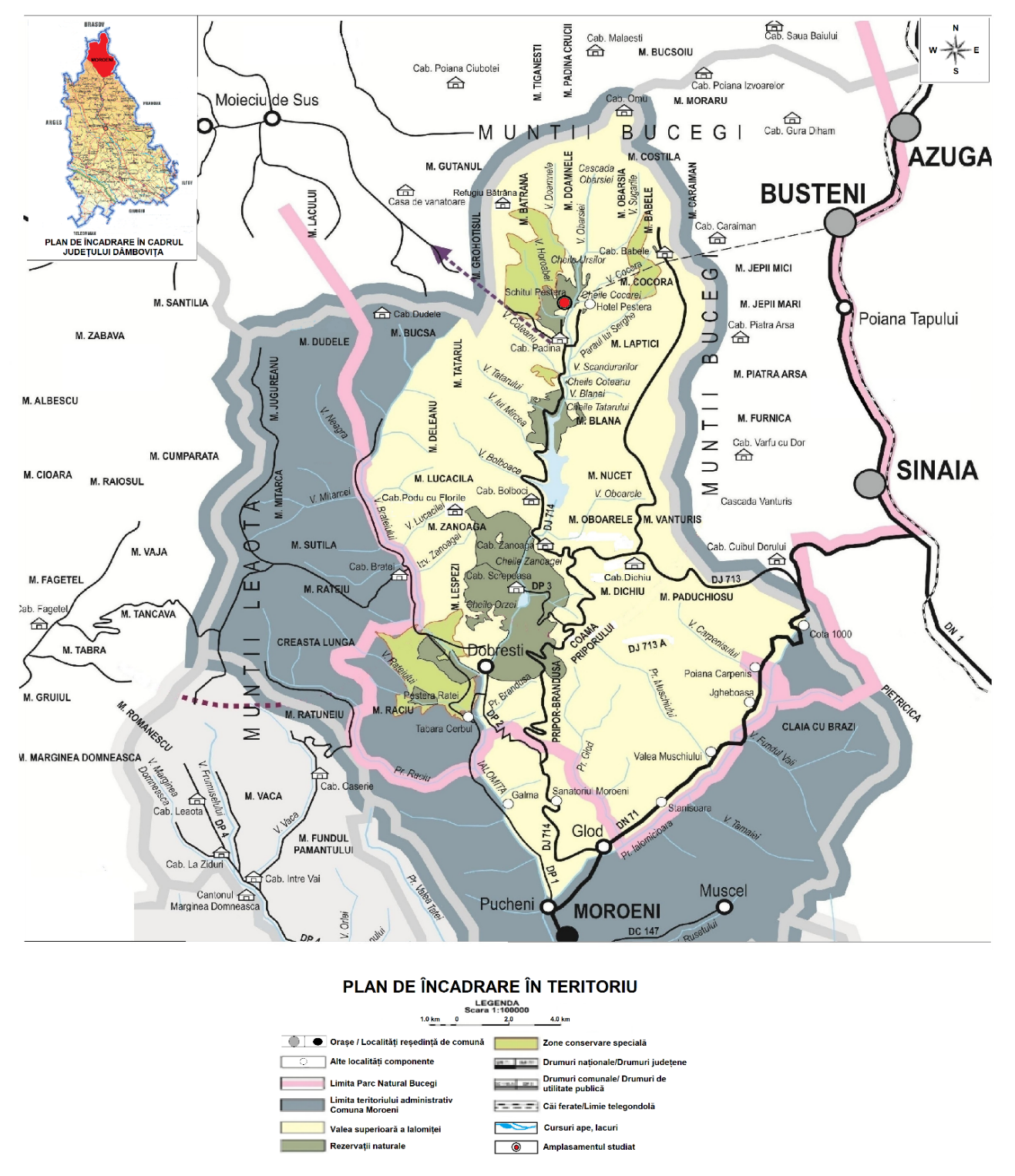 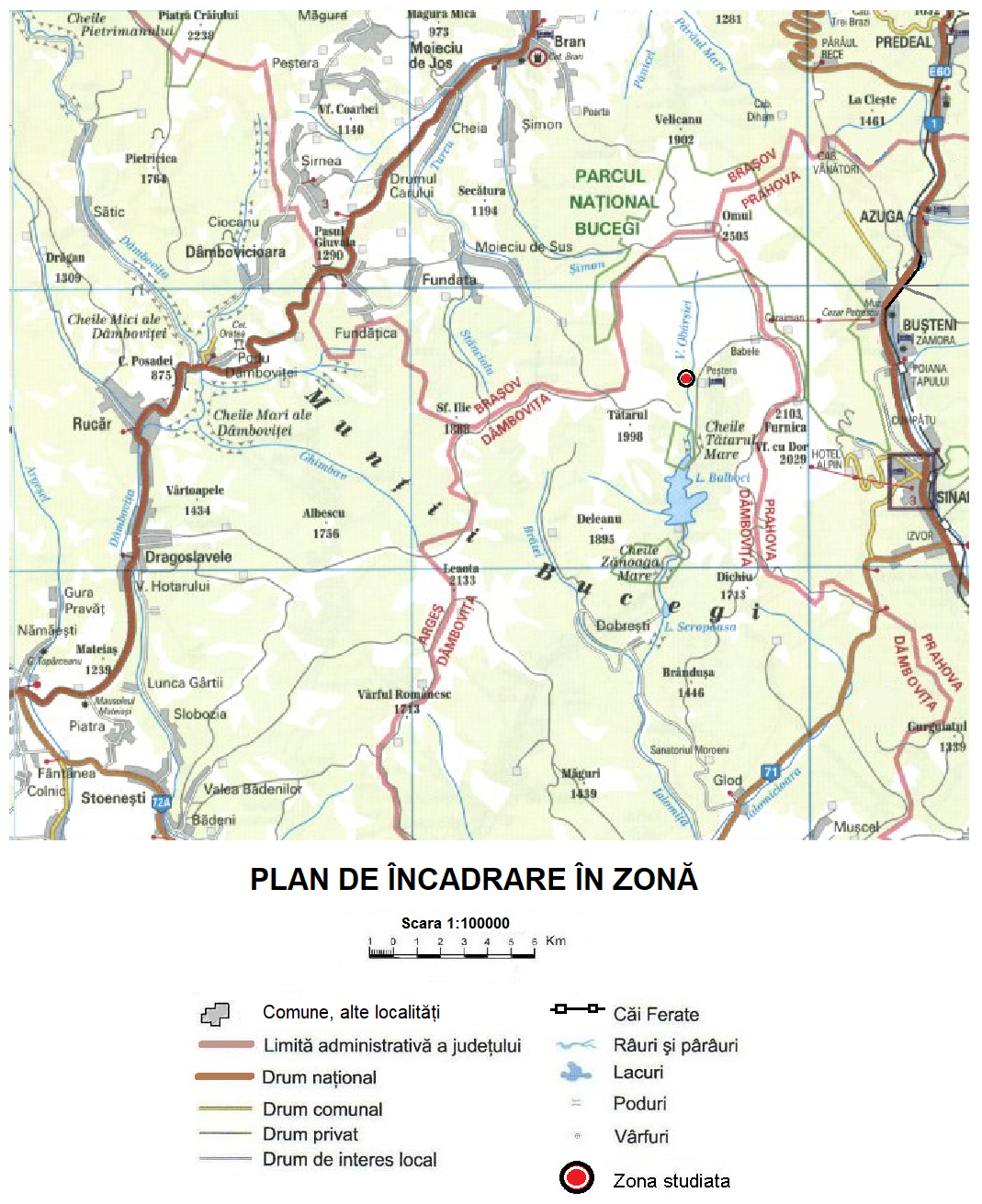 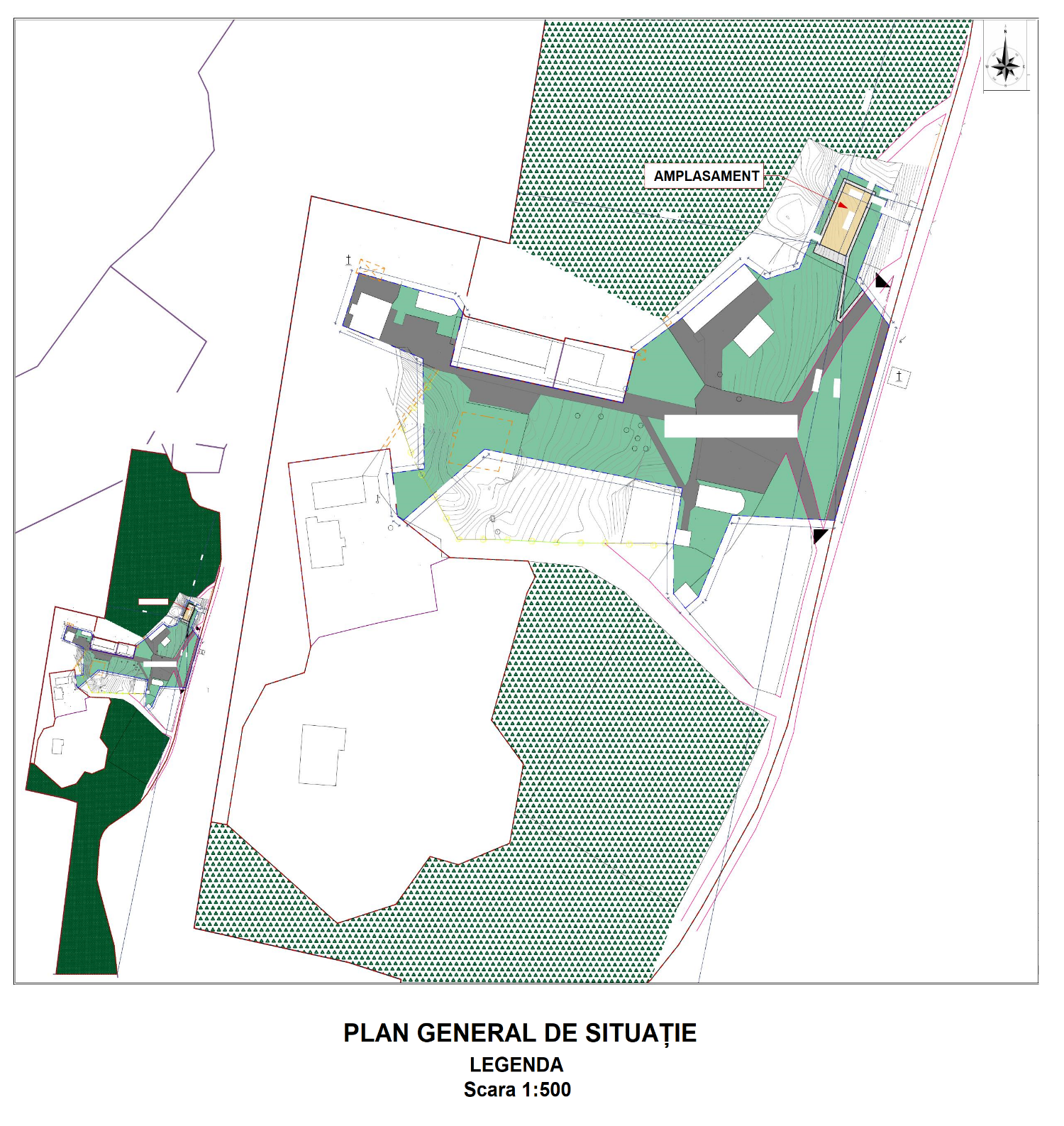 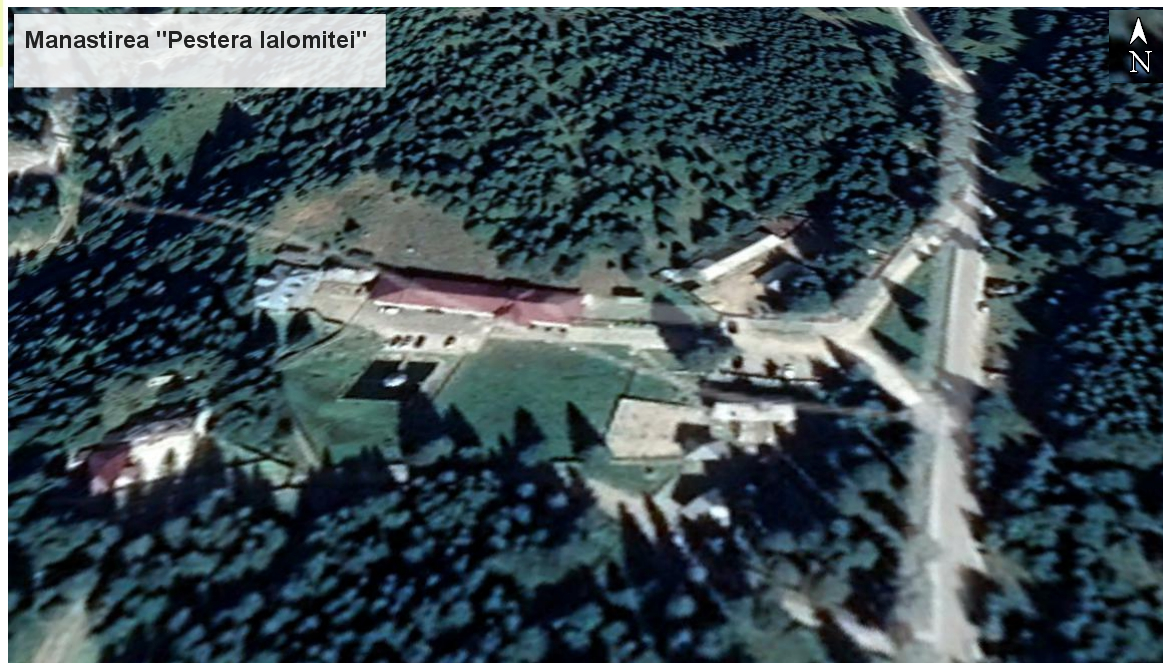 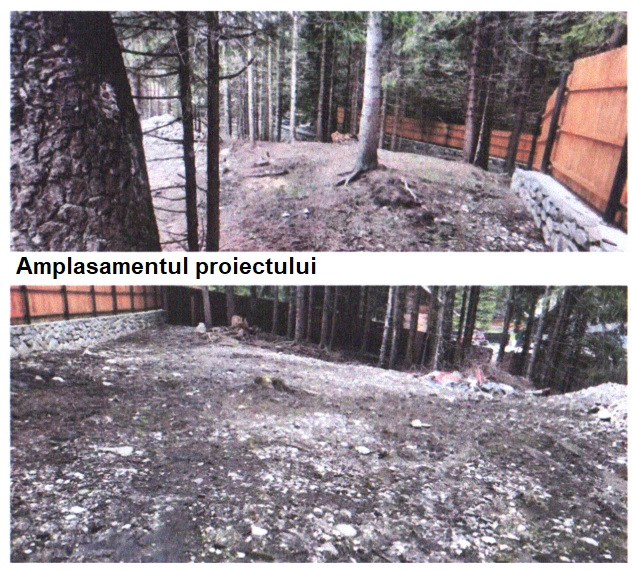 III.6. Descriere a caracteristicilor fizice ale întregului proiect, formele fizice ale proiectului Relieful - este caracteristic  zonei muntoase, ce prezintă altitudini maxime de peste 1700 m (altitudinea maximă de 1788 m vârful Zănoaga).  Versanții prezintă o pantă mare, cu potențial de risc de instabilitate  scăzut – mediu. In zona predomină relieful carstic, predominant cu peșteri (Peștera Dambovicioarei), chei (cheile Ialomicioarei, cheile Tătarului), versanți abrupți (versantul Caraiman), ace carstice (Jepii Mari, Jepii Mici), platouri.  Dovezile glaciare îmbracă doua forme: forme de eroziune și forme de acumulare.Geologia - Masivul Bucegi reprezintă un larg sinclinal, dezvoltat pe direcție Nord - Sud, cuprinzând depozite sedimentare mezozoice, dispuse transgresiv peste un fundament de roci metamorfice. Depozitele sedimentare mesozoice sunt formate, în cea mai mare parte, din calcare jurasice și din conglomerate și gresii cretacice.Depozitele cretacicului au o dispoziție discordantă în raport cu depozitele jurasicului. Ele au o largă dezvoltare și ocupă în general versantul estic al văii Ialomița și local crestele calcaroase ale jurasicului  și marginea externă a masivului cristalin al Leaotei.Cu conglomeratele de Bucegi se găsesc asociate gresii molasoide în bancuri groase (Gresia de Babele) și depozite grezo – argiloase moi, sistuoase (Gresia de Scropoasa – Lăptici) formând împreună megaritmuri ca în depozitele tipice de molasă.  Cuaternarul este reprezentat prin depozitele fluvio - glaciare   cu vârsta  Pleistocen superior  depuse  la baza muntelui Obârșia în zona de confluență a văilor Sugarilor, Obârșiei și Doamnele. Holocenul este reprezentat prin formațiuni coluviale reprezentate prin  fragmente slab rulate de gresii, conglomerate și calcare, rezultate prin alterarea rocii de bază și transportate pe o distanță mică și prin aluviuile râului Ialomița.Hidrologia și Hidrogeologia – apele de suprafață - terenul pe care se va amplasa obiectivul de investiție, este situat  în Bazinul Hidrografic Ialomița.Râul Ialomița(cod cadastral XI-1.000.00.00) - altitudinea: la izvor 2310 mdMN, la coada lacului acumulare Bolboci 1435 mdMN, panta medie 59 0/00, coeficient de sinuozitate 1,29.  Izvoraste dintr-un circ glaciar de sub vârful Omu și străbate prin centru perimetrul Muntilor Bucegi și fragmenteaza masivul. Prima parte este denumită Valea Bisericii, după ce trece prin Cascada Obârşiei devine Valea Obârşiei, apoi după ce colectează afluenţii Doamnele şi Şugările se numească Ialomiţa. Râul Ialomita este alimentat de ploi și zăpezi dar și din subteran, de apele de infiltratie care se scurg de-a lungul stratelor. Numeroși afluenți cu obarșia în podul Bucegilor converg spre râul colector menționat anterior. Dintre ei menționam Doamnele, Horoaba, Tătaru, Mircea, Bolboci, Zănoaga (pe partea dreaptă) și Sugari, Cocora, Blana, Oboarele, Scropoasa și Orza (pe partea stangă). Ca regim de curgere afluenții sunt seci în cursul mediu și superior dar în timpul averselor de ploaie au un regim torențial.Hidrogeologie - Corpul de apă subterană ROIL03- munții Bucegi - cu o suprafaţă de 189 kmp este de tip fisural-carstic, de vârstă jurasic-cretacică din alcătuirea zonei cristalino-mezozoice, fiind acumulat în conglomerate şi calcare. În constituţia corpului se disting două unități: unitatea conglomeratelor de Bucegi şi unitatea calcarelor carstice dintre Peştera Decebal şi Scropoasa. Apele subterane circulă prin fisurile şi golurile din conglomerate şi calcare precum şi la contactul dintre conglomerate sau calcare cu fundamentul cristalin (Seria de Leaota, de vârstă precambrian superior-paleozoică).Au fost monitorizate pentru evaluarea stării chimice 3 izvoare: Zănoaga, Lăptici şi Paleu. Indicatorii care determină starea corpului de apă sunt: azotaţi (NO3-), amoniu (NH4+), cloruri (Cl-), sulfaţi (SO42-), azotiţi (NO2-) și ortofosfaţi (PO43-). Valorile înregistrate în urma monitorizării nu au depăşit valorile de prag, respectiv standardele de calitate la niciunul din indicatorii monitorizaţi, astfel că, starea chimică a corpului de apă subterană ROIL 03 este bună.Solul şi subsolul - Solul este formaţiunea naturală cea mai recentă de la suprafaţa litosferei, în care se desfăşoară fără întrerupere procese biologice, fiind în permanenţă sub acţiunea materiei vii: microflora, flora, fauna, microfauna.Solurile din zonă se succede de la clasa cambisolurilor – cu tipurile brun-roșcate și brune acide la clasa spodosolurilor – cu tipurile brun-acide montane și podzoluri.Clima  -  Zona  Comunei   Moroeni poate fi caracterizată, din  punct de  vedere climatic, drept o zonă cu o climă de tip continental-moderată, aflată sub incidența influențelor continentale est - europene în partea central - estică și a slabelor influențe mediteraneene  în partea de sud, sud-vest.Zona studiată se caracterizează prin următoarele valori ale factorilor climatici:- temperatura medie anuală a aerului 2 grade C;- temperatura minimă absolută a aerului –28,3 grade C;- precipitații medii anuale 900-1000 mm. Adâncimea maximă de îngheț  este de 0,90 - 1,00 m.Vegetația și fauna – Vegetația - în Zona Peștera, din vecinătatea amplasamentului, s-au evidențiat următoarele habitate:Tufărișuri sud-est carpatice de anin verde (Alnus viridis) - specii alpine și boreale.Tufărișuri sud-est carpatice de soc roșu (Sambucus racemosa) - în ochiuri de pădure ca un stadiu succesional antropic.Tăieturi de pădure cu zmeur (Rubus idaeus) - fitocenoza formată în locul pădurilor tăiate, este un stadiu succesional normal spre pădurea de fag.Păduri sud-est carpatice de molid (Picea abies), fag (Fagus sylvatica) și brad (Abies alba) cu Pulmonaria rubra și cu Hieracium rotundatum - suprafete foarte Păduri sud-est carpatice de fag (Fagus sylvatica) și brad (Abies alba) cu Pulmonaria rubra.Pajiști sud-est carpatice - habitat extins pe suprafețe mari.Pajiști antropizate prin activități de pășunat sau cosiri.Fauna - Zona este încadrată în subzona ISc – Zona Instituții Publice și Servicii de interes general, Așezăminte de cult,  pe  amplasament  nu  au fost identificate  specii  protejate  de   -  păsări, specii de mamifere, de amfibieni şi reptile, specii de peşti și nevertebrate.În zona amplasamentului, din clasa reptilelor, întâlnim șarpele de casă.Dintre vertebrate clasa păsărilor - este reprezentată prin: Corvus corax, Troglodytes troglodytes, Saxicola rubetra, Oenanthe oenanthe, Phoenicus ochruros, Turdus merula, Phyloscopus collybita, Prunella collaris, Prunella modularis, Lanius collurio. Majoritatea speciilor din   această clasă au o răspândire palearctică.Fauna de mamifere - este reprezentată de specii care populează pădurile din zonă: Cervus elaphus, Capreolus capreolus, Sus scrofa attila, Lynx lynx, Canis lupus, Vulpes vulpes, Felis silvestris, Ursus arctos, Rupicapra rupicapra, Sciurus vulgaris, Muscardinus avellanarius, Microtus arvalis, Apodemus sylvaticus, Clethrionomis glareolus. Se mai întâlnesc pârșul comun (Glis glis), destul de frecvent, și mai rar pârșul cu coada stufoasă (Dryomis nitedula). Majoritatea speciilor de mamifere au o reprezentare biogeografică palearctică (Sursa - Planul de management al Parcului Natural Bucegi şi al sitului Natura 2000 ROSCI0013 Bucegi - 28 martie 2018).III.6.1. Profilul și capacitățile de producțieProiectul propus (construire anexă gospodărească) nu presupune procese tehnologice și nici substanţe sau preparate chimice utilizate, având rolul strict de depozitare hrană pentru animale.III.6.2. Descrierea proceselor de producție ale proiectului propus, în funcție de specificul investițieiConstrucția cu funcțiunea de anexă gospodărească va fi alcătuită din punct de vedere structural dintr-un sistem compus din stâlpi, grinzi și planșee din beton armat.Pereții exteriori vor fi realizați din zidărie cu grosimea de 30 cm, având aplicat către exterior un strat de tencuială pe bază de ciment. Finisajele exterioare vor fi realizate din vopseluri și tencuieli decorative de exterior, hidrofuge, lavabile.Peretele exterior din dreptul terasei acoperite va fi finisat prin placare cu piatră naturală.Pereții podului vor fi finisați prin placaj cu lemn ignifugat, tratat împotriva intemperiilor și împotriva dăunătorilor.Pereții interiori vor fi realizați din zidărie cu grosimea de 15 și 30 cm și vor fi finisați cu zugrăveli lavabile în două straturi, normale și rezistente la umezeală, pe glet aplicat pe tencuiala pe bază de ciment.Planșeele vor fi realizate din beton armat. Vor fi finisate în partea inferioară cu tencuială și vopsea lavabilă.Acoperișul va fi realizat în două ape, cu  șarpanta din lemn și invelitoarea  din țiglă metalică, culoare brun-roșcat.Înălțimea interioară liberă a camerelor este de minim 2,82 m.Accesul în clădire va fi asigurat prin intermediul unei terase acoperite de acces amplasată la cota +0.15 față de CTA.Tâmplăria exterioară, ușile și ferestrele, vor fi executate din lemn și PVC, cu două foi de geam, culoare lemn natur. Pardoselile interioare vor fi din beton elicopterizat cu nisip de cuarț.Pardoseala terasei acoperite va fi placată cu piatră naturală.Funcție de specificul investiției va fi strict de depozitare hrană pentru animale.III.6.3. Materiile prime, energia și combustibilii utilizați, cu modul de asigurare a acestoraPentru realizarea proiectului materiile prime, auxiliare si combustibilii utilizati sunt reprezentate de: apă, nisip și agregate de balastieră, agregate minerale, ciment, var, bitum, beton, cofraje, piese metalice, lemn, materiale speciale de instalații, vopsea și aditivi, combustibili și lubrifianți necesari funcționarii utilajelor și mijloacelor de transport.Antreprenorul va alege sursele de unde vor fi procurate aceste materiale de construcție, precum și tehnologiile care vor fi folosite la execuția lucrărilor. Se recomandă ca, aprovizionarea cu materiale să se realizeze treptat, pe etape de construire, evitându-se astfel, stocarea de materii prime pe termen lung.Vopselurile și aditivii vor fi aduse în recipienți etanși. Recipientele goale vor fi restituite producatorului sau distribuitorului după caz.Alimentarea cu combustibili a utilajelor tehnologice se va realiza la unitățile specializate.Service-ul și reparația utilajelor se va face în cadrul unităților specializate.Informații privind materiile prime, producția și necesarul resurselor energeticeInformații despre materiile prime și despre substanțele sau preparatele chimice(estimat)III.6.4. Racordarea la rețelele utilitare existente în zonăPentru implementarea proiectului, se vor adopta următoarele soluții de asigurare a infrastructurii tehnico-edilitare:Alimentarea cu apă: proiectul nu necesită apă potabilă sau tehnologică. Evacuarea apelor uzate - nu este cazul, activitatea desfășurată nu necesită consum de apă.Asigurarea agentului termic: nu este cazul.Asigurarea energiei electrice  -alimentarea cu energie electrica se va asigura din reteaua publica existenta.  Distribuția energiei electrice  pentru  obiectivul propus se va face din tabloul  electric  general  al  construcțiilor  existente  în cadrul Mănăstirea “Peștera Ialomiței”.III.6.5. Descrierea lucrărilor de refacere a amplasamentului în zona afectată de execuția investițieiToate lucrările vor fi executate sub stricta supraveghere a dirigintelui de șantier, iar după terminarea lucrărilor de construcție, eventualele zone ocupate temporar de proiect, vor fi curățate  iar terenul readus la starea inițială.Se vor retrage de pe amplasament utilajele de construcții și transport, se va face controlat și eșalonat pentru un impact minim asupra mediului.Colectarea și transportul de pe amplasament a deșeurilor rezultate din activitatea de construcție și cele conexe, se va face prin intermediul firmelor specializate. Deșeurile rezultate vor fi ținute strict sub control printr-o depozitare corespunzătoare precum și o asigurare corespunzătoare a stării tehnice a utilajelor folosite pentru depozitare.III.6.6. Căi noi de acces sau schimbări ale celor existenteLucrările proiectului nu includ  realizarea de noi căi de acces in zona amplasamentului s-au modificarea celor existente. Se vor utiliza doar căile de comunicații existente pentru transportul materialelor, cu acordul scris   aladministratorilor acestora. Circulația utilajelor terasiere se va realiza pe culoarul de lucru, cu interdicția efectuării de lucrări de amenajare drumuri în terenuri silvice.III.6.7. Resursele naturale folosite în construcție și funcționareResursele  naturale  pentru  realizarea  proiectului  sunt  agregate  minerale(nisip, pietriș, piatră spartă), provenite din cariere și balastiere autorizate să desfășoare astfel de activitati, apă, lemn. Nu  vor  fi  folosite  resurse  naturale  din  interiorul  ariilor  naturale  incluse  în  rețeaua  ecologică  Natura 2000  din  zona  amplasamentului  proiectului,  toate  materialele  necesare  realizării  proiectului  se  vor achizitiona din surse autorizate. Decizia  finală  privind  proveniența  acestora  va  aparține  constructorului  care  va  selecta  balastiere  și cariere  autorizate  și  de  unde  transportul  asociat  se  va  putea  efectua  cu  un minim  al  impactului economic și de mediu.În perioada de funcționare a obiectivului nu sunt necesare consumuri de resurse naturale în afara lucrărilor de reparații capitale sau intreținere.Se vor utiliza materiale de construcții prietenoase cu mediul, nepoluante și nontoxice și care au fost obținute prin tehnologii curate (vopsele fără compuși organici volatili (COV), materiale naturale non-toxice, materiale fără metale grele, cleiuri fără COV).III.6.8. Metode folosite în construcție/demolareTehnologia utilizată este cea din construcțiile civile, lucrările la proiectul propus - construire anexă gospodărească,  vor fi realizate de o societate autorizată.Nu sunt necesare lucrări de demolare pentru execuția proiectului propus.III.6.9. Planul de execuție, cuprinzând faza de construcție, punerea în funcțiune, exploatare, refacere și folosire ulterioarăFaze de construcție - Se emite ordinul de incepere a lucrărilor, care este comunicat la Inspectoratul de Stat în Construcții Dâmbovița, se predă amplasamentul pe baza de proces verbal, se execută lucrări privind trasarea investiției întocmindu-se proces verbal pentru aceste lucrări. Planul de executie a componentelor investiției cuprinde :-împrejmuire perimetru,-amenajare organizare de șantier,-aprovizionare cu materialele de construcție necesare,-începerea lucrărilor de construcție conform proiectului (fundație, construire, finisaje),-racordarea la utilități,-amenajări exterioare (spatiu verde, alei). Graficul de eșalonare a lucrărilorIII.6.10. Relația cu alte proiecte existente sau planificateProiectul „Construire Anexă gospodărească „Mănăstirea Peștera Ialomiței” – Sat Dobrești, Punct Obârșia Ialomiței, Număr cadastral 75348, Comuna Moroeni, Județul Dâmbovița” nu are legătură directă și nu este necesar pentru managementul conservării ariilor naturale protejate de interes comunitar.Din coroborarea datelor existente cu reglementările zonale și rezultate din consultările cu Primăria Comunei Moroeni, Județul Dâmbovița, nu a rezultat existența unor proiecte planificate de către terți, pentru care să se fi depus documentații de avizare și care să fie în relație cu priectul propus. III.6.11 Detalii privind alternativele care au fost luate în considerareTerenul  cu Număr Cadastral 75348  are  suprafața totală de   60112,00   mp,   intravilan,  din   care, suprafața de teren = 7825,00 mp, categoria de folosință Cc (curți-construcții) și respectiv, suprafața de teren = 52287,00 mp, categoria de folosință Pd (pădure). Parcela este proprietate privată a beneficiarului, Mănăstirea „Peștera Ialomiței”, conform Act de lotizare nr. 267 din 03.02.2021.Pentru proiectul propus au fost analizate două scenarii de evoluție: Scenariul “Fără Proiect”, în care investiția nu se realizează și Scenariul “Cu Proiect”.Descrierea scenariului “Fără Proiect” -  Acest scenariu implică faptul că anexa gospodărească, nu va fi realizată. Impactul adoptării acestui scenariu este unul negativ, nu se va realiza   o structură pentru îmbunătățirea activităților gospodărești din cadrul Mănăstirea „Peștera Ialomiței”.Descrierea scenariului „Cu Proiect” - Proiectul propus prevede construirea unui corp cu destinația anexă gospodărească pentru depozitare hrana animalelor. Proiectul este benefic activităților zilnice din cadrul Mănăstirea „Peștera Ialomiței”.III.6.12. Alte activități care pot apărea ca urmare a proiectului Realizarea  acestei  investiții  nu  va  conduce la apariția altor activități necesare ofertei economice, turistice/ecoturiste a zonei.III.6.13. Alte avize, autorizații cerute pentru proiect În  vederea   elaborării   documentației PLAN URBANISTIC ZONAL  "CONSTRUIRE ANEXA GOSPODAREASCA - MĂNĂSTIREA PEȘTERA IALOMIȚEI " au  fost   executate   planuri topografice,   constând din:- Plan de încadrare în teritoriu, scara 1:100000.- Plan de încadrare în zonă, scara 1:5000.- Plan de general de situaţie – scara 1:500/1:2000.Avize, acorduri solicitate prin Certificatul de urbanism nr. 22/15.02.2021,  emis de către Primăria Comunei Moroeni.- Aviz Parcul Natural Bucegi.- Act de proprietate.IV. Descrierea lucrărilor de demolare necesareNu este cazul,  nu sunt necesare lucrări de demolare.V. Descrierea amplasării proiectuluiLocalizarea – proiectul  propus este în incinta Mănăstirii „Peștera Ialomiței”, satul Dobrești, Punct Obârșia Ialomiței", Număr Cadastral 75348, Comuna Moroeni, Județul DâmbovițaCoordonatele Stereo 70 ale amplasamentului analizat    sat   Dobrești,   Tarla 16,   Parcelele   463,  464, 466, 468, 469, 470, Tarla 6, Parcelele 129, Număr Cadastral 75348Zona reglementată se învecinează cu următoarele proprietăți:La NORD  – Teren Număr Cadastral 72279,                      Teren proprietate privată Huțuleac Sorin Mirel (NC 71644),                        Teren Număr Cadastral 433;La SUD     – Teren Număr Cadastral 72279;La VEST   – Teren Număr Cadastral NC 72279;La EST      – Drumul județean DJ 714 (NC 71532). V.1. Localizarea amplasamentului în raport cu patrimoniul cultural potrivit Listei monumentelor istorice, actualizată, aprobată prin Ordinul ministrului culturii și cultelor nr. 2.314/2004, cu modificările ulterioare, și Repertoriului arheologic național prevăzut de Ordonanța Guvernului nr. 43/2000 privind protecția patrimoniului arheologic și declararea unor situri arheologice ca zone de interes național, republicată, cu modificările și completările ulterioareÎn zona studiată nu se regăsesc monumente istorice și situri arheologice ca zone de interes național, potrivit Listei monumentelor istorice, actualizată, aprobată prin Ordinul ministrului culturii și cultelor nr. 2.314/2004, cu modificările ulterioare, și Repertoriului arheologic național prevăzut de Ordonanța Guvernului nr. 43/2000 privind protecția patrimoniului arheologic și declararea unor situri arheologice ca zone de interes național, republicată, cu modificările și completările ulterioare.VI. Descrierea tuturor efectelor semnificative posibile asupra mediului ale proiectului, în limita informațiilor disponibileÎn perioada de execuţie: a). - potențial impact negativ  - datorită tehnologiilor de execuție moderne, a unor materiale puțin agresive pentru mediu și a unei mecanizări avansate, perioadele de execuție s-au diminuat mult, ceea ce reduce timpul de impact pe amplasament, efectele respective pot fi în esență următoarele:- schimbări ale peisajului actual;- emisii importante de praf și noxe  chimice produse de  gazele de eșapament De   la  motoarele  extrem   de  puternice  ale  mijloacelor   de  transport  și  a utilajelor mecanice;- discomfort  prin poluare fonică, luminoasă, vibrații și emiterea de noxe, cauzat membrilor care își desfășoară activitatea în cadrul Mănăstirii „Peștera Ialomiței” și biodiversității;b). - potențial impact pozitiv:  - crearea temporară de locuri de muncă(10 locuri de muncă pe o durată de 6 luni).În perioada de exploatare: Realizarea proiectului va avea efecte pozitive asupra activităților de creștere a animalelor mănăstirii.VI.1. Surse de poluanți și instalații pentru reținerea, evacuarea și dispersia poluanților în mediuVI.1.1. Protecția calității apelorDin  punct  de  vedere hidrografic obiectivul este amplasat în Bazinul Hidrografic Ialomița.Râul Ialomița(cod cadastral XI-1.000.00.00) - izvorăşte dintr-un circ glaciar de sub vârful Omu, străbate aproape prin centru perimetrul Munţilor Bucegi, apoi creşte treptat, primind de-o parte şi de alta o serie de afluenți până în localitatea Moroeni. Prezintă o albie în forma de U, cu maluri înalte de 5-8 m şi un gradient hidraulic de circa 2%, care permite scurgerea rapidă a apelor, şi de aceea zona nu prezintă risc potenţial cu privire la fenomenele de inundabilitate. În perioada cu precipitaţii abundente, viiturile erodează intens malurile.Calitatea apelor din zonă - Corpul ROIL03 de apă freatică din sinclinalul Bucegi, cu o suprafaţă de 189 kmp este de tip fisural-carstic, de vârstă jurasic-cretacică din alcătuirea zonei cristalino-mezozoice, fiind acumulat în conglomerate şi calcare. În constituţia corpului se disting două unități: unitatea conglomeratelor de Bucegi şi unitatea calcarelor carstice dintre Peştera Decebal şi Scropoasa. Apele subterane circulă prin fisurile şi golurile din conglomerate şi calcare precum şi la contactul dintre conglomerate sau calcare cu fundamentul cristalin (Seria de Leaota, de vârstă precambrian superior-paleozoică). Suprafaţa mare pe care o ocupă conglomeratele, grosimea mare şi precipitaţiile abundente ce cad în zonă asigură o alimentare bogată, care se reflectă în debitele constante ale izvoarelor de pe flancul estic al Bucegilor şi de pe partea stângă a Ialomiţei. Calcarele, deşi ocupă o suprafaţă mai mică decât conglomeratele, prezintă izvoare carstice, care apar, în special, pe partea stângă a Ialomiţei. Alimentarea structurilor carstice este de tip pluvio-nival, ea realizându-se direct pe suprafaţa structurii cât şi din structurile învecinate, în condiţii morfostructurale corespunzătoare. Evaluarea stării chimice a corpului de apă: indicatorii care determină starea corpului de apă sunt: azotaţi (NO3-), amoniu (NH4+), cloruri (Cl-), sulfaţi (SO42-), azotiţi (NO2-) și ortofosfaţi (PO43-). Valorile înregistrate în urma monitorizării nu au depăşit valorile de prag, respectiv standardele de calitate la niciunul din indicatorii monitorizaţi, astfel că, starea chimică a corpului de apă subterană ROIL 03 este bună.Lacul Bolboci – amplasat la aproximativ 3.5 km de Mănăstirea „Peștera Ialomiței” este evaluată ca având „potențial ecologic bun”. Acumularea are folosință complexă: alimentarea cu apă, producerea de energie electrică, atenuarea undelor de viitură, agrement.Sursa de alimentare cu apă a anexei gospodărești pentru depozitare hrana animalelor – nu este cazul, activitatea desfășurată nu necesită consum de apă.Necesarul de apă în perioada de construcție este determinată prin consumurile din fluxul tehnologic: prepararea betoanelor(nu vor fi realizate pe amplasament), corectarea umidității umpluturilor în vederea compactării, asigurarea amestecurilor pe bază de apă: mortare pentru tencuieli și zidărie, gleturi, amorse, vopsele lavabile, asigurarea umidității betoanelor pentru turnarea structurilor construcției, etc.. Bilanț consum de apă(mc/an) în perioada de construcțieEvacuarea apelor uzate - nu este cazul – activitățile desfășurate nu produc ape uzate.VI.1.1.1. Sursele de poluanți pentru ape, locul de evacuare sau emisarul În perioada  de  execuție  a lucrărilor de construcție - sursele posibile de poluare a apelor sunt reprezentate de:- execuția propriu-zisă a lucrărilor proiectate;- traficul de șantier;- organizarea de șantier.Lucrările de construcție determină antrenarea unor particule fine de pământ care pot ajunge în apele de suprafață. Manipularea și punerea în operă a materialelor de construcții (beton, bitum, agregate, etc.) determină emisii specifice fiecărui tip de material și fiecărei operații de construcție. Se pot produce pierderi accidentale de materiale, combustibili, uleiuri din mașinile și utilajele șantierului. Manevrarea defectuoasă a autovehiculelor care transportă diverse tipuri de materiale sau a utilajelor pot conduce la producerea unor deversări accidentale ce pot afecta apele de suprafață și subterane.Apele din precipitații care spală suprafața șantierului pot antrena depunerile și astfel, indirect, contamina apa subterană.Traficul greu, specific șantierului, determină diverse emisii de substanțe poluante în atmosferă (NOx, CO, Sox – caracteristice arderii carburantului motorină, particule în suspensie, etc.). De asemenea, vor fi și particule solide rezultate prin frecare și uzură (din calea de rulare, din pneuri). Atmosfera este spălată de ploi, astfel încât poluanții din aer sunt transferați în ceilalți factori de mediu (apă de suprafață și subterană, sol, etc.).În ceea ce privește organizarea de șantier, aceasta se va realiza în interiorul amplasamentului. În categoria surselor potențiale de poluare a apelor trebuie inclusă și poluarea accidentală rezultată din posibilele  accidente  de  circulație  în  care sunt implicate mijloacele de transport materii prime și materiale.În perioada de exploatare   –  nu sunt surse de poluare a apelor de suprafață sau a celor subterane.VI.1.1.2. Stațiile și instalațiile de epurare sau de preepurare a apelor uzate prevăzuteNu sunt necesare stații / instalații  de epurare sau de preepurare a apelor uzate. VI.1.1.3. Măsuri de diminuare a impactului pentru apelor de suprafață și subteraneÎn etapa de execuţiea lucrărilor de construcţie - principalul aspect ce trebuie analizat se referă la tehnologia de execuţie a lucrărilor şi la măsurile adoptate în perimetrul în care acestea se vor desfăşura. În scopul reducerii riscurilor de poluare a apelor subterane şi de suprafaţă, în perioada de execuţie a lucrărilor se vor lua următoarele măsuri:- Deşeurile solide nu se vor arunca în cursurile de apă. Se va realiza colectarea selectivă a acestora şi evacuarea de pe amplasament în vederea valorificării/eliminării prin firme autorizate;- Se va asigura buna stare tehnică a vehiculelor şi utilajelor care vor efectua lucrări şi verificarea periodică a acestora;- Operaţiile de întreţinere şi alimentare cu combustibil a vehiculelor şi utilajelor se vor efectua în locaţii cu dotări adecvate;- Pe şantier se vor prevede dotări pentru intervenţie în caz de poluări accidentale (exemplu - materiale absorbante adecvate);- Generatoarele electrice se vor amplasa pe suprafeţe protejate;Stropirea suprafeţelor de sol decopertat în fronturile de lucru, în vederea evitării ridicării prafului;- Până la momentul demarării construcţiei se va elabora un Plan de prevenire a poluărilor accidentale şi se va instrui personalul implicat în lucrări pentru respectarea prevederilor acestuia.În etapa de funcţionare a obiectivului - nu există efecte potențiale asupra factorului de mediu apă. Nu sunt necesare  măsuri  de  diminuare  a  impactului  pentru apelor  de  suprafață  și subterane.VI.1.2. Protecția aeruluiVI.1.2.1. Sursele de poluanți pentru aer, poluanți, inclusiv surse de mirosuri În perioada de execuție - Principalele activități ce se constituie în surse de poluare a aerului sunt: - lucrări pregătitoare de îndepărtare a resturilor de vegetație de pe amplasament și de decopertare a stratului vegetal;- lucrări de săpături la infrastructură cu utilaje terasiere;- mijloace de transport și utilaje de ridicat pe verticală (automacarale);- nivelarea mecanizată a suprafețelor; - lucrări mecanizate de umpluturi, așternerea straturilor de balast/nisip; - alte utilaje în faza de execuție, generatoare electrice, echipamente de sudură, etc.; - transportul materialelor de construcții.Poluanții generați de aceste surse sunt: emisii de praf și emisii de poluanți specifici arderii combustibililor fosili în motoarele utilajelor, echipamentelor și respectiv a mijloacelor de transport folosite la punerea în operă a lucrărilor, oxizi de fier din operațiile de sudură, compuşi organici volatili (COV) şi hidrocarburi aromatice volatile (HAV). Aria de manifestare a acestor surse corespunde exclusiv suprafeței de realizare a lucrărilor. Traficul greu, specific şantierului, determină diverse emisii de substanţe poluante în atmosferă (NOx, CO, SOx, particule în suspensie etc.). De asemenea,  vor  fi  şi  particule  rezultate  prin frecare şi uzură (din calea de rulare pe senile, din pneuri). Atmosfera este spălată de apele de precipitații, astfel încât poluanţii din aer sunt transferaţi în ceilalţi factori de mediu (apa de suprafaţă şi subterană, sol, subsol, etc.). Utilajele de construcţie funcţionează cu motoare Diesel, gazele de eşapament evacuate în atmosferă conţinând întregul complex de poluanţi specifici arderii interne a motorinei: oxizi de azot (NOX), compuşi organici volatili nonmetanici (COVnm), metan (CH4), oxizi de carbon (CO, CO2), amoniac (NH3), particule cu metale grele (Cd, Cu, Cr, Ni, Se, Zn), hidrocarburi aromatice policiclice (HAP), bioxid de sulf (SO2).Se apreciază  că impactul asupra calității aerului generat ca urmare a  ctivită-ților specifice lucrărilor de execuție se manifestă local, în spaţiu deschis, este nesemnificativ fiind temporar și intermitent. Precizăm că emisiile de poluanți în atmosferă și de praf variază adesea de la o zi la alta, acestea depinzând în principal de tipul de activitate desfășurată, de specificul operației și de condițiile meteorologice.În concluzie, lucrările de terasamente sunt locale, numai pe amplasamentul obiectivului, eşalonate în timp/spațiu şi NU vor depăşi concentraţiile maxime admisibile de pulberi în suspensie, SO2, NO2, CO, Pb, stabilite prin STAS 12574-87 privind condiţiile de calitate a aerului din zonele protejate, respectiv prin Legea nr. 104/2011 privind calitatea aerului înconjurător, cu modificările și completările ulterioare.În perioada de exploatare – nu sunt surse de poluanți pentru aer, inclusiv surse de mirosuri.VI.1.2.2. Instalațiile pentru reținerea și dispersia poluanților în atmosferă În perioada de construcție - Sursele  mobile de  emisie  caracteristice etapelor de  construcție, operare  nu  pot  fi controlate prin instalații/sisteme pentru  reținerea  și  dispersia  poluanților în  atmosferă  și  instalații  pentru epurarea aerului poluat.Măsurile specifice etapei de construcție vor consta în:- Procesele tehnologice mari generatoare de praf, ca de exemplu umpluturile cu pământ, vor fi reduse în perioadele de vânt puternic și se vor umezi permanent suprafețele nepavate.- Se vor utiliza numai utilaje grele și mijloace de transport corespunzătoare normelor EURO IV - EURO V, cu motoare diesel. Utilajele și echipamentele cu motor  diesel  vor fi alimentate  cu  motorină  cu  conținut  redus  de  sulf (< 0.1%).- Utilajele de construcție vor fi foarte bine întreținute pentru a minimiza emisiile de gaze. Utilajele și mijloacele de transport vor fi verificate periodic privind nivelul de monoxid de carbon și concentrațiile de emisii în gazele de eșapament și vor fi puse în funcțiune numai după remedierea eventualelor defecțiuni.- Viteza de circulație va fi restricționată, iar suprafața drumurilor va fi stropită, la intervale regulate, cu apă sau alte substanțe de fixare, cu aditivi, a prafului. - Autocamioanele încărcate cu materiale fine ușor antrenate de vânt vor fi acoperite în mod corespunzător;În perioada de operare – pentru activitățile desfășurate în incinta anexei gospodărești pentru depozitare hrana animale, nu sunt necesare instalații pentru reținerea și dispersia poluanților în atmosferă.VI.1.3. Protecția împotriva zgomotului și vibrațiilorAvând în vedere eşalonarea lucrărilor în timp și spațiu, numărul de utilaje terasiere și mijloace de transport folosite, dar și măsurile adoptate în perioada de execuție a lucrărilor, se poate estima că nivelul de zgomot şi de vibraţii se va încadra în limitele impuse de Standardul Român  10009-2017. Cu toate acestea se vor impune constructorului următoarele măsuri pentru protecția zgomotului şi vibraţiilor:- lucrările se vor desfășura etapizat în timp și spaţiu, conform graficului de lucrări, astfel încât nivelul de zgomot să fie situat sub limitele maxime admisibile; - se vor folosi utilaje cu capacități de producţie adaptate la volumele de lucrări necesar a fi realizate, astfel încât acestea să aibă asociate niveluri moderate de zgomot, precum şi utilizarea de sisteme adecvate de atenuare a zgomotului la surse (motoare utilaje, etc.); - se va evita utilizarea mai multor utilaje simultan astfel încât nivelul de zgomot să fie situat sub limitele maxime admisibile; - instruirea personalului privind oprirea motoarelor utilajelor în perioadele de inactivitate, precum şi oprirea motoarelor autovehiculelor în intervalele de timp în care se realizează descărcarea materialelor/deșeurilor; - utilizarea de echipament corespunzător pentru protecția personalului angajat; - stabilirea și impunerea unor viteze limită pentru circulația mijloacelor de transport în localități și pe drumurile tehnologice; - pentru executarea lucrărilor ce conduc la un posibil disconfort sonor, se va anunța din timp populația posibil afectată asupra zilelor și intervalelor orare în care se prevăd lucrări generatoare de zgomot.În perioada de operare – pentru activitățile desfășurate în incinta anexei gospodărești, nu sunt surse de zgomot și vibrații.VI.1.4. Protecția împotriva radiațiilor VI.1.4.1. Sursele de radiațiiNu sunt utilizate materiale sau echipamente ce se pot constitui în surse de radiaţii.VI.1.4.2. Amenajările și dotările pentru protecția împotriva radiațiilor            În activitatea desfășurată în timpul execuției și după darea în exploatare nu se vor produce substanțe radioactive și nici nu vor apărea surse artificiale de radiație. Nu sunt necesare amenajări  și dotări  pentru protecția împotriva radiațiilor.VI.1.5. Protecția solului și a subsoluluiVI.1.5.1. Sursele de poluanți pentru sol, subsol, ape freatice și de adâncimePe durata realizarii lucrărilor - Activitățile din șantier implică manipularea unor cantități importante de substanțe potențial poluatoare pentru sol și subsol. În categoria acestor substanțe trebuiesc incluși carburanții, combustibilii, vopselele, etc..Principalii poluanți ai solului proveniți din activitățile de construcție sunt grupați după cum urmează:- Poluanți direcți, reprezentați în special de pierderile de produse petroliere care apar în timpul alimentării cu carburanți, a reparațiilor, a funcționării defectuoase a utilajelor, etc..- La acestea se adaugă pulberile rezultate în procesele de excavare, încărcare, transport, descărcare a materialelor.- Poluanți ai solului prin intermediul mediilor de dispersie, în special prin sedimentarea poluanților din aer, proveniți din circulația mijloacelor de transport, funcționarea utilajelor de construcții, etc..- Poluanții accidentali, rezultați în urma unor deversări accidentale la nivelul zonelor de lucru sau căilor de acces.- Poluanți sinergici, în special asocierea SO2 cu particule de praf.Substanțele poluante prezente în emisii și susceptibile de a produce un impact sesizabil la nivelul solului sunt SO2, NOx și metalele grele.Trebuie menționat și faptul că  lucrările  de  terasamente  și  excavații deși nu sunt poluante, conduc la degradarea solului și induc modificări structurale în profilul de sol.Poluanții emiși în timpul perioadei de execuție se regăsesc în marea lor majoritate în solurile din vecinătatea fronturilor de lucru și a zonelor în care se desfășoară activități în perioada de execuție.Impactul este în primul rând de natură fizică şi se manifestă prin:-  tasare datorită accesului şi stagnării utilajelor;- decopertare sol la pregătirea terenului pentru lucrările de construcție.Impact prognozat - minor advers, local, de scurtă durată.În perioada de exploatare - asupra factorul de mediu ,,sol" nu sunt surse de poluare.VI.1.5.2. Lucrările și dotările pentru protecția solului și a subsolului Nu  sunt  necesare  lucrări  și  dotări  pentru  protecția   solului   și  a subsolului.VI.1.6. Protecția ecosistemelor terestre și acvaticeVI.1.6.1. Identificarea arealelor sensibile ce pot fi afectate de proiectAmplasamentul proiectului Plan Urbanistic Zonal  "Construire anexă gospodărească – Mănăstirea Peștera Ialomiței" se află în Aria naturală protejată Situl Natura 2000 ROSCI0013 Bucegi, care se suprapune peste Parcul Natural Bucegi.Zona   studiată   și   reglementată   prin   Planul   Urbanistic   Zonal   “Construire   anexă gospodărească  - Mănăstirea Peștera Ialomiței” are o suprafață de 7.825,00 mp  și  este compusă din parcela proprietate privată a beneficiarului planului de urbanism. Amplasamentul studiat este îngrădit  și prevăzut cu protecție electrică de 12 V.Suprafața este total antropizată  și săracă din punct de vedere al biodiversității, solul fiind acoperit de pietriș   și moloz. Pe amplasament au fost identificate ~ 40 exemplare de molid - Picea abies ce fac parte din habitatul de interes comunitar 9410 Păduri acidofile de Picea abies din regiunea montană (Vaccinio-Piceetea).Speciile   de  plante   enumerate   în   anexa   II   a   Directivei Consiliului 92/43/CEE și relația cu proiectul:1758 Ligularia sibirica - gălbenele, curechi de munte - semnalată în zona Peșterii, la circa 300 m de amplasamentul proiectului propus. Lucrările de construcție se vor desfășura strict pe amplasamentul propus dezvoltării   anexei   gospodărești,   iar   transportul   materialelor   de   construcție  și   al echipamentelor se va desfășura exclusiv pe drumurile de asfalt existente, nu va   exista un impact asupra speciei în perioada de execuție sau în cea de exploatare.Speciile   de  mamifere   enumerate   în   anexa   II   a   Directivei Consiliului 92/43/CEE:1352* Canis lupus (lupul)  - specia preferă versanții împăduriți, semne ale prezenței acesteia fiind identificate pe tot teritoriul ariei protejate. Lucrările propuse nu afectează habitatele caracteristice acestei specii, iar durata acestora este pe o perioada scurtă de timp – maxim 6 luni.361 Lynx lynx (râsul) - specia preferă versanții împăduriți, semne ale prezenței acesteia fiind identificate pe tot teritoriul ariei protejate. Lucrările propuse nu afectează habitatele caracteristice acestei specii, iar durata acestora este pe o perioada scurtă de timp – maxim 6 luni. 1303 Rhinolophus hipposideros (liliac mic cu nas potcoavă) - specie   relativ   larg   răspândită   pe   teritoriul Parcului. Fiind   semnalată   în   zona   Peșterii   Ialomiței,   este   posibilă   prezența acesteia în zonă, pentru hrănire.1354*  Ursus arctos (urs brun) -   specia preferă versanții împăduriți, semne ale prezenței acesteia fiind identificate pe tot teritoriul ariei protejate. Pe durata observațiilor în teren, specia nu a fost identificată. Cu toate acestea,  prezența   ursului   în   zonă   este   foarte   probabilă,   vecinătatea   amplasamentului  constituind habitat favorabil acestuia. Datorită mobilității ursului  și a faptului că lucrările de construcție se vor desfășuraț strict   pe   amplasamentul propus  dezvoltării   anexei   gospodărești,   iar   acesta   este  îngrădit, nu   se preconizează  un  impact negativ asupra speciei.VI.1.6.2. Lucrările, dotările și măsurile pentru protecția biodiversității, monumentelor naturii și ariilor protejateÎn imediata vecinătate a amplasamentului nu există obiective de patrimoniu cultural sau monumente istorice. Lucrările de construcție a anexei gospodărești nu  vor  avea nici un impact asupra condițiilor culturale și etnice din zonă.Lucrările nu modifică caracteristicile mediului antropic din zonă, nu modifică în sens negativ raporturile dintre activităţile cotidiene şi statutul de Sit Natura 2000 ROSCI 0013 Bucegi. Lucrările de realizare a proiectului, nu afectează arealul natural al speciilor. Proiectul propus nu are legătură directă cu aria naturală protejată.Suprafaţa de teren mică pe care o vor ocupa lucrările de execuție , face ca modificarea, ocuparea, scoaterea din circitul natural a acestei suprafeţe să fie nesemnificativă. Impactul ocupării suprafeţei de 484 mp, nu este semnificativ deoarece, pe amplasamentul lucrărilor nu există specii de floră şi de faună, respectiv avifaună sau habitate protejate.Nu sunt necesare lucrări, dotări și măsuri speciale pentru protecția biodiversității, monumentelor naturii și ariilor protejate.VI.1.7. Protecția așezărilor umane și a altor obiective de interes publicVI.1.7.1. Identificarea obiectivelor de interes public, distanța față de așezările umane, respectiv față de monumente istorice și de arhitectură, alte zone asupra cărora există instituit un regim de restricție, zone de interes tradițional și alteleAmplasamentul este într-o zonă turistică reglementată și protejată în consecință. În apropierea acestuia nu au fost identificate obiective de interes public, monumente istorice și de arhitectură, alte zone asupra cărora există instituit un regim de restricție.Zona amplasamentului este situată  la  o distanță mare față de zona locuită. Activitatea de execuție a lucrărilor are durată limitată (6 luni), nu va avea un efect negativ asupra populației. Procesul de realizare al constructiilor genereză efecte potențiale asupra sănătății umane prin:  emisiile produse de autovehiculele implicate in procesul de construire, praful antrenat de rotile acestora si din descarcarea materialelor utilizate pentru realizarea constructiilor.Activitățile principale din zona învecinată sunt cele turistice și comerciale. Proiectul se va realiza in incinta amplasamentului.VI.1.7.2. Lucrările, dotările și măsurile pentru protecția așezărilor umane și a obiectivelor protejate și/sau de interes publicMăsuri de diminuare a impactului proiectului - Construire Anexă gospodărească „Mănăstirea Peștera Ialomiței”:În faza de execuție - lucrările pentru realizarea propiectului propus, vor avea loc cu respectarea condițiilor de protecție a mediului, urmărindu-se  – manipularea cu atenție a utilajelor, respectarea căilor de acces pentru utilaje, respectarea locului de parcare și de reparații pentru utilajele și mijloacele de transport, respectarea tehnologiilor de execuție, respectarea proiectului tehnic și a detaliilor de execuție pe fiecare specialitate.În faza de exploatare – Nu sunt necesare măsuri suplimentare pentru protecția așezărilor umane și a obiectivelor protejate și/sau de interes public.VI.1.8. Prevenirea și gestionarea deșeurilor generate pe amplasament în timpul realizării proiectului/în timpul exploatării, inclusiv eliminareaVI.1.8.1. Lista deșeurilor (clasificate și codificate în conformitate cu prevederile legislației europene și naționale privind deșeurile), cantități de deșeuri generateÎn perioada de construcție - principalele surse de deșeuri sunt: procesele tehnologice - instalațiile de producere a agregatelor minerale, cele de preparare a betoanelor, mixturilor asfaltice și emulsiilor bituminoase, spațiile administrative, etc.. În urma activităților de execuție a proiectului rezultă următoarele tipuri de deșeuri: Deșeuri menajere și asimilabile - provenind de la angajatii constructorului. Deșeurile menajere se vor colecta selectiv, în recipienți adecvați, pe platformă special amenajată, vor fi predate operatorului de salubrizare autorizat cu care constructorul are contract pentru eliminare. Deșeuri din construcții - provin de la activitățile de execuție a obiectivului. Deșeurile din construcție se vor colecta selectiv, în recipienți adecvați, fracțiile ce se pot recicla și valorifica se vor preda centrelor de reciclare sau se pot valorifica la infrastructura drumurilor locale și de exploatare, etc. iar cele ce nu pot fi valorificate vor fi predate operatorului de salubrizare autorizat cu care  constructorul  are  contract  pentru  eliminare. Se vor păstra evidențe cu privire la cantitățile de deșeuri conform legislației în vigoare. Deșeuri uleioase și deșeuri de combustibili lichizi - provin de la intreținerea vehiculelor. Acestea se vor colecta selectiv, în recipienți adecvați, (în recipienți metalici închiși), și se vor preda la unități specializate,   pentru  valorificare  sau   incinerare.   Se  vor păstra evidențe stricte cu privire la cantiățile predate conform normelor legale in vigoare.Deșeuri nespecificate în altă parte - provin de la intreținerea și repararea vehiculelor. Acestea pot fi: anvelope uzate, filtre de ulei, lichide de frână, antigel, DEEE, baterii și acumulatori. Aceste deșeuri se vor colecta selectiv, în recipienți adecvați, pe platforme special amenajate, fracțiile ce se pot recicla și valorifica se vor preda centrelor de reciclare, iar cele ce nu pot fi valorificate vor fi predate operatorului de salubrizare autorizat cu care constructorul are contract pentru eliminare. Deșeuri de la utilizarea vopselelor  -  Recipienții goliți se vor stoca pe o platformă, îngrădită, special amenajată, iar ulterior se vor returna producătorilor, distribuitorilor sau altor operatori autorizati cu care antrepenorul are contract. Pentru prevenirea și reducerea cantității de deșeuri se vor lua următoarele măsuri: - se  vor utiliza   cele  mai  bune  tehnologii  disponibile,  care  utilizează  un consum cât mai mic de resurse naturale și energie; - se vor utiliza doar vehicule cu consum mic de carburanți și emisii reduse de noxe. Conform Listei cuprinzând deșeurile, inclusiv deșeurile periculoase din Hotărârea de Guvern nr. 856/2002 completat cu Hotărarea nr. 210 din 2007 (modificat și completat ulterior), principalele deșeuri rezultate din activitățile de    construcție,   exceptând    materialele    contaminate    cu     substanțe periculoase, nu se încadrează în categoria deșeurilor periculoase. Deșeurile periculoase, precum și ambalajele substantelor toxice și periculoase, vor fi depozitate în siguranță, pe platforme ingrădite, special amenajate, iar ulterior vor fi predate unităților specializate pentru depozitare definitivă, reciclare sau incinerare. Materialele care vor rezulta din operațiile de excavare necesare pentru realizarea lucrărilor sunt asimilabile deșeurilor din construcții și anume: - pământ și materiale excavate (cod deșeu 17.05.04); - deșeuri de piatră și spărturi de piatră(cod deșeu 01.04.08); - amestec de beton, cărămizi (cod deșeu 17.01.07); - asfalturi bituminoase (altele decât cele pe bază de gudron de huilă) (cod deșeu 17.03.02); - alte deșeuri de la construcții și demolări, altele decât cele specificate la 17 09 01, 17 09 02, și 17 09 03 (cod deșeu 17.09.04). De asemenea, din diferite lucrări executate pentru realizarea proiectului dar și din activitățile desfășurate în cadrul organizării de șantier pot rezulta: - deșeuri de lemn (cod deșeu 17.02.01); - deșeuri de sticlă (cod deșeu 17.02.02); - deșeuri de materiale plastice (cod deșeu 17.02.03); - deșeuri de amestecuri metalice (cod deșeu 17.04.07); - deșeuri menajere și deșeuri asimilabil menajere (cod deșeu 20.03.01). Examinând lista categoriilor de deșeuri care pot rezulta din lucrările de realizare a proiectului, se constată că nu sunt generate deșeuri periculoase. Cantități de deșeuri rezultate în perioada de execuție a lucrărilorÎn Organizarea de șantier pot rezulta următoarele tipuri de deșeuri (estimarea este facută pentru o organizare de șantier). VI.1.8.2. Programul de prevenire și reducere a cantităților de deșeuri generate Colectarea  deșeurilor  se  va  face  selectiv, în containere etichetate corespunzător.   În cadrul Organizării de șantier se vor stabili  zone   pentru depozitarea în condiții de siguranță a deșeurilor, pe tipuri. Containerele pentru colectare deșeuri valorificabile vor fi etichetate corespunzător. Containerele metalice pentru depozitarea uleiurilor uzate vor fi marcate cu tipul de ulei. În cadrul Organizării de șantier, ca și pe amplasamentul lucrărilor, orice deșeu metalic va fi depozitat înntr-un loc special amenajat în acest sens, respectiv container transportabil. Antreprenorul va avea în vedere valorificarea periodică a acestora, la unități specializate în recuperarea și reciclarea deșeurilor metalice. Pe amplasamentul lucrărilor nu vor fi depozitate deșeuri metalice provenite de la reparațiile utilajelor, acestea urmând a se efectua în cadrul unor service-uri autorizate. Celelalte tipuri de deșeuri vor fi colectate selectiv și vor fi depozitate temporar, în condiții de siguranță, până la eliminarea definitivă. Transportul deșeurilor menajere și a deșeurilor inerte se va realiza de firmele de salubritate cu care Antreprenorul va avea încheiate contracte. Deșeurile nu vor fi depozitate în afara spațiilor special amenajate. Vor fi respectate prevederile legislatiei în vigoare.VI.1.8.3. Planul de gestionare a deșeurilorAdministratorul obiectivului va avea încheiat un Plan de gestionare al deșeurilor. Vor fi desemnate persoane responsabile cu urmărirea respectării prevederilor legale și a modului de gestiune a deșeurilor. Deșeurile vor fi colectate pe tipuri și vor fi preluate de pe amplasament, pe baza de contract încheiat între administratorul obiectivului și firma de salubritate autorizată.VI.1.9. Gospodărirea substanțelor și preparatelor chimice periculoase VI.1.9.1. Substanțele și preparatele chimice periculoase utilizate și/sau produse În perioada de execuție a lucrărilor -  substanţele toxice și periculoase sunt: - carburanți utilizați la funcționarea utilajelor și a mijloacelor de transport;  lubrifianți (uleiuri, vaseline); vopsele.În perioada de exploatare nu sunt folosite sau produse substanțe și preparate  chimice periculoase.VI.1.9.2. Modul de gospodărire a substanțelor și preparatelor chimice periculoase și asigurarea condițiilor de protecție a factorilor de mediu și a sănătății populațieiDeșeurile periculoase, precum și ambalajele substantelor toxice și periculoase, vor fi depozitate în siguranță, pe platforme îngrădite, special amenajate, iar ulterior vor fi predate unităților  specializate  pentru  depozitare definitivă, reciclare sau incinerare.Utilajele vor fi aduse în șantier în perfectă stare de funcţionare, având reviziile tehnice şi schimburile de lubrifianţi. În organizarea de șantier NU se vor amenaja depozite de combustibili. Alimentarea cu carburanți a utilajelor şi mijloacelor de transport va fi efectuată cu cisterne auto, ori de câte ori va fi necesar (exclusiv pentru autovehiculele de dimensiuni reduse, care vor fi alimentate la stațiile autorizate). În cazul unei poluări accidentale (scurgeri de carburanți, lubrifianți) în vederea limitării și înlăturării pagubelor, se vor lua măsuri imediate prin utilizarea de materiale absorbante, strângerea în saci și evacuarea de pe amplasament, prin firme specializate.VI.2. Utilizarea resurselor naturale, în special a solului, a terenurilor, a apei și a biodiversitățiiResursele naturale folosite în lucrările de construcție sunt:- țițeiul -  din care se obține motorina și uleiurile de motor și de ungere, necesare funcționării mijloacelor de transport și utilajelor;- lemnul - din care se confectionează diverse elemente constructive;- metale feroase și neferoase;- agregate naturale, diverse sorturi de pietriș și nisip;- bitum;- gazele naturale din care se obțin materialele izolatoare: PP, PVC, etc.;- aliaje metalice, pentru fabricarea componentelor instalațiilor.Resursele naturale sunt cele uzuale  pentru  astfel  de lucrări de construcții, materialele folosite sunt achiziționate pe bază de contract de la societăți comerciale autorizate.Realizarea lucrărilor, care fac obiectul proiectului, nu necesită folosirea unor resurse din ariile naturale protejate.În faza de funcționare a obiectivului – nu sunt utilizate resurse naturale.În faza de dezafectare, după trecerea timpului de viață preconizat pentru obiectiv, resursele utilizate vor fi cele specifice funcționarii utilajelor și mijloacelor de transport.VII. Descrierea  aspectelor  de  mediu  susceptibile  a   fi afectate în mod semnificativ de proiectImpactul  asupra  populației  și  asupra  sănătății  populației  -  În urma analizei proiectului, realizată în baza documentelor disponibilizate  de  către  titularul  de  proiect,  nu se prefigurează un impact negativ asupra populației. Trebuie remarcat faptul că, evenimente în măsură a genera disturbarea populației locale sunt improbabil a se produce, apărând doar excepțional și episodic, durata acestora fiind limitată în timp și astfel nefiind în măsură a afecta populația locală.Impactul asupra factorului de mediu apă - În  perioada  de  execuție  a  lucrărilor  de  construcție  sursele  posibile  de poluare a apelor sunt reprezentate de:- execuția propriu-zisă a lucrărilor proiectate;- traficul de șantier;- organizarea de șantier.Lucrările de construcție determină antrenarea unor particule fine de pământ care pot ajunge în apele de suprafață. Manipularea și punerea în operă a materialelor de construcții (beton, bitum, agregate, etc.) determină emisii specifice fiecărui tip de material și fiecărei operații de construcție. Se  pot  produce  pierderi  accidentale  de materiale, combustibili, uleiuri din mașinile și utilajele șantierului. Manevrarea defectuoasă a autovehiculelor care transportă diverse tipuri de materiale sau a utilajelor pot conduce la producerea unor deversări accidentale ce pot afecta apele de suprafață și subterane.Apele din precipitații care spală suprafața șantierului pot antrena depunerile și astfel, indirect, contamina apa subterană.Traficul greu, specific șantierului, determină diverse emisii de substanțe poluante în atmosferă (NOx, CO, SOx–caracteristice arderii carburantului motorină, particule în suspensie etc). De asemenea, vor fi și particule solide rezultate prin frecare și uzură (din calea de rulare, din pneuri). Atmosfera este  spălată de ploi, astfel încât poluanții din aer sunt transferați în ceilalți factori de mediu (apă de suprafață și subterană, sol, etc.).În ceea ce privește organizarea de șantier, aceasta se va realiza  în  interiorul   amplasamentului.În categoria surselor potențiale de poluare a apelor trebuie inclusă și poluarea accidentală  rezultată  din posibilele  accidente de  circulație în  care sunt implicate mijloacele de transport materii prime și materiale.Impactul asupra factorului de mediu aer - La nivelul teritoriului studiat  –  calitatea aerului  este bună, nefiind surse de poluare a aerului. În perioada de executie a lucrărilor - calitatea aerului poate fi afectată de emisiile din timpul lucrărilor propriu-zise de construcție, lucrări de terasamente si a altor materiale (nisip, pietris, balast), lucrări de consolidare, dar și de emisiile generate de funcționarea echipamentelor și utilajelor, traficul de șantier. Sursele cu cel mai ridicat potențial de poluare a atmosferei,  sunt de suprafață și sunt un rezultat al funcționarii utilajelor și echipamentelor în fronturile de lucru. Activitatea utilajelor cuprinde, în principal: decaparea pământului vegetal, săpături umpluturi din pământ și balast, etc.. În perioada operațională - sursa de poluare este dată de arderea combustibilului în motoarele vehiculelor care tranzitează zona  și cele care asigură aprovizionarea. Urmare a acestui proces, în atmosferă sunt evacuate o serie de substante nocive. Principalii poluanți din gazele de ardere sunt: oxizii de carbon (CO si CO2), oxizii de sulf (SOx – în cazul vehiculelor care circulă cu motorină), hidrocarburi nearse, plumb și compuși de plumb (din cauza aditivilor din benzină), precum și aerosoli (fum – din cauza arderii incomplete a motorinei în motoarele Diesel). Se apreciează însă ca urmare traficului fluent, emisiile și respectiv concentrațiile de poluanți vor avea valori inferioare limitelor admisibile. Impactul zgomotului și vibrațiilor - În perioada de construcție se va  genera un nivel de zgomot si vibrații mai accentuat prin activitățile propriu-zise  ( inclusiv  manipularea  materialelor  de  construcții  utilizate )   și   prin transportul materialelor, care se va suprapune peste fondul existent. Construcția implică folosirea de utilaje de masă mare, care, prin deplasările lor, provoacă zgomot și vibrații. La aceste utilaje se adaugă autocamioanele, care au o masă mare chiar când circulă fără incărcătură.Pe perioada derulării lucrărilor de construcție sunt prevăzute următoarele măsuri și dotări pentru protecția împotriva zgomotului și vibrațiilor: - Itinerariul rutelor de transport va fi studiat cu atenție pentru a evita, pe cât posibil, poluarea cauzată de zgomot și vibrații, itinerariul va fi respectat cu strictețe, se vor folosi la maxim rutele din afara zonelor locuite. În cazul în care nu este posibil ca traficul să fie totalitate în afara localităților, se va limita viteza de deplasare a traficului greu în interiorul localităților la 40 km/h. - Lucrările/activitățile de construcție care reprezintă surse de zgomot și care se vor desfășura la distanțe mai mici de 200 m de zone  rezidentiale, se vor desfășura numai pe timpul zilei (6.00 – 22.00), iar dacă nivelul de zgomot va continua să fie ridicat se vor utiliza pentru izolare panouri fonoabsorbante, mobile. - Echipamentele care produc niveluri ridicate de zgomot vor fi înlocuite sau ecranate/protejate.  În zona fronturilor de lucru este necesar a se lua toate măsurile de protecție antifonică pentru personalul care muncește. În perioada de operare - nu vor fi surse de  zgomot și vibrații. Impactul asupra factorului de mediu sol și subsol - În perioada de construcție sursele potențiale de poluare a solului și subsolului datorită desfășurării lucrărilor de construcție propriu zise sunt reprezentate de: - manevrarea necorespunzătoare a materiilor prime; - scurgerea   accidentală   de  produse   petroliere  care   apar  în   timpul funcționării defectuoase a utilajelor, deversărilor accidentale la nivelul zonelor de lucru sau căilor transport și de acces; - pulberile rezultate în procesele de excavare, încărcare, transport, descărcare a pământului pentru terasamente și care se depun pe sol; - depunerea pe sol a poluanților din aer, proveniți din circulația mijloacelor de transport, funcționarea utilajelor de construcții. Activitățile desfășurate în cadrul Organizării de șantier implică manipularea unor cantități importante de substanțe potențial poluatoare pentru sol. În această categorie sunt incluse: vopsele, solvenți, etc.. Pentru ca impactul asupra mediului natural să fie minim, materialele vor fi depozitate în organizarea de șantier, pe platforme special amenakjate. În perioada de operare - După punerea în exploatare a obiectivului nu vor exista surse potențiale de poluare a solului . Impactul   asupra   biodiversității   -   Având  în  vedere amplasamentul proiectului și categoriile de folosință ale terenului, nu au fost identificate specii protejate de vegetație, specii de mamifere, amfibieni și reptile, specii de pești,  nevertebrate. Proiectul propus,  nu modifică caracteristicile mediului antropic din zonă, nu modifică în sens negativ raporturile dintre activităţile cotidiene şi statutul Sitului Natura 2000 ROSCI 0013 Bucegi.Suprafaţa de teren mică(484 mp) pe care o vor ocupa lucrările de execuție, face ca modificarea, ocuparea, scoaterea din circitul natural a acestei suprafeţe să fie nesemnificativă. Impactul ocupării suprafeţei nu este semnificativ deoarece pe amplasamentul lucrărilor nu există specii de floră şi de faună, respectiv avifaună sau habitate protejate.Nu sunt necesare măsuri speciale de diminuare a impactului aspra factorului de mediu biodiversitate.VIII. Prevederi pentru monitorizarea mediului Monitorizarea presupune supragherea activităţilor desfăşurate având ca obiectiv principal minimizarea impactului produs de acestea asupra mediului înconjurător şi un control periodic, cu o frecvenţă corespunzătoare, care să cuprindă analiza emisiilor şi imisiilor în secţiuni stabilite ca relevante pentru impactul de mediu. În faza de execuţie a proiectului -  monitorizarea mediului va  consta din gestiunea deşeurilor generate pe amplasament. Această gestiune presupune codificarea, colectarea selectivă şi managementul deşeurilor, în conformitate cu Hotărârea de Guvern nr.  856/2002. Evidenţa deșeurilor produse se va ține lunar, conform Hotărârii de Guvern nr. 856/2002 și va conţine  următoarele informaţii: tipul deșeului, codul deșeului,  cantitatea  produsă, data evacuării deșeului, modul de stocare, data predării/ eliminarii/ valorificării deşeului, cantitate eliminată/ predată/valorificată. În  etapa de operare  - nu este necesar program de monitorizare.IX. Legătura cu alte acte normative și/sau planuri / programe / strategii / documente de planificareProiectul  propus  intră  sub  incidența  Legii  nr.  292  din  2018 privind evaluarea  impactului anumitor  proiecte  publice și private asupra mediului, fiind încadradrat în anexa nr. 2 la punctul 13, litera a) - „Orice modificări sau extinderi, altele decât cele prevăzute la punctul 24 din anexa nr. 1, ale proiectelor prevăzute în anexa nr. 1 sau în prezenta anexă, deja autorizate, executate sau în curs de a fi executate, care pot  avea  efecte semnificative negative asupra mediului” și a Ordinului ministrului mediului apelor și pădurilor nr. 1682 din 14 iunie 2023 pentru aprobarea Ghidului metodologic privind evaluarea adecvată a efectelor potențiale ale planurilor sau proiectelor asupra ariilor naturale protejate de interes comunitar.Proiectul  intră  sub  incidența articolului 28 din Ordonanța de Urgență a Guvernului nr. 57 privind regimul ariilor naturale protejate, conservarea habitatelor naturale, a florei şi faunei sălbatice, aprobată cu modificări şi completări prin Legea nr. 49/2011 cu modificările și  completările ulterioare, amplasamentul este situat în situl Natura 2000 ROSCI 0013 Bucegi.Proiectul propus nu intră sub incidența prevederilor articolului 48 și articolului 54 din Legea apelor nr. 107/1996, cu modificările și completările ulterioare.Proiectul prin soluţiile de proiectare alese respectă reglementările aplicabile în vigoare care transpun directivele Europene.Pe durata executării lucrărilor de construcţie se vor respecta următoarele:- Legea 90/1996 privind protecţia muncii.- Normele generale de protecţia muncii.- Normativele generale de prevenirea şi stingerea incendiilor.X. Lucrări necesare organizării de șantierLucrările necesare organizării de şantier constau în - amenajarea spațiilor necesare desfășurării activității specifice organizării de șantier (exemplu: spații de locuit, spații de birouri, vestiare, bucătărie, sală de mese, containere pentru depozitarea deşeurilor, depozite combustibil, zona parcare utilaje, punct PSI, grup sanitar, etc.);- organizarea spațiilor necesare depozitării temporare a materialelor, luând măsurile   specifice   pentru   conservare   pe timpul depozitării   și   evitării degradărilor.   XI. Lucrări de refacere a amplasamentului la finalizarea investiției, în caz de accidente și  /  sau la încetarea activității, în măsura  în   care   aceste informații sunt disponibilePentru refacerea amplasamentului, se vor desfășura activități pregătitoare precum: dezafectarea organizării de șantier, evacuarea deșeurilor de orice fel aflate pe amplasament, cu respectarea măsurilor de eliminare specifice fiecărui tip de deșeu. Toate suprafețele ocupate temporar de drumuri tehnologice, platforme de lucru, etc., la finalizarea lucrărilor vor fii aduse la starea inițială a acestora.XII. Anexe Avize, acorduri solicitate prin Certificat de urbanism nr. 22 din 15.02.2021 emis de către Primăria Comunei Moroeni.- Aviz Parcul Natural Bucegi.- Act de proprietate.- Plan de încadrare în teritoriu, scara 1:100000.- Plan de încadrare în zonă, scara 1:5000.- Plan de general de situaţie – scara 1:2000, 1:500.XIII. Pentru   proiectele   care  intră  sub  incidența  prevederilor  art. 28  din Ordonanța de urgență a Guvernului nr. 57/2007 privind regimul ariilor naturale protejate, conservarea habitatelor naturale, a florei și faunei sălbatice, aprobată cu modificări și completări prin Legea nr. 49/2011, cu modificările și completările ulterioare, memoriul va fi completat cu următoareleXIII.1. Descrierea succintă a proiectului și distanța față de aria naturală protejată de interes comunitar, precum și coordonatele geografice (Stereo 70) ale amplasamentului proiectuluib) numele și codul ariei naturale protejate de interes comunitarAmplasamentul proiectului este pe un teren în suprafață de 60.112,00 mp, este   proprietate  privată  a  beneficiarului,  „Mănăstirea   Peștera   Ialomiței”, conform Act de lotizare nr. 267 din 03.02.2021.             Conform reglementarilor Documentației de Urbanism Plan Urbanistic Zonal - "Construire Anexă gospodărească" (Hotărârea Consiliului Local  Comuna Moroeni nr. 46/22.06.2023), terenul are categoria de folosință: teren intravilan – curți construcții (suprafața = 7825,00 mp) și teren intravilan – pădure (suprafața = 52.287,00 mp). Clădirea propusă este situată în subzona ISc – Zona Instituții Publice și Servicii de Interes General, Așezăminte de cult. Pe parcela reglementată se va construi o anexă gospodărească cu rol de depozitare a hranei pentru animale (fân, grăunțe, etc.). H max liber interior: minim 2.82 m.                               	Se propune: Arie construită = 174.00 mp. Arie construită totală pe lot = 658.00 mp.Arie construită desfășurată = 174.00 mp.Arie construită desfășurată totală pe lot = 658.00 mp.Arie utilă) = 105.85 mp.Destinația spațiilor:Bilanțul suprafețelor utile Anexa gospodărească PARTERP01	MAGAZIE 1	20.89	mpP02	MAGAZIE 2	42.48	mpP03	MAGAZIE 3	42.48	mpSUPRAFAȚA UTILĂ TOTALĂ		105.85 mpP04	TERASA ACOPERITĂ	46.27	 mpBilant teritorial și indicatori urbanistici: BILANȚ TERITORIAL EXISTENT	SUPRAFAȚA LOT 1 - Isc	7825 mp 	100.00%SUPRAFAȚA CONSTRUITĂ	 484 mp 	6.19%SUPRAFAȚA CONSTRUITĂ DESFĂȘURATĂ	 484 mp 	-CIRCULAȚII ÎN INCINTĂ ȘI PARCAJE	2221.4 mp	28.39%     - PARCAJE	190.39 mp	2.43%     - DRUM ACCES – DRUMUL JUDEȚEAN DJ 714	156.2	2.00SPAȚII VERZI	5119.6 mp	65.43%Bilanț teritorial propus	SUPRAFAȚA LOT 1 - Isc	       7825 mp	100.00%SUPRAFAȚA CONSTRUITĂ 	658	          8.41%SUPRAFAȚA CONSTRUITĂ DESFĂȘURATĂ	   658	 mp      -CIRCULAȚII ÎN INCINTĂ ȘI PARCAJE	2221.4 mp	28.39%     - PARCAJE	190.39 mp	2.43%     - DRUM ACCES – DRUMUL JUDEȚEAN DJ 714	 156.2 mp	2.00%CIRCULAȚII PIETONALE - PROPUSE	285.82 mp	3.65%SPAȚII VERZI	4659.78 mp 	59.55%INDICATORI URBANISTICI1	INDICATORI URBANISTICI EXISTENȚI 	1.1.	POT	6.19	% 	1.2.	CUT	0.06	  	1.1.	REGIM DE ÎNĂLȚIME	PARTER  	 2	INDICATORI URBANISTICI PROPUȘI  	2.1.	POT	8.41	% 	2.2.	CUT	0.08	  	2.3.	REGIM DE ÎNĂLȚIME	PARTER 	  	2.4.	ÎNĂLȚIME MAXIMĂ LA COAMĂ	7.65 (de la cota+0.00)	m 	2.5.	ÎNĂLȚIME MAXIMĂ LA CORNIȘĂ	3.98 (de la cota+0.00)	 mConstrucția va fi alcătuită din punct de vedere structural dintr-un sistem compus din stâlpi, grinzi și planșee din beton armat.Pereții exteriori vor fi realizați din zidărie cu grosimea de 30 cm, având aplicat către exterior un strat de tencuială pe bază de ciment. Finisajele exterioare vor fi realizate din vopseluri și tencuieli decorative de exterior, hidrofuge, lavabile.Peretele exterior din dreptul terasei acoperite va fi finisat prin placare cu piatră naturală.Pereții podului vor fi finisați prin placaj cu lemn ignifugat, tratat împotriva intemperiilor și împotriva dăunătorilor.Pereții interiori vor fi realizați din zidărie cu grosimea de 15 și 30 cm și vor fi finisați cu zugrăveli lavabile în două straturi, normale și rezistente la umezeală, pe glet aplicat pe tencuiala pe bază de ciment.Planșeele vor fi realizate din beton armat. Vor fi finisate în partea inferioară cu tencuială și vopsea lavabilă.Acoperișul va fi realizat în două ape, cu șarpanta din lemn și invelitoarea din țiglă metalică, culoare brun-roșcat.Înălțimea interioară liberă a camerelor este de minim 2,82 m.Accesul în clădire va fi asigurat prin intermediul unei terase acoperite de acces amplasată la cota +0.15 față de CTA.Tâmplăria exterioară, ușile și ferestrele, vor fi executate din lemn și PVC, cu două foi de geam, culoare lemn natur. Pardoselile interioare vor fi din beton elicopterizat cu nisip de cuarț.Pardoseala terasei acoperite va fi placată cu piatră naturală.Lucrările de refacere a amplasamentului în zona afectată de realizarea investiției vor fi executate sub stricta supraveghere a dirigintelui de șantier, iar după terminarea lucrărilor de construcție, eventualele zone ocupate temporar de proiect, vor fi curățate iar terenul readus la starea inițială.Se vor retrage de pe amplasament utilajele de construcții și transport, se va face controlat și eșalonat pentru un impact minim asupra mediului.Colectarea și transportul de pe amplasament a deșeurilor rezultate din activitatea de construcție și cele conexe, se va face prin intermediul firmelor specializate. Deșeurile rezultate vor fi ținute strict sub control printr-o depozitare corespunzătoare precum  și  o asigurare corespunzătoare  a  stării tehnice a utilajelor folosite pentru depozitare.Lucrările proiectului nu includ realizarea de noi căi de acces in zona aqmpla -samentului s-au modificarea celor existente.Utilități  -  Alimentarea cu apă - Investiția propusă „Construirea unei anexe gospodărești pentru depozitarea cerealelor” nu va avea grupuri sanitare și, prin urmare, nu va fi racordată la rețeaua de alimentare cu apă și canalizare.Evacuarea apelor uzate    -	Procesele tehnologice care determină apa uzată – nu este cazul.Alimentarea cu energie electrică - Zona reglementată se va racorda către rețele de distribuție locală existente. Alimentarea cu energie termică - Nu este cazul.Localizarea proiectului propus este în incinta Mănăstirii „Peștera Ialomiței”, satul Dobrești, Punct Obârșia Ialomiței", Număr Cadastral 75348, Comuna Moroeni, Județul DâmbovițaCoordonatele Stereo 70 ale amplasamentului analizat    sat   Dobrești,   Tarla 16,   Parcelele   463,  464, 466, 468, 469, 470, Tarla 6, Parcelele 129, Număr Cadastral 75348.Zona reglementată se învecinează cu următoarele proprietăți:La NORD  –   Teren Număr Cadastral 72279,            Teren proprietate privată                        Huțuleac Sorin Mirel (NC 71644),  Teren Număr Cadastral 433;La SUD     –   Teren Număr Cadastral 72279;La VEST   –   Teren Număr Cadastral NC 72279;La EST      –   Drumul județean DJ 714 (NC 71532). Terenul destinat viitoarelor lucrări pentru construire anexă gospodărească, este situat  în cadrul  Masivului  Bucegi, subunitate a Carpaților Meridionali, în interiorul Ariei naturale protejate Situl Natura 2000 ROSCI0013 Bucegi, se suprapune peste Parcul Natural Bucegi.                       FORMULARUL STANDARD NATURA 2000                            1. IDENTIFICAREA SITULUI1.1 Tip                                                                                                       1.2 Codul sitului1.3 NUMELE SITULUI1.4 Data completării                                            1.5 Data actualizării1.6 Responsabili1.7 Datele indicării și desemnării/clasificării situluiData confirmării ca sit SPAReferința legală națională a desemnării SPAData propunerii ca sit SCIData confirmare ca sit SCIData desemnării ca sit SACReferința legală națională a desemnării SACExplicații                           2. LOCALIZAREA SITULUI2.1 Coordonatele situluiLongitudine                                                          Latitudine2.2 Suprafața sitului (ha)                                                      2.3 Suprafața marină (%)2.4 Lungimea sitului (km)2.5 Regiunile administrativeNUTS                                                                   Numele regiunii2.6 Regiunea biogeograficăAlpină(100%)PonticăContinentalăPanonicăStepicăMarea Neagră                       3. INFORMAȚIA ECOLOGICĂ3.1 Tipuri de habitate prezente în sit și evaluarea sitului în ceea ce le privește3.2. Specii prevăzute la articolul 4 din Directiva 2009/147/CE, specii enumerate în anexa II la Directiva 92/43/CEE și evaluarea sitului în ceea ce le privește3.3. Alte specii importante de floră și faună                                               4. DESCRIEREA SITULUI4.1. Caracteristici generale ale sitului                                                                  Total acoperire         99.86Alte caracteristici ale sitului4.2. Calitate și importanță4.3. Amenințări, presiuni sau activități cu impact asupra situluiCele mai importante impacte și activități cu efect mare asupra situluiCele mai importante impacte și activități cu efect mediu/mic asupra sitului4.4. Tip de proprietate (opțional)4.5 Documentatie (opțional) Documentație generalăDocumentație habitate:Documentație speciiDocumentație compilare informații                        5. STATUTUL DE PROTECȚIE AL SITULUI 5.1. Clasificare la nivel național, regional și internațional5.2. Relațiile sitului cu alte arii protejate-desemnate la nivel național sau regional5.3. Desemnare sit                                6. MANAGEMENTUL SITULUI6.1. Organismul responsabil pentru managementul sitului6.2. Planuri de management ale situluiSpecificați dacă există un plan de management al sitului Da    Nume:                                  Linkuri:Nu, dar există un plan în pregătire.Nu.6.3. Măsuri de conservare a sitului                                         7. HARTA SITULUI Inspire ID: http://gmlid.eu/RO/ENV/PADS/PS/ROSCI0013Specificați dacă limitele sunt disponibile în format digital:Referința(e) către harta inițială folosită pentru digitizarea granițelor (optional)Anexa nr. 3A - Ordinul nr. 1682/2023 pentru aprobarea Ghidului metodologic privind evaluarea adecvată a efectelor potențiale ale planurilor și proiectelor asupra ariilor protejate de interes comunitarTabel nr. 1 - Descrierea proiectului propus şi distanţa faţă de Aria naturală protejată de interes comunitar  (ANPIC)Tabel nr. 2 - Informaţii privind Aria naturală protejată de interes comunitar  potenţial afectată de proiectul propusTabel nr. 3 - Prezența și efectivele/suprafețele acoperite de specii și habitate de interes comunitar în zona proiectuluiTabel nr. 4 - Identificarea relaţiilor cază - efecte - impacturiTabel nr. 5 - Estimarea impactului potenţial al proiectului propus asupra speciilor şi habitatelor pentru care aria naturală protejată de interes comunitar(ANPIC) a fost desemnatăTabel nr. 6 - Analiza impactului cumulativTabel nr. 7 - Incertitudini identificateAnexa nr. 3A – E3 – Concluziile referitoare la descrierea și cuantificarea impacturilor precum și motivele pentru care este sau nu necesară continuarea procedurii cu etapa studiului de evaluare adecvatăNu este necesară continuarea procedurii cu etapa studiului de evaluare adecvată.1. pierdere directă prin reducerea suprafeței acoperite  de habitat ca urmare a distrugerii sale fizice -  proiectul propus nu va influența starea de conservare a habitatelor de interes comunitar;2. pierderea habitatului de reproducere, hrănire, odihnă ale speciilor - Nu - proiectul propus nu va influențahabitatul de reproducere, hrănire, odihnă ale speciilor;3. alterare/degradare prin deteriorarea calității habitatului, care conduce la o abundență redusă a speciilor caracteristice sau la modificarea structurii biocenozei (componența speciilor) - Nu - proiectul propus nu va influența structura biocenozei (componența speciilor);4. alterare/degradare prin deteriorarea habitatelor de reproducere, hrănire, odihnă a speciilor - Nu - proiectul propus nu va deteriora habitatele de reproducere, hrănire, odihnă a speciilor;5. perturbare prin schimbarea condițiilor de mediu existente: strămutări ale exemplarelor speciilor, modificări comportamentale ale speciilor - Nu - proiectul propus nu va schimba condițiile de mediu existente;6. fragmentare prin crearea de bariere fizice sau comportamentale în habitatele conectate din punct de vedere fizic sau funcțional sau prin împărțirea acestora în fragmente mai mici și mai izolate - Nu - proiectul propus nu va produce fragmentare prin crearea de bariere fizice sau comportamentale în habitatele conectate din punct de vedere fizic sau funcțional sau prin împărțirea acestora în fragmente mai mici și mai izolate;7. reducerea efectivelor populaționale ca urmare a mortalității directe generată de PP sau ca urmare a celorlalte forme de impact - Nu -- proiectul propus nu va produce reducerea efectivelor populaționale ca urmare a mortalității directe generată de PP sau ca urmare a celorlalte forme de impact;8. alte impacturi indirecte prin modificarea indirectă a calității mediului - Nu – proiectul propus nu va produce impacturi indirecte prin modificarea indirectă a calității mediului;9. incertitudinile identificate - Tabel nr. 7 - Incertitudini identificate.MENȚIUNE:Pentru realizarea proiectului a fost intocmită Documentația de Urbanism PUZ - "CONSTRUIRE ANEXA GOSPODAREASCAâĂ" (aprobat prin HCL Comuna Moroeni nr. 46/22.06.2023). A fost realizat un RAPORT DE MEDIU pentru PLAN URBANISTIC ZONAL  "CONSTRUIRE ANEXA GOSPODAREASCA - MĂNĂSTIREA PEȘTERA IALOMIȚEI " si un STUDIU DE EVALUARE ADECVATĂ pentru PLANUL URBANISTIC ZONAL "CONSTRUIRE ANEXĂ GOSPODAREASCĂ - MĂNĂSTIREA PEȘTERA IALOMIȚEI”.Concluziile Raportului de Mediu si ale Studiului de Evaluare Adecvata sunt urmatoarele:-Proiectul propus nu presupune procese tehnologice și nici substanţe sau preparate chimice utilizate.-Amplasamentul proiectului este situat în Comuna Moroeni, sat Dobrești, Județul Dâmbovița, în interiorul Parcului Natural Bucegi și al sitului Natura 2000 ROSCI 0013 Bucegi.-Pe amplasament au fost identificate ~ 40 exemplare de molid - Picea abies ce fac parte din habitatul de interes comunitar 9410 Păduri acidofile de Picea abies din regiunea montană (Vaccinio-Piceetea). Precizăm faptul că exemplarele de molid nu vor fi tăiate sau afectate în niciun fel de investiția propusă și că nu se va produce o fragmentare a habitatului de interes comunitar.-Având în vedere rolul strict de depozitare hrană pentru animale al anexei gospodărești, precum și suprafața redusă a amplasamentului putem afirma că: proiectul propus nu va influența starea de conservare a speciilor sau habitatelor de interes comunitar. proiectul nu produce modificări ale dinamicii relaţiilor care definesc structura şi/sau funcţia ariei naturale protejate. proiectul propus nu va interfera cu obiectivele specifice de conservare ariei naturale protejate.-Astfel, se poate afirma cǎ integritatea ariei naturale de interes comunitar ROSCI 0013 Bucegi și a Parcului Natural Bucegi nu este afectatǎ ca urmare a implementǎrii proiectului.Anexa nr. 3C – Tabelul de evaluare a impactuluiXIII.2. Precizări dacă proiectul propus nu are legătură directă cu sau nu este necesar pentru managementul conservării ariei naturale protejate de interes comunitar Planul Urbanistic Zonal pentru proiectul Construire Anexă gospodărească „Mănăstirea Peștera Ialomiței” – Sat Dobrești, Punct Obârșia Ialomiței, Număr cadastral 75348, Comuna Moroeni, Județul Dâmbovița, nu are legătură directă cu Aria naturală protejată Situl Natura 2000 ROSCI0013 Bucegi, se suprapune peste Parcul Natural Bucegi - nu este necesar pentru managementul conservării.XIII.3.  Impactul potențial al proiectului asupra speciilor și habitatelor din aria naturală protejată de interes comunitarEvaluarea impactului asupra Sitului Natura 2000 ROSCI0013 Bucegi, se suprapune peste Parcul Natural BucegiCuantificarea impactuluiXIII.4. Alte informații prevăzute în legislația în vigoareNu este cazul. Proiectul propus nu are legătura cu alte acte  normative şi / sau planuri / programe / strategii / documente de planificare. Nu sunt alte informații prevăzute în legislația în vigoare.XIV. Pentru proiectele care se realizează pe ape sau au legătură cu apele, memoriul va fi completat cu următoarele informații, preluate din Planurile de management bazinale, actualizateXIV.1. Localizarea proiectuluiXIV.1.1. Bazinul hidrografic XIV.1.2. Cursul de apă: denumirea și codul cadastral XIV.1.3. Corpul de apă (de suprafață și/sau subteran), denumire și cod XIV.2. Indicarea stării ecologice/potențialul ecologic și starea chimică a corpului de apă de suprafață; pentru corpul de apă subteran se vor indica starea cantitativă și starea chimică a corpului de apăXIV.3. Indicarea obiectivului/obiectivelor de mediu pentru fiecare corp de apă identificat, cu precizarea excepțiilor aplicate și a termenelor aferente, după cazProiectul propus nu se realizează pe ape și nu are legătură cu apele, nu intră sub incidența prevederilor din Legea apelor nr. 107/1996, cu modificările și completările ulterioare.XV. Criteriile prevăzute în anexa nr. 3 la Legea nr. 292/2018 privind evaluarea impactului anumitor proiecte publice și private asupra mediului se iau în considerare, dacă este cazul, în momentul compilării informațiilor în conformitate cu punctele III-XIVCriteriile de selecție pentru stabilirea necesității efectuării evaluării impactului asupra mediului:I. Caracteristicile proiectelor:a) dimensiunea și concepția întregului proiect;b) cumularea cu alte proiecte existente și/sau aprobate;c) utilizarea resurselor naturale, în special a solului, a terenurilor, a apei și a biodiversității;d) cantitatea și tipurile de deșeuri generate/gestionate;e) poluarea și alte efecte negative;f) riscurile de accidente majore și/sau dezastre relevante pentru proiectul în cauză, inclusiv cele cauzate de schimbările climatice, conform informațiilor științifice;g) riscurile pentru sănătatea umană - de exemplu, din cauza contaminării apei sau a poluării atmosferice.II. Amplasarea proiectelor:a) utilizarea actuală și aprobată a terenurilor;b) bogăția, disponibilitatea, calitatea și capacitatea de regenerare relative ale resurselor naturale, inclusiv solul, terenurile, apa și biodiversitatea, din zonă și din subteranul acesteia;c) capacitatea de absorbție a mediului natural, acordându-se o atenție specială următoarelor zone:1. zone umede, zone riverane, guri ale râurilor;2. zone costiere și mediul marin;3. zonele montane și forestiere;4. arii naturale protejate de interes național, comunitar, internațional;5. zone clasificate sau protejate conform legislației în vigoare: situri Natura 2000 desemnate în conformitate cu legislația privind regimul ariilor naturale protejate, conservarea habitatelor naturale, a florei și faunei sălbatice; zonele prevăzute de legislația privind aprobarea Planului de amenajare a teritoriului național - Secțiunea a III-a - zone protejate, zonele de protecție instituite conform prevederilor legislației  din  domeniul  apelor, precum  și a celei privind caracterul și mărimea zonelor de protecție sanitară și hidrogeologică;6. zonele în care au existat deja cazuri de nerespectare a standardelor de calitate a mediului prevăzute de legislația națională și la nivelul Uniunii Europene și relevante pentru proiect sau în care se consideră că există astfel de cazuri;7. zonele cu o densitate mare a populației;8. peisaje și situri importante din punct de vedere istoric, cultural sau arheologic.III. Tipurile și caracteristicile impactului potențial:a) importanța și extinderea spațială a impactului;b) natura impactului;c) natura transfrontalieră a impactului;d) intensitatea și complexitatea impactului;e) probabilitatea impactului;f) debutul, durata, frecvența și reversibilitatea preconizate ale impactului;g) cumularea impactului cu impactul altor proiecte existente și/sau aprobate;h) posibilitatea de reducere efectivă a impactului.                                                                   Semnătura Titular Întocmit: Maniți Virgil    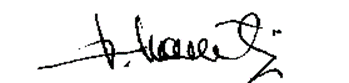 BILANȚUL SUPRAFEȚELOR UTILE ANEXA GOSPODAREASCĂBILANȚUL SUPRAFEȚELOR UTILE ANEXA GOSPODAREASCĂBILANȚUL SUPRAFEȚELOR UTILE ANEXA GOSPODAREASCĂBILANȚUL SUPRAFEȚELOR UTILE ANEXA GOSPODAREASCĂPARTERPARTERPARTERPARTERP01MAGAZIE 120.89mpP02MAGAZIE 242.48mpP03MAGAZIE 342.48mpSUPRAFAȚA UTILĂ TOTALĂ105.85mpP04TERASA ACOPERITĂ46.27mp BILANȚ TERITORIAL EXISTENTmp%SUPRAFAȚA LOT 1 - Isc7825100.00SUPRAFAȚA CONSTRUITĂ4846.19SUPRAFAȚA CONSTRUITĂ DESFĂȘURATĂ484-CIRCULAȚII ÎN INCINTĂ ȘI PARCAJE2221.428.39     - PARCAJE190.392.43     - DRUM ACCES – DRUMUL JUDEȚEAN DJ 714156.22.00SPAȚII VERZI5119.665.43 BILANȚ TERITORIAL PROPUSmp%SUPRAFAȚA LOT 1 - Isc7825100.00SUPRAFAȚA CONSTRUITĂ6588.41SUPRAFAȚA CONSTRUITĂ DESFĂȘURATĂ658-CIRCULAȚII ÎN INCINTĂ ȘI PARCAJE2221.428.39     - PARCAJE190.392.43     - DRUM ACCES – DRUMUL JUDEȚEAN DJ 714156.22.00CIRCULAȚII PIETONALE - PROPUSE285.823.65SPAȚII VERZI4659.7859.551INDICATORI URBANISTICI EXISTENȚIINDICATORI URBANISTICI EXISTENȚIINDICATORI URBANISTICI EXISTENȚIINDICATORI URBANISTICI EXISTENȚI1.1.POT6.19%1.2.CUT0.061.1.REGIM DE ÎNĂLȚIMEPARTER  2INDICATORI URBANISTICI PROPUȘI INDICATORI URBANISTICI PROPUȘI INDICATORI URBANISTICI PROPUȘI INDICATORI URBANISTICI PROPUȘI 2.1.POT8.41%2.2.CUT0.082.3.REGIM DE ÎNĂLȚIMEPARTER 2.4.ÎNĂLȚIME MAXIMĂ LA COAMĂ7.65 (de la cota+0.00)m2.5.ÎNĂLȚIME MAXIMĂ LA CORNIȘĂ3.98 (de la cota+0.00) m             Producția             ProducțiaResurse folosite în scopul asigurării producțieiResurse folosite în scopul asigurării producțieiResurse folosite în scopul asigurării producțieiDenumireCantitateanualăDenumire CantitateanualăFurnizorBeton de ciment(nu se produce pe amplasament)500 mcEnergie electrică13 mWRețeaua naționalăBeton de ciment(nu se produce pe amplasament)500 mcCiment, 500 mcStații de betoane autorizateBeton de ciment(nu se produce pe amplasament)500 mcAgregate600 mcBalastiereBeton de ciment(nu se produce pe amplasament)500 mcApă150 mcSursa proprieBitum(nu se produce pe amplasament)10 mcEnergie10 mWAgenți autorizațiArmătură în suprastructură50 toneEnergie20 mWAgenți autorizațiPiatra spartă, balast100 mcEnergie3 mWAgenți autorizațiTransport rutier al materialelor cu autobasculantă100 toneMotorină8000 litriAgenți autorizațiTransport rutier al materialelor ușoare cu camionul500 toneMotorină8000 litriAgenți autorizațiAutopompă hidraulică de beton50 oreUtilaje pe amplasament1260 ore de funcționareMotorinăBenzină15000 litriAgenți autorizațiMateria primăConsum totalClasificarea și etichetarea substanțelor și compușilor chimiciClasificarea și etichetarea substanțelor și compușilor chimiciClasificarea și etichetarea substanțelor și compușilor chimiciMateria primăConsum totalCategoria (P=Periculos,N=Nepericulos)Cod privind principala proprietate periculoasăFaze de riscAgregate naturale600 mc             N         -         -Ciment500 mc             N         -ÎntăritAditivi beton0,2 tone             N         -         -Motorina15000 litri             P      H3BInflamabil, toxicBeton de ciment500 mc             N         -ÎntăritPiatră spartă și balast100 mc             N         -ÎntăritSapă de mortar15 mc             N         -ÎntăritOțel beton50 tone             N         -         -Tuburi PVC200 ml             N         -         -Conductori, cabluri alimentare500 ml             N         -         -Lemn cofraje50 mc             N         -         -Materiale pentru finisaje vopseluri1 tonă             P      H3BInflamabil, toxicPlăci rigips500 mp             N         -         -Cărămidă și BCA200 mc             N         -         -           Lucrări                                    Luni                                    Luni                                    Luni                                    Luni                                    Luni                                    LuniOrganizare de șantier    1Construcţii şi instalaţii                                   5                                   5                                   5                                   5                                   5Arhitectura     1     Dotări    1Nr.punct          X           YNr.punct          X           Y  A534445.75432516.59  H534597.17432458.73  B534450.85432532.22   I534551.23432432.62  C534535.84432508.47  J534550.30432468.28  D534569.40432534.91  K534489.51432479.88  E534599.09432563.16  L534464.38432458.70  F534614.24432556.31  M534461.28432475.61  G534613.95432516.57  N534445.75432516.59Proces tehnologicSursade apăConsumtotal de  apă(mc/an)         Ape prelevate din surse         Ape prelevate din surse         Ape prelevate din surse         Ape prelevate din surseApa recirculatăApa recirculatăProces tehnologicSursade apăConsumtotal de  apă(mc/an)TotalConsum Apa Apă Apa de la Apa de la Proces tehnologicmenajer/ tehnologicsubte-ranăsupra-fațăobiec-tivalte obiec-tiveConsummenajerSursadinzonă  200    -        -     -    -    -    -ConstrucțiiSursadinzonă  200200   200200    -    -    - Denumire      deșeu Cantitate   prevazută   a fi      generatăStarea fizica (Solid-S Lichid-L, Semisolid-SS)  Cod  deșeu  Cod    clasificare   statistică  Managementul deșeurilor     cantitate prevazută a fi                 generată  Managementul deșeurilor     cantitate prevazută a fi                 generată  Managementul deșeurilor     cantitate prevazută a fi                 generată Denumire      deșeu Cantitate   prevazută   a fi      generatăStarea fizica (Solid-S Lichid-L, Semisolid-SS)  Cod  deșeu  Cod    clasificare   statisticăValorificată  EliminatăRamasă în stocMateriale rezultate în urma decapărilor /săpăturilor/ excavațiilor/ activităților de cons-trucție  500 mc   S17.05.04 12.13    500 mc       -     -Deșeuri de ambalaje (bidoane metalice de la vopsea pentru marcaje) 100 kg   S 15.01.10 06.31100 kg      -     -Deșeuri menajere și asimilabil menajere      250 kg   S20.03.01 10.11       -250 kg     -Denumire deșeuCod deșeuCantitate estimată a fi produsă  Ambalaje de hârtie și carton15 01 0150 kgAmbalaje de lemn 15 01 03100 kgAmbalaje metalice 15 01 04100 kgAnvelope scoase din uz 16 01 031- 2 bucățiMetale feroase 16 01 17100 kgPământ și pietre, altele decât cele specificate la 17 05 03(fără conținut de substante periculoase) 17 05 04100 mcDeșeuri biodegradabile de la bucătării și cantine 20 01 08 20 01 0850 kgNr.punct          X           YNr.punct          X           Y  A534445.75432516.59  H534597.17432458.73  B534450.85432532.22   I534551.23432432.62  C534535.84432508.47  J534550.30432468.28  D534569.40432534.91  K534489.51432479.88  E534599.09432563.16  L534464.38432458.70  F534614.24432556.31  M534461.28432475.61  G534613.95432516.57  N534445.75432516.59BROSCI0013Bucegi   2  0   0  6   0   2   2  0   2  0   1   2  YYY Y  MM  Y  Y  Y   Y  M  MNume/Organizație: Ministerul Mediului, Apelor și PădurilorAdresa: Bd. Libertății 12, Sector 5, București, RomâniaEmail: john.smaranda@mmediu.ro  Y  Y  Y   Y  M  M   2  0   0 7   1   2  YYY Y  MM   2   0   0 9   0   2  Y   YY Y  MM  YYY Y  MM25.015861145.013411138683.600.00RO12CENTRURO31SUDX                   Tipuri de habitate                   Tipuri de habitate                   Tipuri de habitate                   Tipuri de habitate                   Tipuri de habitate                   Tipuri de habitate                   Evaluare                   Evaluare                   Evaluare                   EvaluareCodPFNPAcoperirePeșteriCalit. dateAIBICID           AIBIC           AIBIC           AIBICCodPFNPAcoperirePeșteriCalit. dateRep.Supr. rel.Status. conserv.Eval.globală3220	1160BunăBCBB323038BunăD3240386BunăBCBB40601934BunăBBBB4070X1934BunăAAAA408038BunăBABB6110X7BunăABAA617038BunăBBBB6230X3BunăBCBB6430386BunăBCBB65203868BunăBBBB714038BunăBCBB811038BunăBCBB812038BunăABAB8160X3BunăBBBB82103BunăCCBB83101934BunăCCAB91104255BunăBCBB9150773BunăACBB9180X657BunăABAB91E0X193BunăBCBB91V08665BunăACAA94102553BunăACAA94201005BunăAAAA                             Specie                             Specie                             Specie                             Specie                             Specie                  Populație                  Populație                  Populație                  Populație                  Populație                  Populație                 Sit                 Sit                 Sit                 SitGrupCodDenumire ştiinţifică   S  NPTipMărimeMărimeUnit. măsurăCategCalitdateAIBICID            AIBIC            AIBIC            AIBICGrupCodDenumire ştiinţifică   S  NPTipMinMaxUnit. măsurăCIRIVIPCalitdatePop.Con-servIzo-lareGlobal     M   1308Barbastella Barbas- tellus(Liliacul-cârn) P    P     C  B  C     BM1352*Canis lupus(lup)P    P     C  B  CBM1361Lynx lynx(Râs)P    R     C  B  CBM1303Rhinolophus hipposideros()P      P     C  B  CBM1354*Ursus arctos(Urs)P     C     C  B  CBA1193Bombina variegataP    C     C  B  CBA2001Triturus montandoni (Triton carpaticP    R     C  B  CBF6965Cottus gobio all others()P    PDD     C  B  CBI4057Chilostoma banaticum  P    C     B B  ABI4046Cordulegaster herosP     R     B B  ABI1086Cucujus cinnaberinusP     P     B  B  CBI1065Euphydryas auriniaP     P     B B  ABI1083Lucanus cervusP     R     C  B  CBI4054Pholidoptera transsylvanicaP      P     C B  ABI1087*Rosalia alpinaP     R     C  B  CBP1386Buxbaumia viridisP     V     A  A  CAP4070*Campanula serrataP     C     B  B  CBP1381Dicranum virideP     V     B  B  CBP2113Draba dornerP     V     A B  ABP4097Iris aphylla subsp. hungarica()P     R     C  B  CBP1758Ligularia sibiricaP     R     B  B  CBP1389Meesia longisetaP     V     A B  CBP4122Poa granitica subsp. disparilis()P     R     C  B  BBP4116Tozzia carpathicaP     R     B  B  CB                 Specie                 Specie                 Specie                 Specie                 Specie                      Populație                      Populație                      Populație                      Populație                      Populație           Motivatie           Motivatie           Motivatie           Motivatie           Motivatie           MotivatieGrupCodDenumire științificăSNP TipMarimeMarime    Unit.  măs Categ. Anexa Anexa   Alte categorii   Alte categorii   Alte categorii   Alte categoriiGrupCodDenumire științificăSNP TipMinMax    Unit.  măsCIRIVIP IVVABCDHesperis matronalis ssp. moniliformis     R    XKoeleria macrantha ssp. transsilvanicaRX     R    XLaricifomes officinalis     V    XLarix decidua ssp. carpatica     R    XOnobrychis montana ssp. transsilvanica     R    XPlantago atrata ssp. carpatica     R    XPoa laxa ssp. pruinosa     V    XScabiosa lucida ssp. barbata     R    XSesleria rigida ssp. haynaldiana     R    X   MArvicola terrestris scherman     R    X    M2644Capreolus capreolus(Căprior )     R    X    M2645Cervus elaphus(Cerb-nobil)     R    X    MChionomys nivalis     P    X    M2591Crocidura leucodon(Cârticioara)     R    X    M2539Crocidura suaveolens     R    X    M2646Dama dama(Cerb lopătar)     R    X    M1342Dryomys nitedula     R  X    X    M1327Eptesicus serotinus(Liliacul-cu-aripi-late)     R  X    X    M1363Felis silvestris (Pisica salbatica)     R  X    X    M1358Martes martes (Jderul-de-copac)     R  X    X    MMyoxus glis     P    X    MNannospalax leucodon(Cartofarul-mic)     P    X    M2595Neomys anomalus     R    X    M2597Neomys fodiens     R    X    M1331Nyctalus leisleri(Liliacul-mic-de-amurg)     R  X    X    M1317Pipistrellus nathusii     R  X    X    M1326Plecotus auritus(Liliacul-urecheat-brun)     R  X    X    M5819Rupicapra rupicapra carpatica     R    X    M1343Sicista betulina     P  X    X    M2598Sorex alpinus     R    X    M1332Vespertilio murinus(Liliacul-bicolor)     R  X    X     A2432Anguis fragilis     C    X     A2361Bufo bufo     C    X     A1201Bufo viridis     R  X    X     A1283Coronella austriaca     V  X    X     A1281Elaphe longissima     R  X    X     A1203Hyla arborea     P  X    X     A1261Lacerta agilis     C  X    X     A1256Podarcis muralis     R  X    X     A1209Rana dalmatina     R  X    X     A1213Rana temporaria   C X  X     A2351Salamandra salamandra     R    X     A2353Triturus alpestris     R    X     A2357Triturus vulgaris   C   XA2473Vipera berus   V   XFGobio kesslerii     R    XIAcentrella sinaica     P    XIAlopia glorifica alpina     P    XIAlopia livida     P    XIAlopia nixa     R    XIAlopia straminicollis monacha     R    XIBalea jugularis     R    XIBalea viridana     R    XIBoloria pales     P    XIChondrina avenacea     R    XIErebia gorge     P    XIErebia melas     P    XIErebia pharte     P    XIGrammia quenseli     P    XILeuctra carpathica     P    XIMastus transsylvanicus     R    XIMastus venerabilis     R    XINemoura carpathica     P    XINeptis sappho     P    XIOrchestes fagi     P    XIOrenaia alpestralis     P    XI1057Parnassius apollo     V  X XI1056Parnassius Mnemosyne     PXXIPhtheochroa drenowskyi     P    XIPhyllodesma ilicifolium     P    XIPyrgus andromedae     P    XIPyrgus cacaliae     P    XISitona lineatus     P    XIStrophosoma melanogra-mmum     P    XIVestia elata     RXIXylosteus spinolae     P    XIZygaena exulans     P  X XIAbies alba(Brad)   C   XPAcer platanoides     P    XPAcer pseudoplatanus     P    XPAchillea oxyloba ssp. schurii     R    XPAconitum lycoctonum ssp. vulparia     P    XPAconitum moldavicum     R    XPAconitum toxicum     P    XPActaea spicata   C   XPAegopodium podagraria   C   XPAgrostis capillaris   C   XPAlliaria petiolata   C   XPAllium ursinum   C   XPAnacamptis pyramidalis     R    XPAnemone nemorosa(Păștiță)    C    XPAnemone ranunculoides     C    XPAngelica archangelica     R    XPAngelica sylvestris    C    XPAnthemis carpatica ssp. pyrethriformis    R    XPAnthemis tinctoria ssp. fussii    R    XPAquilegia nigricans ssp. subscaposa    V    XPAquilegia transsilvanica    R    XPArctium tomentosum    C    XP1762Arnica montana(Arnică)     P  X XPAsarum europaeum(Pochivnic)    C    XPAsperula capitata    R    XPAsplenium trichomanes    C    XPAstragalus australis    R    XPAthamanta turbith ssp. hungarica    V    XPAthyrium filix-femina    C    XPBromus benekenii   C    XPBupleurum falcatum   C    XPCalamagrostis arundinacea   C    XPCaltha palustris(Calcea calului)   C    XPCampanula glomerata   C    XPCampanula patula ssp. abietina    C    XPCampanula transsilvanica    R    XPCardamine amara    C    XPCardamine glanduligera    P    XPCardamine impatiens    C    XPCardamine pratensis    C    XPCardaminopsis halleri ssp. ovirensis    R    XPCardaminopsis neglecta    R    XPCarduus kerneri    R    XPCarduus personata    P    XPCarex chordorrhiza    V    XPCarex pilosa    CXPCarex remota    C    XPCarex sylvatica    C    XPCentaurea kotschyana    P    XPCentaurea pinnatifida    R    XPCerastium arvense ssp. lerchenfeldianum    R    XPCerastium transsilvanicum    R    XPChelidonium majus(Rostopască)    C    XPChrysosplenium alternifolium    C    XPCircaea lutetiana   C    XPClinopodium vulgare   C    XPConioselinum tataricum    P    XPCorydalis cava    R    XPCorydalis solida    C    XPCrocus banaticus    R    XPCrocus vernus ssp. vernus    P    XPDactylorhiza fuchsii    V    XPDactylorhiza incarnata    R    XPDactylorhiza maculata    R    XPDactylorhiza sambucina    V    XPDaphne blagayana    V    XPDianthus glacialis ssp. gelidus    P    XPDianthus spiculifolius    R    XPDoronicum carpaticum    R    XPDraba fladnizensis    V    XPDraba haynaldii    R    XPDryopteris filix-mas    P    XPEritrichium nanum ssp. jankae    R    XP Fagus   sylvatica(Fag)    C    XPFestuca bucegiensis    P    XPFestuca nitida ssp. flaccida    V    XPFestuca porcii    R    XPFraxinus excelsior(Frasin)    P     XPGentiana bulgarica    R    XPGentiana frigida    V    XP1657Gentiana lutea    PX    XPGentiana punctate    V    XPGeranium sylvaticum ssp. caeruleatum    R    XPHelleborus purpurascens    P    XPHepatica transsilvanica    R    XPHeracleum carpaticum    R    XPHeracleum palmatum    V    XPHeracleum sphondylium ssp. transsilvanicum    P    XPHesperis oblongifolia    P    XPLarix decidua    R     XPLarix decidua ssp. polonica    P    XPLeontodon croceus ssp. rilaensis    V    XPLeontopodium alpinum    R    XPLeucanthemum vulgare    C    XPLigularia glauca     V    XPLinaria alpina    R    XPLinum perenne ssp. extraaxillare    R    XPLonicera xylosteum    C    XPLuzula luzuloides    C    XP1413Lycopodium spp.()    RXXPNigritella nigra ssp. nigra    RXPNigritella nigra ssp. rubra    RXPOrchis militaris    RXPOrchis morio    RXPOrchis ustulata    RXPPapaver alpinum    R    XPPapaver alpinum ssp. corona-sancti-stephani    V    XPPicea abies(Molid)    C    XPPinus cembra    R    XP4122Poa granitica ssp. disparilis    VXXPPoa molinerii    R    XPRanunculus carpaticus    R    XPRanunculus thora    V    XPRibes alpinum    P    XPRosa pendulina    P    XPRubus hirtus    C    XPRubus idaeus(Zme-ur)    C    XPRumex scutatus    R    XPSalix hastata    C    XPSalix phylicifolia    R    XPSalix silesiaca x caprea    P    XPSalix viminalis    R    XPSambucus nigra(Soc negru)    C    XPSaxifraga carpatica    R    XPSaxifraga cernua    V    XPPSaxifraga demissa    V    XPSaxifraga mutata ssp. demissa    V    XPSenecio abrotanifolius ssp. carpathicus    R    XPSoldanella hungarica ssp. hungarica    R    XPSorbus aucuparia    P    XPSwertia punctata    V   XPSymphytum cordatum    P   XPTanacetum corymbosum    C   XPTaxus baccata    R   XPThalictrum alpinum    R   XPThesium kernerianum    P   XPThlaspi dacicum    R   XPThymus comosus    R   XPTraunsteinera globosa    RXPTrisetum macrotrichum    R   XPTrollius europaeus    P   XPUlmus glabra    PXPVeronica baumgartenii    V   XPViola dacica    RXPViola reichenba-chiana    C   XPViola tricolor (Trei frați pătați)    P   XPWoodsia glabella    V   XCod   Clase habitateAcoperire(%)N06Râuri, lacuri  0,40N08Tufișuri, tufărișuri 4,24N09                    Pajiști naturale, stepe      17,9N14Pasuni  0,38N15Alte terenuri arabile 0,27N16Păduri de foioase5.74N17Păduri de conifere 36.97N19Păduri de amestec 30,07N22Stâncării, zone sărace în vegetație 1,68M23Alte terenuri artificiale(localități,mine)0,46N26Habitate de păduri (păduri în tranziție) 1,71                Impacte negative                 Impacte negative                 Impacte negative                 Impacte negative                 Impacte negative                 Impacte pozitive                Impacte pozitive                Impacte pozitive                Impacte pozitive                Impacte pozitiveInten-sitate CodAmenin-țări și presiuniPoluare (Cod)În sit/ în afarăIntensitateCod Amenin-țări și presiuniPolu-are (Cod)În sit/ în afară     HA05.01Creste-rea ani-malelor     N    I     HA05.02Furajare     N    I     HD05Îmbună-tățirea accesului în zonă     N    I     HE01Zone urbani-zate, habitare umana (locuinȚe umane)     N   O     HK01.01Eroziune     N    I     HF04Luare/prelevare de plante terestre, În general     N    I     HF04.01Prădarea stațiunilor floristice(rezerva-țiiile floris-tice)     N    I     H01Focul și comba-terea in-cendiilor     N    I                       Impacte pozitive                       Impacte pozitive                       Impacte pozitive                       Impacte pozitive                       Impacte pozitive                      Impacte negative                      Impacte negative                      Impacte negative                      Impacte negative                      Impacte negativeIntensitate CodAmenin-țări și presiuniPolu-are (Cod)În sit/ în afarăIntensitateCod Ame-nințări și presi-uniPolu-are (Cod)În sit/ în afară    MA04Pașunatul     N    I    LA04.03Abando-narea sisteme-lor pasto-rale, lipsa pașuna-tului     N    I    MA10.01Îndepartarea gardurilor vii și a crângu-rilor sau tufișurilor     N    I    MBSilvicultura     N   O    MB02.03Îndepăr-tarea lăs-tărișului     N    I    LD01.01Poteci,trasee,trasee pentru ciclism     N    I    LD01.02Drumuri, autostrazi     N   O    LD01.04Căi ferate, căi ferate de mare viteză     N   O    LE01.04Alte mo-dele (tipuri) de habita-re/locuințe     N    I    ME03.01Depozi-tarea deseuri-lor mena-jere/deșe-uri pro-venite din baze de agrement     N    I    ME03.01Vânătoare     N   O    MG01.02Mersul pe jos, călărie și vehicule non-motori-zate     N    I    MG01.04Drumeții montane, alpinism, speologie     N    I    MG02Complexe sportive și de odihnă     N    I    MG02.02Complex de schi     N    I    MG02.08Locuri de campare și zone de parca-re pentru rulote     N    I    MH04Poluarea aerului, poluanți răspân-diți pe calea aerului     N   O    MH06.01Zgomot, poluare fonică     N   O    MK05.01Fertilitate redusă/depresie genetică la animale (consan-gvinizare)     N   O    LL04Avalanșe     N    I    ML05Prăbușiri de teren, alunecări de teren     N    I    ML07Furtuni, cicloane     N    ICodCategorie  IUCNAcoperireCodCategorie  IUCNAcoperireCodCategorie  IUCNAcoperireB100.00Organizație: Administrația Parcului Natural BucegiAdresă: Str. Principală Nr. 71, Localitatea Moroeni, Județul Dâmbovița, Cod poștal: 137316Email: bucegipark@gmail.comXObiectivele și măsurile de conservare se regăsesc în planul de management aprobat prin Hotărârea Guvernului nr. 187/2011 pentru aprobarea Planului de Management al Parcului Natural Bucegi.XDaNuSite GML:Nr. crt.Tip de intervenţie în perioada de construcţie/operare/dezafectare proiect
Obiectivele plan/program/ strategie PPS)Tip de intervenţie în perioada de construcţie/operare/dezafectare proiect
Obiectivele plan/program/ strategie PPS)Descrierea intervenţiilor principale/secundare şi conexe proiectului pe perioada de construcţie, funcţionare şi dezafectare Descriere obiective plan/program/ strategie(PPS)Localizarea faţă de Aria naturală protejată de interes comunitar  (ANPIC) 1.2.Intervenţie în perioada de construcţie: Organizarea de șantierConstrucția – Stâlpi, grinzi și planșee din beton armat.Pereții exteriori din zidărie cu grosimea de 30 cm, având aplicat către exterior un strat de tencuială pe bază de ciment.Finisajele exterioare realizate din vopseluri și tencuieli decorative de exterior, hidrofuge, lavabile.Pereții podului finisați prin placaj cu lemn ignifugat, tratat împotriva intemperiilor și împotriva dăunătorilor.Pereții interiori din zidărie cu grosimea de 15 și 30 cm, finisați cu zugrăveli lavabile în două straturi, normale și rezistente la umezeală, pe glet aplicat pe tencuiala pe bază de ciment.Planșeele din beton armat, finisate în partea inferioară cu tencuială și vopsea lavabilă.Acoperișul în două ape, cu șarpanta din lemn și invelitoarea din țiglă metalică, culoare brun-roșcat.Intervenţie în perioada operare:Lucrări întreținere interior sau exteriorOrganizarea de șantier va fi propusă de antreprenor într-o locație cât mai apropiată de zona construcției și aprobată de beneficiar.Planul de execuție:-lucrăril  fundație, construire, finisaje;-amenajări exterioare (spațiu verde, alei).Se vor realiza lucrări de mici reparații necesare întreținerii clădiriiOrganizarea de șantier va fi propusă de antreprenor într-o locație cât mai apropiată de zona construcției și aprobată de beneficiar.Planul de execuție:-lucrăril  fundație, construire, finisaje;-amenajări exterioare (spațiu verde, alei).Se vor realiza lucrări de mici reparații necesare întreținerii clădiriiLa cel puțin 500 metri distanță de  cele ~ 40 exemplare de molid - Picea abies ce fac parte din habitatul de interes comunitar 9410 Păduri acidofile de Picea abies din regiunea montană (Vaccinio-Piceetea).1.2.Intervenţie în perioada de construcţie: Organizarea de șantierConstrucția – Stâlpi, grinzi și planșee din beton armat.Pereții exteriori din zidărie cu grosimea de 30 cm, având aplicat către exterior un strat de tencuială pe bază de ciment.Finisajele exterioare realizate din vopseluri și tencuieli decorative de exterior, hidrofuge, lavabile.Pereții podului finisați prin placaj cu lemn ignifugat, tratat împotriva intemperiilor și împotriva dăunătorilor.Pereții interiori din zidărie cu grosimea de 15 și 30 cm, finisați cu zugrăveli lavabile în două straturi, normale și rezistente la umezeală, pe glet aplicat pe tencuiala pe bază de ciment.Planșeele din beton armat, finisate în partea inferioară cu tencuială și vopsea lavabilă.Acoperișul în două ape, cu șarpanta din lemn și invelitoarea din țiglă metalică, culoare brun-roșcat.Intervenţie în perioada operare:Lucrări întreținere interior sau exteriorOrganizarea de șantier va fi propusă de antreprenor într-o locație cât mai apropiată de zona construcției și aprobată de beneficiar.Planul de execuție:-lucrăril  fundație, construire, finisaje;-amenajări exterioare (spațiu verde, alei).Se vor realiza lucrări de mici reparații necesare întreținerii clădiriiOrganizarea de șantier va fi propusă de antreprenor într-o locație cât mai apropiată de zona construcției și aprobată de beneficiar.Planul de execuție:-lucrăril  fundație, construire, finisaje;-amenajări exterioare (spațiu verde, alei).Se vor realiza lucrări de mici reparații necesare întreținerii clădiriiProiectul propus este amplasat în interiorul Ariei naturale protejate Situl Natura 2000 ROSCI0013 Bucegi, se suprapune peste Parcul Natural BucegiPe amplasamentul viitoarei construcții propuse identificate ~ 40 exemplarede molid - Picea abies ce fac parte din habitatul de interes comunitar 9410 Păduri acidofile de Picea abies din regiunea montană (Vaccinio-Piceetea).Localizare la distanța de aproximativ 10 metri.Proiectul este amplasat în interiorul Ariei naturale protejate Situl Natura 2000 ROSCI0013 Bucegi, se suprapune peste Parcul Natural BucegiPe amplasament identificate ~ 40 exemplarede molid - Picea abies ce fac parte din habitatul de interes comunitar 9410 Păduri acidofile de Picea abies din regiunea montană (Vaccinio-Piceetea).Localizare la distanța de aproximativ 10 metri.  3.Intervenţie în perioada dezafectare   proiect:  Lucrări pentru demolarea integrală cu respectarea prevederilor autorizației           de dezafectare Lucrări pentru demolarea integrală și refacerea suprafeței afectate. Lucrări pentru demolarea integrală și refacerea suprafeței afectate.Proiectul este amplasat în interiorul Ariei naturale protejate Situl Natura 2000 ROSCI0013 Bucegi, se suprapune peste Parcul Natural BucegiPe amplasament identificate ~ 40 exemplarede molid - Picea abies ce fac parte din habitatul de interes comunitar 9410 Păduri acidofile de Picea abies din regiunea montană (Vaccinio-Piceetea).Localizare la distanța de aproximativ 10 metri.4.   Obiectivele Planului Urbanistic Zonal - reglementarea urbanistică a parcelei cu  Număr Cadastral 75348.- menținerea în intravilanul Comunei   Moroeni a terenului propus pentru     reglementare; - menținerea în zona reglementată a subzonei funcționale: ISc -   Zonă   Instituții Publice și   Servicii de Interes      General, Așezăminte de cultObiectivele Planului Urbanistic Zonal – Construire Anexă gospodărească „Mănăstirea Peștera Ialomiței”:- categoria   de  folosință  actuală:  teren intravilan – curți construcții(S=7.825,00 mp),teren intravilan – pădure (S=52.287,00 mp),- mentinerea   în   intravilanul   Comunei   Moroeni   a   terenului   propus   pentru reglementare, -  mentinerea în zona reglementată a subzonei funcționale: ISc  -  Zona   Instituții   Publice  și  Servicii  de   Interes   General, Așezăminte de Cult.Obiectivele Planului Urbanistic Zonal – Construire Anexă gospodărească „Mănăstirea Peștera Ialomiței”:- categoria   de  folosință  actuală:  teren intravilan – curți construcții(S=7.825,00 mp),teren intravilan – pădure (S=52.287,00 mp),- mentinerea   în   intravilanul   Comunei   Moroeni   a   terenului   propus   pentru reglementare, -  mentinerea în zona reglementată a subzonei funcționale: ISc  -  Zona   Instituții   Publice  și  Servicii  de   Interes   General, Așezăminte de Cult.Proiectul este amplasat în interiorul Ariei naturale protejate Situl Natura 2000 ROSCI0013 Bucegi, se suprapune peste Parcul Natural BucegiPe amplasament identificate ~ 40 exemplarede molid - Picea abies ce fac parte din habitatul de interes comunitar 9410 Păduri acidofile de Picea abies din regiunea montană (Vaccinio-Piceetea).Localizare la distanța de aproximativ 10 metri.Codul şi numele Ariei naturale protejate de interes comunitar  (ANPIC)Intersectată (Da/ Nu)Obiective deconservare (Da/ Nu)  Plan de management (Da/ Nu)Aria naturală protejată de interes comunitar (ANPIC) inclusă în Zona de Influenţă a proiectului propus (Da/ Nu)(justificare)Aria naturală protejată de interes comunitar (ANPIC)  găzduieşte specii de faună care se pot deplasa în zona proiectului propus (Da/Nu) (justificare)Aria naturală protejată de interes comunitar  (ANPIC)   conectată din punct de vedere ecologic cu zona proiectului propus (Da/ Nu) (justificare)Măsuri restrictive din Planul de Manage-ment/act normativ /act administrativAria naturală protejată Situl Natura 2000 ROSCI0013 Bucegi, se suprapune peste Parcul Natural Bucegi       DaPe ampla-sament au  fost identifi-cate ~ 40 exemplare de molid - Picea abies ce fac parte din habitatul de interes comunitar  9410 Păduri acidofile de  Picea abies  din regiunea montană (Vaccinio-Piceetea).       DAExemplarele de molid nu vor fi tăiate sau afectate în niciun fel de investiția propusă  șinu se va produce o fragmentare a habitatului de interes comunitar     Da(Plan de manage-ment nr. 187/2011).       DaAria naturală protejată Situl Natura 2000 ROSCI0013 Bucegi, se suprapune peste Parcul Natural Bucegi –este inclusă în Zona de influenţă indirectă  a Planului Urbanistic Zonal - Construire Anexă gospodă-rească „Mănăstirea Peștera Ialomiței” față de ~ 40 exemplare de molid - Picea abiesdistanța aproximativ 10 m       Da1352*    Canis lupus      (lupul)   - specia preferă versanții împăduriți, semne ale prezenței acesteia fiind identificate pe tot teritoriul ariei protejate, chiar și în zona subalpină. 1361 Lynx lynx      ( râs )-  specia preferă versanții împăduriți, semne ale prezenței acesteia fiind identificate pe tot teritoriul ariei protejate, chiar și în zona subalpină.  1303 Rhinolophus hipposideros ( liliac mic cu nas potcoavă) - fiind   semnalată   în   zona   Peșterii   Ialomiței,   este   posibilă   prezența  acesteia în zonă, pentru hrănire.1354*    Ursus arctos – (urs brun ) prezența a   ursului în   zonă   este   foarte   probabilă,   vecinătatea   amplasamen-tului constituind habitat favorabil acestuia.      Da Aria naturală protejată Situl Natura 2000 ROSCI0013 este conectat ecologic cu zona proiectului.Exemplarele de molid de pe ampla-sament din habitatul de interes comunitar 9410 Păduri acidofile de Picea abies din regiunea montană (Vaccinio-Piceetea). nu vor fi tăiate sau afectate în niciun fel de investiția propusă și  nu se va produce o fragmentare a habitatului de interes comunitar.Se interzice capturareaspeciilor și se va informa publicul referitor la importanța lor.Interzicerea abandonării/ depozitării deșeurilor pe teritoriul ariei naturale protejate.Interzicerea poluăriide orice fel.Interzicerea incendirii vegetației acvatice și palustreInterzicereaconstruirii de noi drumuride exploa-tare în habitatCodul şi numele Ariei naturale protejate de interes comunitar  (ANPIC)Denumire ştiinţifică specie/ habitatSuprafaţa/ populaţiaLocaţia faţă de proiectul propus(PP)(intersectat Da / Nu)Distanţa faţă de proiectul propusDirecţia geografică şi diferenţa altitudinalăStarea de conservareObiective de conservare Aria naturală protejată Situl Natura 2000 ROSCI0013 Bucegi, se suprapune peste Parcul Natural Bucegi.9410 Păduri acidofile de  Picea abies  din regiunea montană (Vaccinio-Piceetea) - identificate ~ 40 exemplare de molid - Picea abies3220 Vegetație herbacee de pe malurile râurilor montane3240 Vegetaţie lemnoasă cu Salix elaeagnos de-a lungul cursurilor de apă montane4060 Tufărişuri alpine şi boreale4070* Tufărişuri cu Pinus mugo şi Rhododen-dron myrtifolium4080 Tufarisuri subarctice de Salix spp1352* Canis lupus(lupul) 6110* Pajişti rupicole calcifile sau bazifile din Alysso-Sedion albi6170 Pajişti calcifile alpine şi subalpine6230* Pajişti de Nardus bogate în specii, pe substraturi silicatice din zone montane (şi submontane, în Europa continentală)6430 Comunităţi de lizieră cu ierburi înalte higrofile de la nivelul câmpiilor, la cel montan  și alpin6520 Fânețe montane7140 Mlaştini turboase de tranziţie şi turbării mişcătoare8110   -  Grohotişuri   silicioase  din   etajul  montan  până   în   cel   alpin  (Androsa-cetalia alpinae şi Galeopsietalia ladan8210 - Versanţi stâncoşi cu vegetaţie chasmofitică pe roci calcaroase8310 Peşteri în care accesul publicului este interzis9110 Păduri de fag de tip Luzulo-Fagetum9150 Păduri medio-europene de fag din Cephalanthero-Fagion91E0* Păduri aluviale cu Alnus glutinosa şi Fraxinus excelsior (Alno-Padion, Alnion incanae, Salicion albae)91V0 Păduri dacice de fag (Symphyto-Fagion)9420   Păduri   alpine   de  Larix   decidua   şi/sau   Pinus   cembra   [Alpine   Larix   decidua and/or Pinus cembra forests4070 Campanu-la serrata – clopoțel1352*    Canis lupus      – lup1361 Lynx lynx( râs )1303 Rhinolophus hipposideros ( liliac mic cu nas potcoavă)1354*    Ursus arctos (urs brun )4057 Chilosto-ma banaticum - melc carenat bănăţean4046 Cordulegaster heros- calul dracului1086	Cucujus cinnaberinus1065 Euphydryas aurinia – fluturele auriu1083 Lucanus cervus - rădașca4054 Pholidoptera transsylvanica - cosaşul transilvan1087* Rosalia alpina - croitor alpin  1193	Bombina variegata2001	Triturus montandoni (Triton carpatic)1163 Cottus gobio – zglăvocSuprafaţa   habitatului   este   de   aproximativ  8054,77 ha.Intersectat/vecinătate (10 m)
1160 ha386 ha1934 ha1934 ha38 ha7 ha38 ha3 ha386 ha3868 ha38 ha38 ha3 ha3 ha4255 ha773 ha193 ha8665 ha1005 ha1934 haNedetermi-nată27 - 34 indivizi.Nedetermi-nată170- 185 indiviziNedetermi-natăNedetermi-natăNedetermi-natăNedetermi-natăNedetermi-natăNedetermi-natăNedetermi-natăNedetermi-natăNedetermi-natăNedetermi-natăDa - Intersectat/vecinătate 10 mNu - habitatul nu se găsește pe amplasa-mentNu - habitatul nu se găsește pe amplasa-mentNu - habitatul nu se găsește pe amplasa-ment   Nu - habitatul nu se găsește pe amplasa-ment   Nu - habitatul nu se găsește pe amplasa-ment   Nu - habitatul nu se găsește pe amplasa-ment  Nu - habitatul nu se găsește pe amplasa-ment Nu - habitatul nu se găsește pe amplasa-ment  Nu - habitatul nu se găsește pe amplasa-ment  Nu - habitatul nu se găsește pe amplasa-ment  Nu - habitatul nu se găsește pe amplasa-ment  Nu - habitatul nu se găsește pe amplasa-ment  Nu - habitatul nu se găsește pe amplasa-ment  Nu - habitatul nu se găsește pe amplasa-ment  Nu - habitatul nu se găsește pe amplasa-ment  Nu - habitatul nu se găsește pe amplasa-ment  Nu - habitatul nu se găsește pe amplasa-ment  Nu - habitatul nu se găsește pe amplasa-ment  Nu - habitatul nu se găsește pe amplasa-ment  Nu - habitatul nu se găsește pe amplasa-ment  Ocazional poate străbate zona pentru hrană  Ocazional poate străbate zona pentru hrană NuFoloseşte adăposturi subterane naturale sau antropiceOcazional poate străbate zona pentru hranăNu - specia nua fost identificată în zona amplasa-mentului sau în vecinătatea acestuiaNu - lucrările propuse nu vor interfera cu habitatul caracteristic acestei specii.Nu -Habitatele   specifice   nu   se   regăsesc   pe   amplasa-mentul   sau   vecinătatea proiectului.Nu -Specia nu a identificată în zona amplasa-mentului sau în vecinătatea acestuia,Nu -Specia nu a fost   identi-ficată în zona amplasa-mentului sau în vecinătatea acestuiaNu -Specia nu a identificată în zona amplasa-mentului sau în vecinătatea acestuiaNu - Specia nu a identificată în zona amplasa-mentului sau în vecinătatea acestuiaNu - Specia nu este prezentă în perimetrul lucrărilor, unde nu sunt condiții de habitat caracteristicNu -specia nu a fost semnalată în perimetrul lucrărilorNu - lucrările  propuse  nu  vor  interfera cu  habitatul caracteristic  acestei specii, respectiv cu ecosistemul acvaticAltitudine de 1.600 m Nord - în incinta Mănăstirii „Peștera Ialomiței”, satul DobreștiAltitudine de 1.600 m Nord1.600 m Nord1.600 m Nord1.600 m Nord1.600 m Nord1.600 m Nord1.600 m Nord1.600 m Nord1.600 m Nord1.600 m Nord1.600 m Nord1.600 m Nord1.600 m Nord1.600 m Nord1.600 m Nord1.600 m Nord1.600 m Nord1.600 m Nord1.600 m Nord1.600 m Nord1600 mNord1600 mNord1600 mNord1600 mNord1600 mNord1600 mNord1600 mNord1600 mNord1600 mNord1600 mNord1600 mNord1600 mNord1600 mNord1600 mNordFavorabilăFavorabilăFavorabilăFavorabilăFavorabilăFavorabilă	FavorabilăFavorabilăFavorabilăFavorabilFavorabilFavorabilFavorabilFavorabilFavorabilFavorabilFavorabilFavorabilFavorabilFavorabilFavorabilFavorabilFavorabilFavorabilFavorabilFavorabilFavorabilFavorabilFavorabilFavorabilFavorabilFavorabilFavorabilFavorabilMenţinerea stării de conservareMenţinerea stării de conservareMenţinerea stării de conservareMenţinerea stării de conservareMenţinerea stării de conservareMenţinerea stării de conservareMenținereastării deconservareMenținereastării deconservarMenținereastării deconservareMenținereastării deconservareMenținereastării deconservareMenținereastării deconservareMenținereastării deconservareMenținereastării deconservareMenținereastării deconservareMenținereastării deconservareMenținereastării deconservareMenținereastării deconservareMenținereastării deconservareMenținereastării deconservareMenținereastării deconservareMenținereastării deconservareMenținereastării deconservareMenținereastării deconservareMenținereastării deconservareMenținereastării deconservareMenținereastării deconservareMenținereastării deconservareMenținereastării deconservareMenținereastării deconservareMenținereastării deconservareMenținereastării deconservareMenținereastării deconservareMenținereastării deconservareMenținereastării deconservareTipuri de intervenţii propuse de proiect în etapele de construcţie/ operare/ dezafectareObiectivele Plan/ Program/ Strategie        EfecteValori prag avute în vedere pentru identificarea impactului (acolo unde este cazul)     ImpacturiCuantificare impacturiAriiIe naturale protejate de interes comuni-tar (ANPIC) potenţial afectateIntervenţie în perioada de construcţie: Organizarea de șantierConstrucția – Stâlpi, grinzi și planșee din beton armat.Pereții exteriori din zidărie cu grosimea de 30 cm, având aplicat către exterior un strat de tencuială pe bază de ciment.Finisajele exterioare realizate din vopseluri și tencuieli decorative de exterior, hidrofuge, lavabile.Pereții podului finisați prin placaj cu lemn ignifugat, tratat împotriva intemperiilor și împotriva dăunătorilor.Pereții interiori din zidărie cu grosimea de 15 și 30 cm, finisați cu zugrăveli lavabile în două straturi, normale și rezistente la umezeală, pe glet aplicat pe tencuiala pe bază de ciment.Planșeele din beton armat, finisate în partea inferioară cu tencuială și vopsea lavabilă.Acoperișul în două ape, cu șarpanta din lemn și invelitoa-rea din țiglă metalică, culoare brun-roșcat.Intervenţie în perioada dezafectare   proiect: Lucrări pentru demolarea integrală curespectarea prevederilor autorizației de dezafectareZgomotPrafPrezența umanăZgomotPrafPrezența umanăZgomotPrafPrezența umană> 90 dB(A)> 90 dB(A)> 90 dB(A)Perturbare în perioada de funcționare a șantieruluiPerturbare în perioada de funcționare a șantieruluiPerturbare în perioada lucrărilor pentru demolarea integrală38683.60 ha38683.60 ha38683.60 haAria naturală protejată Situl Natura 2000 ROSCI0013 Bucegi, se suprapune peste Parcul Natural Bucegi - 40 exemplare  de molid de pe amplasament -din habitatul de interes comunitar 9410 Păduri acidofile de Picea abies din regiunea montană (Vaccinio-Piceetea)Denumirea Ariei naturaleprotejate de interes comunitar  (ANPIC)Specie/ habitatParametru afectatŢintă parametruStarea de conservareForma de impactSemnificaţia impactuluiAria naturală protejată Situl Natura 2000 ROSCI0013 Bucegi, se suprapune peste Parcul Natural Bucegi.9410 Păduri acidofile de  Picea abies  din regiunea montană (Vaccinio-Piceetea) - identificate ~ 40 exem-plare de molid - Picea abies3220 Vegetație herbacee de pe malurile râurilor montane3240 Vegetaţie lemnoasă cu Salix elaeag-nos de-a lungul cursurilor de apă montane4060 Tufărişuri alpine şi boreale4070* Tufărişuri cu Pinus mugo şi Rhododen-dron myrtifolium4080 Tufarisuri subarctice de Salix spp6110* Pajişti rupicole calcifile sau bazifile din Alysso-Sedion albi6170 Pajişti calcifile alpine şi subalpine6230* Pajişti de Nardus bogate în specii, pe substraturi silicatice din zone montane (şi submo-ntane, în Europa continentală)6430 Comunităţi de lizieră cu ierburi înalte higrofile de la nivelul câmpiilor, la cel montan  și alpin6520 Fânețe montane7140 Mlaştini turboase de tranziţie şi turbării mişcătoare8110   -  Grohotişuri   silicioase  din   etajul  montan  până   în   cel   alpin (Androsa-cetalia alpinae şi Galeopsi-etalia ladan8210 – Versanţi stâncoşi cu vegetaţie chasmofitică pe roci calcaroase8310 Peşteri în care accesul publicului este interzis9110 Păduri de fag de tip Luzulo-Fagetum9150 Păduri medio-europene de fag din Cephalanthero-Fagion91E0* Păduri aluviale cu Alnus glutinosa şi Fraxinus excelsior (Alno-Padion, Alnion incanae, Salicion albae)91V0 Păduri dacice de fag (Symphyto-Fagion)9420   Păduri   alpine   de  Larix   decidua şi/sau   Pinus  cembra   [Alpine   Larix   decidua and/or Pinus cembra forests4070 Campanu-la serrata – clopoțel1352* Canis lupus(lupul) 1361 Lynx lynx (râs )1303 Rhinolophus hipposideros (liliac mic cu nas potcoavă)1354*  Ursus arctos(urs brun)4057 Chilosto-ma banaticum - melc carenat bănăţean4046 Cordulegaster heros- calul dracului1086	Cucujus cinnaberinus1065 Euphydryas aurinia – fluturele auriu1083 Lucanus cervus - rădașca4054 Pholidoptera transsylvanica - cosaşul transilvan1087* Rosalia alpina - croitor alpin  1193	Bombina variegata2001	Triturus montandoni (Triton carpatic)1163 Cottus gobio – zglăvocNu sunt afectați parametrii de habitat
Nu sunt afectați parametrii de habitatNu sunt afectați parametrii de habitatNu sunt afectați parametrii de habitatNu sunt afectați parametrii de habitatNu sunt afectați parametrii de habitatNu sunt afectați parametrii de habitatNu sunt afectați parametrii de habitatNu sunt afectați parametrii de habitatNu sunt afectați parametrii de habitat Nu sunt afectați parametrii de habitatNu sunt afectați parametrii de habitatNu sunt afectați parametrii de habitatNu sunt afectați parametrii de habitatNu sunt afectați parametrii de habitatNu sunt afectați parametrii de habitatNu sunt afectați parametrii de habitatNu sunt afectați parametrii de habitatNu sunt afectați parametrii de habitatNu sunt afectați parametrii de habitatNu sunt afectați parametrii de habitatNu sunt afectați parametrii populaționali sau cei de habitatNu sunt afectați parametrii populaționali sau cei de habitatNu sunt afectați parametrii populaționali sau cei de habitatNu sunt afectați parametrii populaționali sau cei de habitatNu sunt afectați parametrii populaționali sau cei de habitatNu sunt afectați parametrii populaționali sau cei de habitatNu sunt afectați parametrii populaționali sau cei de habitatNu sunt afectați parametrii populaționali sau cei de habitatNu sunt afectați parametrii populaționali sau cei de habitatNu sunt afectați parametrii populaționali sau cei de habitatNu sunt afectați parametrii populaționali sau cei de habitatNu sunt afectați parametrii populaționali sau cei de habitatNu sunt afectați parametrii populaționali sau cei de habitatNu sunt afectați parametrii populaționali sau cei de habitatConform obiectivelor de conservareConform obiectivelor de conservareConform obiectivelor de conservareConform obiectivelor de conservareConform obiectivelor de conservareConform obiectivelor de conservareConform obiectivelor de conservareConform obiectivelor de conservareConform obiectivelor de conservareConform obiectivelor de conservareConform obiectivelor de conservareConform obiectivelor de conservareConform obiectivelor de conservareConform obiectivelor de conservareConform obiectivelor de conservareConform obiectivelor de conservareConform obiectivelor de conservareConform obiectivelor de conservareConform obiectivelor de conservareConform obiectivelor de conservareConform obiectivelor de conservareConform obiectivelor de conservareConform obiectivelor de conservareConform obiectivelor de conservareConform obiectivelor de conservareConform obiectivelor de conservareConform obiectivelor de conservareConform obiectivelor de conservareConform obiectivelor de conservareConform obiectivelor de conservareConform obiectivelor de conservareConform obiectivelor de conservareConform obiectivelor de conservareConform obiectivelor de conservareConform obiectivelor de conservareFavorabilăFavorabilăFavorabilăFavorabilăFavorabilăFavorabilăFavorabilăFavorabilăFavorabilăFavorabilăFavorabilăFavorabilăFavorabilăFavorabilăFavorabilăFavorabilăFavorabilăFavorabilăFavorabilăFavorabilăFavorabilăFavorabilăFavorabilăFavorabilăFavorabilăFavorabilăFavorabilăFavorabilăFavorabilăFavorabilăFavorabilăFavorabilăFavorabilăFavorabilăFavorabilăDirect, indirect, pe termen scurt.- nu se va produce o fragmentare a habitatului de interes comunitar.Impact 0Impact 0Impact 0Impact 0Impact 0Impact 0Impact 0Impact 0Impact 0Impact 0Impact 0Impact 0Impact 0Impact 0Impact 0Impact 0Impact 0Impact 0Impact 0Impact 0Lucrările propuse nu afectează habitatele caracteristice acestei speciiLucrările propuse nu afectează habitatele caracteristice acestei speciiLucrările propuse nu afectează habitatele caracteristice acestei speciiLucrările propuse nu afectează habitatele caracteristice acestei speciiLucrările propuse nu afectează habitatele caracteristice acestei speciiLucrările propuse nu afectează habitatele caracteristice acestei speciiLucrările propuse nu afectează habitatele caracteristice acestei speciiLucrările propuse nu afectează habitatele caracteristice acestei speciiLucrările propuse nu afectează habitatele caracteristice acestei speciiLucrările propuse nu afectează habitatele caracteristice acestei speciiLucrările propuse nu afectează habitatele caracteristice acestei speciiLucrările propuse nu afectează habitatele caracteristice acestei speciiLucrările propuse nu afectează habitatele caracteristice acestei speciiLucrările propuse nu afectează habitatele caracteristice acestei speciiImpact nesemnificativImpact prognozat: 0Impact prognozat: 0Impact prognozat: 0Impact prognozatImpact prognozat: 0Impact prognozat: 0Impact prognozat: 0Impact prognozat: 0Impact prognozat: 0Impact prognozat: 0Impact prognozat: 0Impact prognozat: 0Impact prognozat: 0Impact prognozat: 0Impact prognozat: 0Impact prognozat: 0Impact prognozat: 0Impact prognozat: 0Impact prognozat: 0Impact prognozat: 0Impact prognozat: 0Impact prognozat: 0Impact prognozat: 0Impact prognozat: 0Impact prognozat: 0Impact prognozat: 0Impact prognozat: 0Impact prognozat: 0Impact prognozat: 0Impact prognozat: 0Impact prognozat: 0Impact prognozat: 0Impact prognozat: 0Impact prognozat: 0Nr. crt.Denumire Ariei naturale protejate de  interes comunitar  (ANPIC)Specie/ habitatParametru afectat deproiectul propus analizatPresiuni/ ameninţări, alte planuri sau proiecte care pot genera impact cumulat asupra parametrului afectatCuantificarea impactului cumulatSemnificaţia impactului cumulatJustificarea semnificaţiei impactului cumulat1Aria naturală protejată Situl Natura 2000 ROSCI0013 Bucegi, se suprapune peste Parcul Natural Bucegi.9410 Păduri acidofile de  Picea abies  din regiunea montană (Vaccinio-Piceetea) - identificate ~ 40 exem-plare de molid – Picea abies3220 Vegetație herbacee de pe malurile râurilor montane3240 Vegetaţie lemnoasă cu Salix elaeag-nos de-a lungul cursurilor de apă montane4060 Tufărişuri alpine şi boreale4070* Tufărişuri cu Pinus mugo şi Rhododen-dron myrtifolium4080 Tufarisuri subarctice de Salix spp6110* Pajişti rupicole calcifile sau bazifile din Alysso-Sedion albi6170 Pajişti calcifile alpine şi subalpine6230* Pajişti de Nardus bogate în specii, pe substraturi silicatice din zone montane (şi submo-ntane, în Europa continentală)6430 Comunităţi de lizieră cu ierburi înalte higrofile de la nivelul câmpiilor, la cel montan  și alpin6520 Fânețe montane7140 Mlaştini turboase de tranziţie şi turbării mişcătoare8110   -  Grohotişuri   silicioase  din   etajul  montan  până   în   cel   alpin (Androsa-cetalia alpinae şi Galeopsi-etalia ladan8210 – Versanţi stâncoşi cu vegetaţie chasmofitică pe roci calcaroaseț8310 Peşteri în care accesul publicului este interzis9110 Păduri de fag de tip Luzulo-Fagetum9150 Păduri medio-europene de fag din Cephalan-thero-Fagion91E0* Păduri aluviale cu Alnus glutinosa şi Fraxinus excelsior (Alno-Padion, Alnion incanae, Salicion albae)91V0 Păduri dacice de fag (Symphyto-Fagion)9420   Păduri   alpine   de  Larix   decidua şi/sau Pinus  cembra   [Alpine Larix   decidua and/or Pinus cembra forests4070 Campanu-la serrata – clopoțel1352* Canis lupus(lupul) 1361 Lynx lynx (râs )1303 Rhinolophus hipposideros ( liliac mic cu nas potcoavă)1354* Ursus arctos (urs brun)4057 Chilosto-ma banaticum - melc carenat bănăţean4046 Cordulegaster heros- calul dracului1086	Cucujus cinnaberinus1065 Euphydryas aurinia – fluturele auriu1083 Lucanus cervus - rădașca4054 Pholidoptera transsylvanica - cosaşul transilvan1087* Rosalia alpina – croitor alpin  1193Bombina variegata2001	Triturus montandoni (Triton carpatic)1163 Cottus gobio – zglăvocNu existăparametruafectatNu existăparametruafectatNu existăparametruafectatNu existăparametruafectatNu existăparametruafectatNu existăparametruafectatNu existăparametruafectatNu existăparametruafectatNu existăparametruafectatNu existăparametruafectatNu existăparametruafectatNu existăparametruafectatNu existăparametruafectatNu existăparametruafectatNu existăparametruafectatNu existăparametruafectatNu existăparametruafectatNu existăparametruafectatNu existăparametruafectatNu existăparametruafectatNu existăparametruafectatNu sunt afectați parametrii populațio-nali sau cei de habitatNu sunt afectați parametrii populațio-nali sau cei de habitatNu sunt afectați parametrii populațio-nali sau cei de habitatNu sunt afectați parametrii populațio-nali sau cei de habitatNu sunt afectați parametrii populațio-nali sau cei de habitatNu sunt afectați parametrii populațio-nali sau cei de habitatNu sunt afectați parametrii populațio-nali sau cei de habitatNu sunt afectați parametrii populațio-nali sau cei de habitatNu sunt afectați parametrii populațio-nali sau cei de habitatNu sunt afectați parametrii populațio-nali sau cei de habitatNu sunt afectați parametrii populațio-nali sau cei de habitatNu sunt afectați parametrii populațio-nali sau cei de habitatNu sunt afectați parametrii populațio-nali sau cei de habitatNu sunt afectați parametrii populațio-nali sau cei dhabitatNu existăpresiuni/ ameninţări, alte planuri sau proiecte care pot genera impact cumulatNu existăpresiuni/ ameninţări, alte planuri sau proiecte care pot genera impact cumulatNu existăpresiuni/ ameninţări, alte planuri sau proiecte care pot genera impact cumulatNu existăpresiuni/ ameninţări, alte planuri sau proiecte care pot genera impact cumulatNu existăpresiuni/ ameninţări, alte planuri sau proiecte care pot genera impact cumulatNu existăpresiuni/ ameninţări, alte planuri sau proiecteNu existăpresiuni/ ameninţări, alte planuri sau proiecteNu existăpresiuni/ ameninţări, alte planuri sau proiecteNu existăpresiuni/ ameninţări, alte planuri sau proiecteNu existăpresiuni/ ameninţări, alte planuri sau proiecteNu existăpresiuni/ ameninţări, alte planuri sau proiecteNu existăpresiuni/ ameninţări, alte planuri sau proiecteNu existăpresiuni/ ameninţări, alte planuri sau proiecteNu existăpresiuni/ ameninţări, alte planuri sau proiecteNu existăpresiuni/ ameninţări, alte planuri sau proiecteNu existăpresiuni/ ameninţări, alte planuri sau proiecteNu existăpresiuni/ ameninţări, alte planuri sau proiecteNu existăpresiuni/ ameninţări, alte planuri sau proiecteNu existăpresiuni/ ameninţări, alte planuri sau proiecteNu existăpresiuni/ ameninţări, alte planuri sau proiecteNu existăpresiuni/ ameninţări, alte planuri sau proiecteNu existăpresiuni/ ameninţări, alte planuri sau proiecteNu existăpresiuni/ ameninţări, alte planuri sau proiecteNu existăpresiuni/ ameninţări, alte planuri sau proiecteNu existăpresiuni/ ameninţări, alte planuri sau proiecteNu existăpresiuni/ ameninţări, alte planuri sau proiecteNu existăpresiuni/ ameninţări, alte planuri sau proiecteNu existăpresiuni/ ameninţări, alte planuri sau proiecteNu existăpresiuni/ ameninţări, alte planuri sau proiecteNu existăpresiuni/ ameninţări, alte planuri sau proiecteNu existăpresiuni/ ameninţări, alte planuri sau proiecteNu existăpresiuni/ ameninţări, alte planuri sau proiecteNu existăpresiuni/ ameninţări, alte planuri sau proiecteNu este cazul
Nu existăimpactcumulatNu existăimpactcumulatNu existăimpactcumulatNu existăimpactcumulatNu existăimpactcumulatNu existăimpactcumulatNu existăimpactcumulatNu existăimpactcumulatNu existăimpactcumulatNu existăimpactcumulatNu existăimpactcumulatNu existăimpactcumulatNu existăimpactcumulatNu existăimpactcumulatNu existăimpactcumulatNu existăimpactcumulatNu existăimpactcumulatNu existăimpactcumulatNu existăimpactcumulatNu existăimpactcumulatNu existăimpactcumulatNu existăimpactcumulatNu existăimpactcumulatNu existăimpactcumulatNu existăimpactcumulatNu existăimpactcumulatNu existăimpactcumulatNu existăimpactcumulatNu existăimpactcumulatNu existăimpactcumulatNu existăimpactcumulatNu existăimpactcumulatImpact nesemnifi-cativImpact nesemnifi-cativImpact nesemnifi-cativImpact nesemnifi-cativImpact nesemnifi-cativImpact nesemnifi-cativImpact nesemnifi-cativImpact nesemnifi-cativImpact nesemnifi-cativImpact nesemnifi-cativImpact nesemnifi-cativImpact nesemnifi-cativImpact nesemnifi-cativImpact nesemnifi-cativImpact nesemnifi-cativImpact nesemnifi-cativImpact nesemnifi-cativImpact nesemnifi-cativImpact nesemnifi-cativImpact nesemnifi-cativImpact nesemnifi-cativImpact nesemnifi-cativImpact nesemnifi-cativImpact nesemnifi-cativImpact nesemnifi-cativImpact nesemnifi-cativImpact nesemnifi-cativImpact nesemnifi-cativImpact nesemnifi-cativImpact nesemnifi-cativImpact nesemnifi-cativImpact nesemnifi-cativImpact nesemnifi-cativNu vor fi afectați semnificativ parametrii de conser-vare și valorile țintăstabilite Nu vor fi afectați semnificativ parametrii de conser-vare și valorile țintăstabiliteNu vor fi afectați semnificativ parametrii de conser-vare și valorile țintăstabiliteNu vor fi fi afectați semnificativ parametrii de conser-vare și valorile țintăstabiliteNu vor fi fi afectați semnificativ parametrii de conser-vare și valorile țintăstabiliteNu vor fi fi afectați semnificativ parametrii de conser-vare și valorile țintăstabiliteNu vor fi fi afectați semnificativ parametrii de conser-vare și valorile țintăstabiliteNu vor fi fi afectați semnificativ parametrii de conser-vare și valorile țintăstabiliteNu vor fi fi afectați semnificativ parametrii de conser-vare și valorile țintăstabiliteNu vor fi fi afectați semnificativ parametrii de conser-vare și valorile țintăstabiliteNu vor fi fi afectați semnificativ parametrii de conser-vare și valorile țintăstabiliteNu vor fi fi afectați semnificativ parametrii de conser-vare și valorile țintăstabiliteNu vor fi fi afectați semnificativ parametrii de conser-vare și valorile țintăstabiliteNu vor fi fi afectați semnificativ parametrii de conser-vare și valorile țintăstabiliteNu vor fi fi afectați semnificativ parametrii de conser-vare și valorile țintăstabiliteNu vor fi fi afectați semnificativ parametrii de conser-vare și valorile țintăstabiliteNu vor fi fi afectați semnificativ parametrii de conser-vare și valorile țintăstabiliteNu vor fi fi afectați semnificativ parametrii de conser-vare și valorile țintăstabiliteNu vor fi afectați semnificativ parametrii populaționali, obiectivele de conservare și valorile țintă stabilite pentru specieNu vor fi afectați semnificativ parametrii populaționali, obiectivele de conservare și valorile țintă stabilite pentru specieNu vor fi afectați semnificativ parametrii populaționali, obiectivele de conservare și valorile țintă stabilite pentru specieNu vor fi afectați semnificativ parametrii populaționali, obiectivele de conservare și valorile țintă stabilite pentru specieNu vor fi afectați semnificativ parametrii populaționali, obiectivele de conservare și valorile țintă stabilite pentru specieNu vor fi afectați semnificativ parametrii populaționali, obiectivele de conservare și valorile țintă stabilite pentru specieNu vor fi afectați semnificativ parametrii populaționali, obiectivele de conservare și valorile țintă stabilite pentru specieNu vor fi afectați semnificativ parametrii populaționali, obiectivele de conservare și valorile țintă stabilite pentru specieNu vor fi afectați semnificativ parametrii populaționali, obiectivele de conservare și valorile țintă stabilite pentru specieNu vor fi afectați semnificativ parametrii populaționali, obiectivele de conservare și valorile țintă stabilite pentru specieNu vor fi afectați semnificativ parametrii populaționali, obiectivele de conservare și valorile țintă stabilite pentru specieNu vor fi afectați semnificativ parametrii populaționali, obiectivele de conservare și valorile țintă stabilite pentru specieNu vor fi afectați semnificativ parametrii populaționali, obiectivele de conservare și valorile țintă stabilite pentru specieNu vor fi afectați semnificativ parametrii populaționali, obiectivele de conservare și valorile țintă stabilite pentru specieNu vor fi afectați semnificativ parametrii populaționali, obiectivele de conservare și valorile țintă stabilite pentru specie            Componenta                                  Incertitudini identificateDescrierea proiectului Construire Anexă gospodă-rească „Mănăstirea Peștera Ialomiței”Nu este cunoscută localizarea exactă a organizării de șantier.Nu se cunoaște exact numărul de vehicule și echipamente implicate în activitatea de construire.Alte planuri și proiecteNu este cunoscută localizarea spaţială a altor planuri și proiecte ce generează impact asupra habitatelor şi speciilor de interes comunitar din Aria naturală protejată de interes comunitar(ANPIC) potenţial afectate de proiectul propus analizat.Presiuni şi ameninţări identificate pentru Aria naturală protejată Situl Natura 2000 ROSCI0013 Bucegi, se suprapune peste Parcul Natural Bucegi.Nu se cunoaște încă nivelul de zgomot care va fi generat de vehiculele și utilajele folosite în același timp în diferitele etape ale construcției. Zgomotul și prezența umană vor constitui presiuni asupra unor specii din zonă, dar localizat la zona lucrărilor și pe termen scurt (în perioadele de activitate).Starea de conservareStarea de conservare a fost evaluată pentru specii în Planul de management al sitului.Informaţii privind valoarea actuală a parametrilor obiectivelor de conservare Există informații privind valoarea actuală a parametrilor obiectivelor de conservare, astfel că nu sunt incertitudini legate de acest aspect.Cuantificarea impacturilorNu vor exista pierderi sau fragmentări de habitate de interes comunitar prin implementarea proiectului propus. Nu credem că vor exista perturbări pe termen mediu și lung asupra speciilor din zonă, nici descreșteri ale populațiilor și nici mortalități peste cele naturale. Este dificil de cuantificat în acest stadiu gradul de perturbare pe termen scurt a speciilor , depinzând de numărul de autovehicule, echipamente şi de muncitori angajați în diferitele etape ale lucrării.Posibilitatea ca parametrul să fie afectat de proiectul propus(PP)Pe baza datelor disponibile, considerăm că parametrii țintă pentru menținerea/îmbunătățirea strării de conservare a speciilornu vor fi afectați de implementarea proiectului propus spre avizare. Cod și nume       ANPIC ComponentăNatura 2000 ComponentăNatura 2000 ComponentăNatura 2000Cod Natura 2000Denumire științificăhabitat/specieDenumire științificăhabitat/specieTip prezență(doar pentrupăsări)Tip prezență(doar pentrupăsări)Localizarefață de proiect(în metri)Localizarefață de proiect(în metri)Anexa I(doar pentrupăsări)Anexa I(doar pentrupăsări)Sursa datelorspațiale Sursa datelorspațiale        2       2       2       3        4        4           5           5        6        6      7      7        8        8Aria naturală protejată Situl Natura 2000 ROSCI0013 Bucegi, se suprapune peste Parcul Natural BucegiSit Natura 2000.Sit Natura 2000.Sit Natura 2000.94103220324040604070*40806110*61706230*643065208110   8210 83109110915091E0*91V09420  40701352*136113034057404610861065108340541087*119320011163Păduri acidofile de  Picea abies  din regiunea montană (Vaccinio-Piceetea) - identificate ~ 40 exem-plare de molid – Picea abiesVegetație herbacee de pe malurile râurilor montaneVegetaţie lemnoasă cu Salix elaeag-nos de-a lungul cursurilor de apă montaneTufărişuri alpine şi borealeTufărişuri cu Pinus mugo şi Rhododen-dron myrtifoliumTufarisuri subarctice de Salix sppPajişti rupicole calcifile sau bazifile din Alysso-Sedion albiPajişti calcifile alpine şi subalpinePajişti de Nardus bogate în specii, pe substraturi silicatice din zone montane (şi submo-ntane, în Europa continentală)Comunităţi de lizieră cu ierburi înalte higrofile dela nivelul câmpiilor, la cel montan  și alpinFânețe montane7140 Mlaştini turboase de tranziţie şi turbării mişcătoareGrohotişuri   silicioase  din   etajul  montan  până   în   cel   alpin (Androsa-cetalia alpinae şi Galeopsi-etalia ladanVersanţi stâncoşi cu vegetaţie chasmofitică pe roci calcaroasePeşteri în care accesul publicului este interzisPăduri de fag de tip Luzulo-FagetumPăduri medio-europene de fag din Cephalan-thero-FagionPăduri aluviale cu Alnus glutinosa şi Fraxinus excelsior (Alno-Padion, Alnion incanae, Salicion albae)Păduri dacice de fag (Symphyto-Fagion)Păduri   alpine   de  Larix   decidua şi/sau Pinus  cembra   [Alpine Larix   decidua and/or Pinus cembra forestsCampanu-la serrata – clopoțelCanis lupus(lupul)  Lynx lynx (râs )Rhinolophus hipposideros ( liliac mic cu nas potcoavă)1354* Ursus arctos (urs brun)Chilosto-ma banaticum - melc carenat bănăţeanCordulegaster heros- calul draculuiCucujus cinnaberinusEuphydryas aurinia – fluturele auriuLucanus cervus - rădașcaPholidoptera transsylvanica - cosaşul transilvanRosalia alpina – croitor alpin  Bombina variegataTriturus montandoni (Triton carpatic)Cottus gobio – zglăvocPăduri acidofile de  Picea abies  din regiunea montană (Vaccinio-Piceetea) - identificate ~ 40 exem-plare de molid – Picea abiesVegetație herbacee de pe malurile râurilor montaneVegetaţie lemnoasă cu Salix elaeag-nos de-a lungul cursurilor de apă montaneTufărişuri alpine şi borealeTufărişuri cu Pinus mugo şi Rhododen-dron myrtifoliumTufarisuri subarctice de Salix sppPajişti rupicole calcifile sau bazifile din Alysso-Sedion albiPajişti calcifile alpine şi subalpinePajişti de Nardus bogate în specii, pe substraturi silicatice din zone montane (şi submo-ntane, în Europa continentală)Comunităţi de lizieră cu ierburi înalte higrofile dela nivelul câmpiilor, la cel montan  și alpinFânețe montane7140 Mlaştini turboase de tranziţie şi turbării mişcătoareGrohotişuri   silicioase  din   etajul  montan  până   în   cel   alpin (Androsa-cetalia alpinae şi Galeopsi-etalia ladanVersanţi stâncoşi cu vegetaţie chasmofitică pe roci calcaroasePeşteri în care accesul publicului este interzisPăduri de fag de tip Luzulo-FagetumPăduri medio-europene de fag din Cephalan-thero-FagionPăduri aluviale cu Alnus glutinosa şi Fraxinus excelsior (Alno-Padion, Alnion incanae, Salicion albae)Păduri dacice de fag (Symphyto-Fagion)Păduri   alpine   de  Larix   decidua şi/sau Pinus  cembra   [Alpine Larix   decidua and/or Pinus cembra forestsCampanu-la serrata – clopoțelCanis lupus(lupul)  Lynx lynx (râs )Rhinolophus hipposideros ( liliac mic cu nas potcoavă)1354* Ursus arctos (urs brun)Chilosto-ma banaticum - melc carenat bănăţeanCordulegaster heros- calul draculuiCucujus cinnaberinusEuphydryas aurinia – fluturele auriuLucanus cervus - rădașcaPholidoptera transsylvanica - cosaşul transilvanRosalia alpina – croitor alpin  Bombina variegataTriturus montandoni (Triton carpatic)Cottus gobio – zglăvoc10 metri față~ 40 exem-plare de molid – Picea abiesdin habitat9410 Păduri acidofile de  Picea abies  din regiunea montană (Vaccinio-Piceetea)10 metri față~ 40 exem-plare de molid – Picea abiesdin habitat9410 Păduri acidofile de  Picea abies  din regiunea montană (Vaccinio-Piceetea)Expert principal, Irina Melicianu Inginer protecția mediului, Adina Mădălina CiobănescuSTUDIU DE EVALUARE ADECVATĂpentruPLANUL URBANISTIC ZONALCONSTRU-IRE ANEXĂ GOSPODĂ-DAREASCĂ - MĂNĂSTIREA PEȘTERA IALOMIȚEI-Comuna Moroeni, sat Dobreti, Județul Dâmbovița Expert principal, Irina Melicianu Inginer protecția mediului, Adina Mădălina CiobănescuSTUDIU DE EVALUARE ADECVATĂpentruPLANUL URBANISTIC ZONALCONSTRU-IRE ANEXĂ GOSPODĂ-DAREASCĂ - MĂNĂSTIREA PEȘTERA IALOMIȚEI-Comuna Moroeni, sat Dobreti, Județul Dâmbovița Sursa informațiilorSursa informațiilorStarea de conservareObiective deconservareObiective deconservareObiective deconservareParametruParametruUnitatea demăsurăparametruUnitatea demăsurăparametruActual(Minim)Actual(Minim)Actual(Maxim)Actual(Maxim)Valoarețintă      9      9      10       11       11       11      12      12       13       13        14        14      15      15      16Expert principal, Irina Melicianu Inginer protecția ia mediului, Adina Mădălina CiobănescuSTUDIU DE EVALUARE ADECVATĂpentruPLANUL URBANISTIC ZONALCONSTRU-IRE ANEXĂ GOSPODĂ-DAREASCĂ - MĂNĂSTIREA PEȘTERA IALOMIȚEI-Comuna Moroeni, sat Dobreti, Județul Dâmbovița Expert principal, Irina Melicianu Inginer protecția ia mediului, Adina Mădălina CiobănescuSTUDIU DE EVALUARE ADECVATĂpentruPLANUL URBANISTIC ZONALCONSTRU-IRE ANEXĂ GOSPODĂ-DAREASCĂ - MĂNĂSTIREA PEȘTERA IALOMIȚEI-Comuna Moroeni, sat Dobreti, Județul Dâmbovița FavorabilăMenținerea stării deconservareMenținerea stării deconservareMenținerea stării deconservareConformobiectivelorde conservareConformobiectivelorde conservareConformobiectivelorde conservareConformobiectivelorde conservare38683.60 ha38683.60 ha38683.60 ha38683.60 haConformobiectivelorde conservarePosibil să fieafectat de proiectul propus(PP)Explicație cuprivire la posibilitateade afectareCuantificareaimpacturilor     (u.m.)Impactulpotențial(fără măsuri)Motivarea impactuluiestimatMăsuri adoptatepentru a  asigura impacturirezidualenesemnificativeImpactrezidual        17        18        19         20       21           22       23NuNu există posibilitateade afectareNu se pierdedin habitatImpact nesemnificativImpact nesemnificativProiectul nu prevede lucrări care să afecteze habitatele de interes comunitarProiectul nu prevede lucrari care să fragmenteze habitatele protejateProiectul nu prevede lucrări care să afecteze speciile de interes comunitarIndicatori cheie pentru evaluarea impactuluCuantificare       (%)Marimea impactuluiJustificarea impactuluiProcentul din suprafațahabitatelor de interes comunitar care va fi afectatSitul de importanţă comunitară (SCI) – 0%       0Proiectul nu prevede lucrări care să afecteze habitatele protejateProcentul care va fi pierdut din suprafeţele habitatelor folosite pentru necesităţile de hrană, odihnă şi repro-ducere ale speciilor de interes comunitarSCI – 0%       0Proiectul nu prevede lucrari care să afecteze habitatele folosite pentru necesităţile de hrană, odihnă şi reproducere ale speciilor de interes comunitarFragmentarea habita-telor de interes comunitarSCI – 0%       0Construirea anexei gospodărești nu produce fragmentarea habitatelor de interes comunitarDurata sau persistența fragmentării habitatelor de interes comunitarSCI – 0%       0Nu este cazul; Proiectul nu prevede lucrări care să fragmen-teze habitatele protejateDurata sau persistența perturbării speciilor de interes comunitarSCI – 0%       0Proiectul nu prevede lucrări care să fragmen-teze habitatele protejateDistanța față de siturileNatura 2000SCI – 0%       0Propiectul propus se află în interiorul sitului de interes comunitarSchimbări în densitatea populațiilor        0        0Speciile din ariile protejate nu sunt afectate de prevederile proiectuluiReducerea numărului exemplarelor speciilor de interes comunitar        0        0Speciile din ariile protejate nu sunt afectate de prevederile proiectuluiScara de timp pentru înlocuirea speciilor afectate de implemen-tarea proiectului        0        0Nu e cazulScara de timp pentru înlocuirea habitatelor afectate de implementa-rea proiectului        0        0Nu e cazulModificări ale dinamicii relaţiilor care definesc structura şi/sau funcţia ANPIC        0        0Nu e cazulModificarea altor factori (resurse naturale) care determină menţinerea stării favorabile de conservare a ANPIC        0        0Nu e cazulIndicatori chimici care pot determina modificări privind calitatea resursei de apă sau de alte resurse naturale, care pot determina modificarea funcţiilor ecologice ale ANPICSCI – 0%       0Proiectul prevede un management corect al deșeurilor, ca atare nu se estimează modificări privind calitatea resursei de apă sau de alte resurse naturaleTOTAL        0Impact nesemnificativ                       Valoare                Descrierea efectelor(+ 3) şi peste această valoare =impact pozitiv semnificativ                            -(+ 1) – (+ 2) = impact pozitiv                            -(0) = nici un impact (neutru)                            -(- 1) = impact negativ nesemnificativEfectele generate sunt  nesemnifi-cative, se manifestă temporar și pe suprafețe foarte  restrânse.Efectele   negative   generate   sunt compensate de efectele pozitive(- 2) = impact negativ redus/minimEfecte  reduse/moderat  directe   sau indirecte,   se   resimt   la   nivel  local,   se manifestă   pe   termen   scurt   şi   lung,   sunt necesare   măsuri   pentru   prevenirea   și diminuarea impactului(- 3) şi sub această valoare =impact negativ semnificativ majorEfectelor  majore   (semnificative),  care   se manifestă pe termen lung sau permanent, au scara largă de acoperire, sunt necesare măsuri de diminuare  a impactului, măsuri compensatorii,   schimbări   soluții   tehnice  propuse